ООО «Экострой»АДМИНИСТРАЦИЯ СЛЮДЯНСКОГО ГОРОДСКОГО ПОСЕЛЕНИЯЛЕСОХОЗЯЙСТВЕННЫЙ РЕГЛАМЕНТгородских лесов, расположенных на территорииСлюдянского муниципального образованияг. Ростов-на-Дону2022 год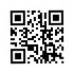 ВВЕДЕНИЕПредставленный лесохозяйственный регламент является основой для осуществления мероприятий по использованию, охране, защите и воспроизводству лесов, расположенных на территории Слюдянского муниципального образования (далее – Слюдянское МО).Разработан лесохозяйственный регламент городских лесов Слюдянского МО в соответствии с ч.7 ст.87 Лесного кодекса РФ. Настоящий документ содержит свод нормативов и параметров комплексного освоения лесов применительно к территории, лесорастительным условиям городских лесов и определяет правовой режим лесных участков.Согласно ч.6 ст.87 Лесного кодекса РФ лесохозяйственный регламент обязателен для исполнения гражданами и юридическими лицами, осуществляющими использование, охрану, защиту, воспроизводство лесов в границах территории, на которых расположены городские леса. В своём составе настоящий регламент содержит:виды разрешённого использования лесов, определяемые ст.25 Лесного кодекса РФ;возрасты рубок, расчётная лесосека, сроки использования лесов и другие параметры их разрешенного использования;ограничение использования лесов в соответствии со ст.27 Лесного кодекса РФ;требования к охране, защите, воспроизводству лесов.Ежегодные возможные объёмы использования лесов по видам использования определены на срок действия лесохозяйственного регламента и направлены на:сохранение и усиление средообразующих, водоохранных, защитных, санитарно-гигиенических и других полезных свойств леса в интересах здоровья человека;многоцелевое, рациональное, непрерывное, неистощимое использование лесов для удовлетворения потребностей общества в лесах и его ресурсах;воспроизводство, улучшение породного состава и качества лесов, повышение их продуктивности, охрану и защиту;рациональное использование земель лесного фонда;повышение эффективности ведения лесного хозяйства на основе единой технической политики, использование достижений науки, техники и передового опыта;сохранение биологического разнообразия, объектов историко-культурного и природного наследия.Основанием для внесения изменений в настоящий лесохозяйственный регламент является контракт от 03.08.2020 № 01343000735200000410001 на выполнение работ по разработке лесоустройства городских лесов и лесохозяйственного регламента городских лесов, расположенных на территории Слюдянского муниципального образования.Лесоустроительные работы на территории городских лесов, расположенных на территории Слюдянского МО, выполнены в период с 2020г. по 2022г. на площади 2 724,8га.Срок действия настоящего регламента 10 лет с момента утверждения.Настоящий регламент разработан обществом с ограниченной ответственностью «Экострой» (ООО «Экострой»).Юридический и почтовый адрес: 344113, Ростовская область, г. Ростов-на-Дону, б. Комарова 28/2, ком.431А.;Тел./факс: 8 (863) 274-49-44;E- mail: proeco09@yandex.ruИНН 6163103645. КПП 616101001.ОГРН 1106195006378.Генеральный директор – А.В. Статов.Правовой, нормативной и методической основой выполнения работ по разработке лесохозяйственного регламента городских лесов, расположенных на территории Слюдянского МО послужили следующие документы:Кодексы:Лесной кодекс РФ;Земельный кодекс РФ;Водный кодекс РФ;Градостроительный кодекс РФ.Федеральные законы (далее по тексту – ФЗ):«О пожарной безопасности» от 21.12.1994 № 69-ФЗ;«О защите населения и территорий от чрезвычайных ситуаций природного и техногенного характера» от 21.12.1994 №68-ФЗ;«Об особо охраняемых природных территориях» от 14.03.1995 №33-ФЗ;«О животном мире» от 24.04.1995 №52-ФЗ;«О безопасном обращении с пестицидами и агрохимикатами» от 19.07.1997 №109-ФЗ;«О свободе совести и о религиозных объединениях» от 26.09.1997 №125-ФЗ;«О семеноводстве» от 17.12.1997 №149-ФЗ;«О наркотических средствах и психотропных веществах» от 08.01.1998№3-ФЗ;«О санитарно-эпидемиологическом благополучии населения» от 30.03.1999 №52-ФЗ;«О гарантиях прав коренных малочисленных народов Российской Федерации» от 30.04.1999 №82-ФЗ;«Об охране озера Байкал» от 01.05.1999 №94-ФЗ;«Об охране окружающей среды» от 10.01.2002 №7-ФЗ;«Об объектах культурного наследия (памятниках истории и культуры) народов Российской Федерации» от 25.06.2002 №73-ФЗ;«О развитии малого и среднего предпринимательства в Российской Федерации» от 24.07.2007 №209-ФЗ;«Технический регламент о требованиях пожарной безопасности» от 22.07.2008 №123-ФЗ;«Об охоте и о сохранении охотничьих ресурсов, и о внесении изменений в отдельные законодательные акты Российской Федерации» от 24.07.2009 №209-ФЗ;«Об основах государственного регулирования торговой деятельности в Российской Федерации» от 28.12.2009 №381-ФЗ;«О внесении изменений в Земельный кодекс Российской Федерации и отдельные законодательные акты Российской Федерации» от 23.06.2014 №171-ФЗ;«О карантине растений» от 21.07.2014 №206-ФЗ;«О геодезии, картографии и пространственных данных и о внесении изменений в отдельные законодательные акты Российской Федерации» от 30.12.2015 №431-ФЗ;«О внесении изменений в Лесной кодекс Российской Федерации в части совершенствования регулирования защиты лесов от вредных организмов» от 30.12.2015 №455-ФЗ;«О внесении изменений в отдельные законодательные акты Российской Федерации» от 02.06.2016 №172-ФЗ;«О внесении изменений в отдельные законодательные акты Российской Федерации в части совершенствования использования лесов и земель для осуществления видов деятельности в сфере охотничьего хозяйства» от 23.06.2016 №206-ФЗ;«О внесении изменений в отдельные законодательные акты Российской Федерации» от 30.10.2017 №299-ФЗ;«О внесении изменений в Лесной кодекс Российской Федерации в части совершенствования использования лесов с предоставлением и без предоставления лесных участков» от 29.12.2017 №471-ФЗ;«О внесении изменений в отдельные законодательные акты Российской Федерации в части приведения к единообразию терминологии, касающейся коренных малочисленных народов Российской Федерации» от 27.06.2018 №164-ФЗ;«О внесении изменений в Земельный кодекс Российской Федерации и отдельные законодательные акты Российской Федерации в части упрощения размещения линейных объектов от 03.08.2018 №341-ФЗ;«О внесении изменений в статью 32 Лесного кодекса Российской Федерации» от 18.04.2018 №77-ФЗ;«О внесении изменений в Лесной кодекс Российской Федерации и отдельные законодательные акты Российской Федерации в части совершенствования правового регулирования отношений, связанных с обеспечением сохранения лесов на землях лесного фонда и землях иных категорий» от 27.12.2018 №538-ФЗ.Постановления Правительства РФ:«Об утверждении Правил охраны линий и сооружений связи Российской Федерации» от 09.06.1995 №578;«Об утверждении Требований по предотвращению гибели объектов животного мира при осуществлении производственных процессов, а также при эксплуатации транспортных магистралей, трубопроводов, линий связи и электропередачи» от 13.08.1996 №997;«Об утверждении Правил охраны газораспределительных сетей» от 20.11.2000 №878;«Об утверждении Правил определения размеров земельных участков для размещения воздушных линий электропередачи и опор линий связи, обслуживающих электрические сети» от 11.08.2003 №486;«О порядке подготовки и принятия решения о предоставлении водного объекта в пользование» от 30.12.2006 №844;«О ставках платы за единицу объема лесных ресурсов и ставках платы за единицу площади лесного участка, находящегося в федеральной собственности» от 22.05.2007 №310;«Об утверждении Положения об осуществлении федерального государственного лесного надзора (лесной охраны)» от 22.06.2007 №394;«Об установлении максимального объёма древесины, подлежащей заготовке лицом, группой лиц» от 22.06.2007 №395;«Об обеспечении жилищного и иного строительства на земельных участках, находящихся в федеральной собственности» от 03.04.2008 №234;«Об утверждении Правил установления на местности границ зон и границ прибрежных защитных полос водных объектов» от 10.01.2009 №17;«О порядке установления охранных зон объектов электросетевого хозяйства и особых условий использования земельных участков, расположенных в границах таких зон» (вместе с «Правилами установления охранных зон объектов электросетевого хозяйства и особых условий использования земельных участков, расположенных в границах таких зон»)» от 24.02.2009 №160;«О реализации древесины, которая получена при использовании лесов, расположенных на землях лесного фонда, в соответствии со статьями 43-46 Лесного кодекса Российской Федерации» от 23.07.2009 №604;«Об утверждении Правил хранения, ношения и применения специальных средств должностными лицами, осуществляющими государственный лесной контроль и надзор» от 03.02.2010 №47;«О перечне автомобильных дорог общего пользования федерального значения» от 17.11.2010 №928;«Об отдельных полномочиях Федерального агентства лесного хозяйства в области лесных отношений и об изменении и признании утратившими силу некоторых актов Правительства Российской Федерации» от 04.02.2011 №50;«О мерах противопожарного обустройства лесов» от 16.04.2011 №281;«О чрезвычайных ситуациях в лесах, возникших вследствие лесных пожаров» от 17.05.2011 №376;«Об утверждении Правил разработки и утверждения плана тушения лесных пожаров и его формы» от 17.05.2011 №377;«Об утверждении критериев оценки эффективности деятельности органов государственной власти субъектов Российской Федерации по осуществлению переданных полномочий Российской Федерации в области лесных отношений» от 06.03.2012 №194;«Об утверждении Перечня должностных лиц, которые осуществляют федеральный государственный лесной надзор (лесная охрана) и которым разрешено хранение, ношение и применение специальных средств, служебного оружия, а также разрешенного в качестве служебного оружия гражданского оружия самообороны и охотничьего огнестрельного оружия, и об установлении предельной численности указанных лиц» от 23.04.2013 №366;«О вопросах государственного контроля (надзора) и признании утратившими силу некоторых актов Правительства Российской Федерации» от 05.06.2013 №476;«Об обеспечении служебным оружием, разрешённым в качестве служебного оружия гражданским оружием самообороны и охотничьим огнестрельным оружием должностных лиц, осуществляющих федеральный государственный лесной надзор (лесную охрану)» от 13.06.2013 №495;«Об утверждении Перечня особо ценных диких животных и водных биологических ресурсов, принадлежащих к видам, занесённым в Красную книгу Российской Федерации и (или) охраняемым международными договорами Российской Федерации, для целей статей 226.1 и 258.1 Уголовного кодекса Российской Федерации» от 31.10.2013 №978;«Об утверждении государственной программы Российской Федерации «Развитие лесного хозяйства» от 15.04.2014 №318;«Об утверждении перечня видов объектов, размещение которых может осуществляться на землях или земельных участках, находящихся в государственной или муниципальной собственности, без предоставления земельных участков и установления сервитутов» от 03.12.2014 №1300;«Об утверждении Правил создания охранных зон отдельных категорий особо охраняемых природных территорий, установления их границ, определения режима охраны и использования земельных участков и водных объектов в границах таких зон» от 19.02.2015 №138;«О внесении изменений в некоторые акты Правительства Российской Федерации по вопросу разработки планов тушения лесных пожаров и сводных планов тушения лесных пожаров на территории субъекта Российской Федерации» от 09.04.2016 №281;«Об утверждении Положения об осуществлении контроля за достоверностью сведений о санитарном и лесопатологическом состоянии лесов и обоснованностью мероприятий, предусмотренных актами лесопатологических обследований, утвержденными уполномоченными органами государственной власти субъектов Российской Федерации, осуществляющими переданные им полномочия Российской Федерации в области лесных отношений» от 12.11.2016 №1158;«О привлечении сил и средств федеральных органов исполнительной власти для ликвидации чрезвычайных ситуаций в лесах, возникших вследствие лесных пожаров вместе с «Правилами привлечения сил и средств федеральных органов исполнительной власти для ликвидации чрезвычайных ситуаций в лесах, возникших вследствие лесных пожаров» от 02.12.2017 №1464;«О приоритетных инвестиционных проектах в области освоения лесов и об изменении и признании утратившими силу некоторых актов Правительства Российской Федерации» от 23.02.2018 №190;«О внесении изменений в постановление правительства Российской Федерации от 15.04.2014 № 318» от 28.03.2019 №350;«О внесении изменений в некоторые акты Правительства Российской Федерации» от 17.04.2019 №458;«О внесении изменений в пункт 2 Положения о подготовке и утверждении перечня приоритетных инвестиционных проектов в области освоения лесов» от 24.05.2019 №651;«Об утверждении Правил пожарной безопасности в лесах» от 07.10.2020 №1614;«Об утверждении Правил учета древесины» от 23.11.2020 №1898;«Об утверждении Правил санитарной безопасности в лесах» от 09.12.2020 №2047;«Об утверждении перечня видов деятельности, запрещенных в центральной экологической зоне Байкальской природной территории» от 31.12.2020 №2399;«О признании утратившими силу некоторых актов и отдельных положений некоторых актов Правительства Российской Федерации и об отмене некоторых актов федеральных органов исполнительной власти, содержащих обязательные требования, соблюдение которых оценивается при проведении мероприятий по контролю при осуществлении федерального государственного лесного надзора (лесной охраны), федерального государственного пожарного надзора в лесах и государственного надзора в области семеноводства в отношении семян лесных растений» от 28.07.2020 №1132.Распоряжения Правительства Российской Федерации:«Об утверждении перечня видов деятельности, запрещенных в центральной экологической зоне Байкальской природной территории» от 30.08.2001 №643-р;«О границах Байкальской природной территории и её экологических зон» от 27.11.2006 №1641-р;«Об утверждении перечня мест традиционного проживания и традиционной хозяйственной деятельности коренных малочисленных народов Российской Федерации и перечня видов традиционной хозяйственной деятельности коренных малочисленных народов Российской Федерации» от 08.05.2009 №631-р;«Об утверждении Концепции развития системы особо охраняемых природных территорий федерального значения на период до 2020 года» от 22.12.2011 №2322-р;«Об утверждении Перечня объектов лесной инфраструктуры для защитных лесов, эксплуатационных лесов и резервных лесов» от 17.07.2012 №1283-р;«Об утверждении Перечня объектов, не связанных с созданием лесной инфраструктуры, для защитных лесов, эксплуатационных лесов, резервных лесов» от 27.05.2013 №849-р;«Об утверждении Основ государственной политики в области использования, охраны, защиты и воспроизводства лесов в Российской Федерации на период до 2030 года» от 26.09.2013 №1724-р;«Об утверждении Стратегии сохранения редких и находящихся под угрозой исчезновения видов животных, растений и грибов в Российской Федерации на период до 2030 года» от 17.02.2014 №212-р;«Об утверждении перечня объектов, относящихся к охотничьей инфраструктуре» от 11.07.2017 №1469-р;«Об утверждении нормативов обеспеченности субъекта Российской Федерации лесопожарными формированиями, пожарной техникой и оборудованием, противопожарным снаряжением и инвентарем, иными средствами предупреждения и тушения лесных пожаров» от 19.07.2019 №1605-р.Приказы Министерства природных ресурсов и экологии Российской Федерации (далее по тексту Минприроды России):«Об утверждении Стратегии сохранения редких и находящихся под угрозой исчезновения видов животных, растений и грибов» от 06.04.2004 №323;«Об утверждении Порядка подготовки и утверждения акта натурного технического обследования участка лесного фонда» от 24.11.2004 №701;«Об утверждении Особенностей использования, охраны, защиты, воспроизводства лесов, расположенных на особо охраняемых природных территориях» от 16.07.2007 №181;«Об утверждении Административного регламента исполнения государственной функции по ведению государственного лесного реестра и предоставления государственной услуги по предоставлению выписки из государственного лесного реестра» от 31.10.2007 №282;«Об утверждении Методики исчисления размера вреда, причинённого объектам животного мира, занесённым в Красную книгу Российской Федерации, а также иным объектам животного мира, не относящимся к объектам охоты и рыболовства и среде их обитания» от 28.04.2008 №107;«Об утверждении Порядка установления на местности границ зон охраны охотничьих ресурсов» от 12.11.2010 №503;«Об утверждении видов и состава биотехнических мероприятий, а также порядка их проведения в целях сохранения охотничьих ресурсов» от 24.12.2010 №560;«Об утверждении Методических указаний по заполнению формы плана тушения лесных пожаров» от 16.12.2013 №591;«Об утверждении Требований к предотвращению гибели объектов животного мира, за исключением объектов животного мира, находящихся на особо охраняемых природных территориях федерального значения, при осуществлении производственных процессов, а также при эксплуатации транспортных магистралей, трубопроводов, линий связи и электропередачи на территории Иркутской области» от 23.07.2014 №360-пп;«Об утверждении видов средств предупреждения и тушения лесных пожаров, нормативов обеспеченности данными средствами лиц, использующих леса, норм наличия средств предупреждения и тушения лесных пожаров при использовании лесов» от 28.03.2014 №161;«Об утверждении Порядка осуществления мониторинга пожарной опасности в лесах и лесных пожаров» от 23.06.2014 №276;«Об утверждении Правил тушения лесных пожаров» от 08.07.2014 №313;«Об утверждении Перечня лесорастительных зон Российской Федерации и Перечня лесных районов Российской Федерации» от 18.08.2014 №367;«О внесении изменений в приказ Минприроды России от 28.03.2014 №161 «Об утверждении видов средств предупреждения и тушения лесных пожаров, нормативов обеспеченности данными средствами лиц, использующих леса, норм наличия средств предупреждения и тушения лесных пожаров при использовании лесов» от 15.07.2015 №321;«Об утверждении Порядка проведения государственной инвентаризации лесов» от 14.11.2016 №592;«Об утверждении форм ведения государственного лесного реестра» от 06.10.2016 №514;«Об утверждении Порядка представления в Федеральное агентство лесного хозяйства органами государственной власти и органами местного самоуправления документированной информации, содержащейся в государственном лесном реестре» от 11.11.2016 №588;«Об утверждении Видов лесосечных работ, порядка и последовательности их проведения, Формы технологической карты лесосечных работ, Формы акта осмотра лесосеки и Порядка осмотра лесосеки» от 27.06.2016 №367;«Об утверждении Порядка ограничения пребывания граждан в лесах и въезда в них транспортных средств, проведения в лесах определённых видов работ в целях обеспечения пожарной безопасности в лесах и Порядка ограничения пребывания граждан в лесах и въезда в них транспортных средств, проведения в лесах определённых видов работ в целях обеспечения санитарной безопасности в лесах» от 06.09.2016 №457;«Об утверждении состава лесохозяйственных регламентов, порядка их разработки, сроков их действия и порядка внесения в них изменений» от 27.02.2017 №72;«Об утверждении Особенностей охраны в лесах редких и находящихся под угрозой исчезновения деревьев, кустарников, лиан, иных лесных растений, занесённых в Красную книгу Российской Федерации или красные книги субъектов Российской Федерации» от 29.05.2017 №264;«Об утверждении Требований к составу и к содержанию проектной документации лесного участка, порядка её подготовки» от 03.02.2017 №54;«Об утверждении Порядка осуществления государственного лесопатологического мониторинга» от 05.04.2017 №156;«Об утверждении Порядка лесозащитного районирования» от 09.01.2017 №1;«Об утверждении перечня информации, включаемой в отчёт об охране лесов от пожаров, формы и порядка представления отчёта об охране лесов от пожаров, а также требований к формату отчёта об охране лесов от пожаров в электронной форме, перечня информации, включаемой в отчёт о защите лесов, формы и порядка представления отчёта о защите лесов, а также требований к формату отчёта о защите лесов в электронной форме» от 09.03.2017 №78;«Об утверждении Особенностей осуществления профилактических и реабилитационных мероприятий в зонах радиоактивного загрязнения лесов» от 08.06.2017 №283;«Об утверждении Лесоустроительной инструкции» от 29.03.2018 №122;«Об утверждении Методических указаний по организации и проведению профилактических контролируемых противопожарных выжиганий хвороста, лесной подстилки, сухой травы и других лесных горючих материалов в лесах, расположенных на землях лесного фонда» от 27.08.2019 №580;«Об утверждении Порядка отнесения земель, предназначенных для лесовосстановления, к землям, на которых расположены леса, и формы соответствующего акта» от 11.03.2019 №150;«Об утверждении Правил использования лесов для ведения сельского хозяйства и Перечня случаев использования лесов для ведения сельского хозяйства без предоставления лесного участка, с установлением или без установления сервитута, публичного сервитута» от 02.07.2020 №408;«Об утверждении нормативов допустимого изъятия охотничьих ресурсов и нормативов численности охотничьих ресурсов в охотничьих угодьях» от 25.11.2020 №965;«Об утверждении Правил ухода за лесами» от 30.07.2020 №534;«Об утверждении Порядка проведения лесопатологических обследований и формы акта лесопатологического обследования» от 09.11.2020 №910;«Об утверждении Правил ликвидации очагов вредных организмов» от 09.11.2020 №913;«Об утверждении Правил осуществления мероприятий по предупреждению распространения вредных организмов» от 09.11.2020 №912;«Об утверждении Правил лесовосстановления, состава проекта лесовосстановления, порядка разработки проекта лесовосстановления и внесения в него изменений» от 04.12.2020 №1014;«Об утверждении Порядка использования районированных семян лесных растений основных лесных древесных пород» от 09.11.2020 №909;«Об утверждении Правил охоты» от 24.07.2020 №477;«Об утверждении Нормативов патрулирования лесов должностными лицами, осуществляющими федеральный государственный лесной надзор (лесную охрану)» от 21.01.2014 №21;«Об утверждении Правил заготовки живицы» от 09.11.2020 №911;«Об утверждении Правил заготовки и сбора недревесных лесных ресурсов» от 28.07.2020 №496;«Об утверждении правил заготовки пищевых лесных ресурсов и сбора лекарственных растений» от 28.07.2020 №494;«Об утверждении Правил использования лесов для осуществления видов деятельности в сфере охотничьего хозяйства и Перечня случаев использования лесов для осуществления видов деятельности в сфере охотничьего хозяйства без предоставления лесных участков» от 12.12.2017 №661;«Об утверждении Правил использования лесов для осуществления научно-исследовательской деятельности, образовательной деятельности» от 27.07.2020 №487;«Об утверждении Правил использования лесов для осуществления рекреационной деятельности» от 09.11.2020 №908;«Об утверждении Правил использования лесов для выращивания лесных плодовых, ягодных, декоративных растений, лекарственных растений» от 28.07.2020 №497;«Об утверждении Правил использования лесов для выращивания посадочного материала лесных растений (саженцев, сеянцев)» от 22.07.2020 №469;«Об утверждении Правил использования лесов для осуществления геологического изучения недр, разведки и добычи полезных ископаемых и Перечня случаев использования лесов в целях осуществления геологического изучения недр, разведки и добычи полезных ископаемых без предоставления лесного участка, с установлением или без установления сервитута» от 07.07.2020 №417;«Об утверждении Правил использования лесов для строительства, реконструкции, эксплуатации линейных объектов и Перечня случаев использования лесов для строительства, реконструкции, эксплуатации линейных объектов без предоставления лесного участка, с установлением или без установления сервитута, публичного сервитута» от 10.07.2020 №434;«Об утверждении Правил использования лесов для переработки древесины и иных лесных ресурсов» от 28.07.2020 №495.Приказы Федерального агентства лесного хозяйства (далее по тексту Рослесхоза):«Методические рекомендации по проведению контроля содержания радионуклидов в лесных ресурсах» от 16.03.2009 №81;«Об утверждении Порядка исчисления расчётной лесосеки» от 27.05.2011 №191;«Об утверждении классификации природной пожарной опасности лесов и классификации пожарной опасности в лесах в зависимости от условий погоды» от 05.07.2011 №287;«Об утверждении Перечня видов (пород) деревьев и кустарников, заготовка древесины которых не допускается» от 05.12.2011 №513;«Об утверждении Нормативов противопожарного обустройства лесов» от 27.04.2012 №174;«О применении региональных классов пожарной опасности в лесах в зависимости от условий погоды» от 09.10.2013 №288;«Об установлении возрастов рубок» от 09.04.2015 №105;«Об установлении лесосеменного районирования» от 08.10.2015 №353.Приказ Министерства строительства и жилищно-коммунального хозяйства Российской Федерации (далее по тексту – Минстрой России):«Об утверждении Изменения №1 к СП288.1325800.2016 «Дороги лесные. Правила проектирования и строительства» от 04.02.2019 №83/пр.Письма Рослесхоза:«О соблюдении порядка согласования включения лесных участков в земли населённых пунктов» от 17.07.2013 №ВЛ-03-54/7028.Законы Иркутской области:«О порядке заготовки и сбора гражданами недревесных лесных ресурсов для собственных нужд» от10.12.2007 №118-ОЗ;«О порядке заготовки пищевых лесных ресурсов и сбора лекарственных растений гражданами для собственных нужд» от 10.12.2007 №119-ОЗ;«Об особо охраняемых природных территориях в Иркутской области» от19.06.2008 №27-ОЗ;«О Красной книге Иркутской области» от 24.06.2008 №30-ОЗ;«Об административной ответственности за уничтожение редких и находящихся под угрозой исчезновения животных, растений и других организмов, занесённых в Красную книгу Иркутской области» от 10.10.2008 №87-ОЗ;«Об	исключительных случаях заготовки древесины на основании договоров купли-продажи лесных насаждений в Иркутской области» от 07.10.2009 №67/33-ОЗ;«Об отдельных вопросах в сфере охоты, сохранения охотничьих ресурсов и среды их обитания в Иркутской области» от 18.06.2010 №46-ОЗ;«Об административно-территориальном устройстве Иркутской области» от 21.06.2010 №49-ОЗ;«О порядке и нормативах заготовки гражданами древесины для собственных нужд в Иркутской области» от 10.11.2011 №109-ОЗ;«Об отдельных вопросах организации и обеспечения защиты исконной среды обитания и традиционного образа жизни коренных малочисленных народов, представители которых проживают на территории Иркутской области» от 16.12.2013 №140-ОЗ;«О признании утратившими силу отдельных законов Иркутской области» от 03.11.2016 №97-ОЗ.Указы, постановления и распоряжения губернатора Иркутской области:«Об утверждении схемы размещения, использования и охраны охотничьих угодий на территории Иркутской области» от 04.02.2019 №22-уг;«Об утверждении лесного плана Иркутской области на 2019-2028 года» от 29.05.2019 №112-уг.Постановления и распоряжения Правительства Иркутской области:«О памятнике природы регионального значения «Гора Чапаевка» от 21.12.2017 №860-пп.«Об утверждении перечня видов деятельности, запрещённых в центральной экологической зоне Байкальской природной территории» от 30.08.2001 №643-пп;«Об утверждении Схемы территориального планирования Иркутской области» от 02.11.2012 №607-пп;«О реализации закона Иркутской области от 7 октября 2009 года №67/33-ОЗ «Об исключительных случаях заготовки древесины на основании договоров купли-продажи лесных насаждений в Иркутской области» от 09.09.2013 №344-пп;«Об отдельных вопросах пользования участками недр местного значения» от 07.09.2015 №442-пп;«Об утверждении положения о порядке обращения гражданина с заявлением о заключении договора купли-продажи лесных насаждений для собственных нужд» от 11.01.2016 №5-пп;«Об утверждении Перечня автомобильных дорог общего пользования регионального или межмуниципального значения Иркутской области» от 05.08.2016 №478-пп;«Об утверждении Положений о государственных природных заказниках регионального значения Иркутской области» от 29.08.2016 №522-пп;«Об утверждении государственной программы Иркутской области «Охрана окружающей среды» на 2019-2024 годы» от 29.10.2018 №776-пп;«Об утверждении перечня редких и находящихся под угрозой исчезновения растений, животных и других организмов, обитающих (произрастающих) на территории Иркутской области и включаемых в Красную книгу Иркутской области» от 25.05.2020 №370-пп.Приказы министерства лесного комплекса Иркутской области:«О сроках заготовки дикорастущих плодов и ягод гражданами для собственных нужд» от 15.08.2016 №12-мпр;«О методических рекомендациях по сохранению биоразнообразия при лесозаготовительных работах для Иркутской области, утверждёнными приказом Министерства лесного комплекса Иркутской области» от 13.11.2017 №95-мпр.Письма министерства природных ресурсов и экологии Иркутской области:№02-66-4860/21 от 16.07.2021 г.Государственные и отраслевые стандарты:ОСТ 56-44-80 «Знаки натурные лесоустроительные и лесохозяйственные. Типы, размеры и общие технические требования»;ГОСТ 17559-82 «Лесные культуры. Термины и определения»;ГОСТ 17462-84 «Продукция лесозаготовительной промышленности. Термины и определения»;ГОСТ 21769-84 «Зелень древесная. Технические условия»;ГОСТ 18486-87 «Лесоводство. Термины и определения»;ОСТ 56-97-93 «Рубки ухода за лесами. Оценка качества»;ОСТ 56-99-93 «Культуры лесные. Оценка качества».Технические указания и руководства:технические указания по проведению инвентаризации лесных культур, защитных лесных насаждений, питомников, площадей с проведёнными мерами содействия естественному возобновлению леса и вводу молодняков в категорию ценных древесных насаждений, утверждённые 08.12.1989;указания по проектированию и технической приёмке работ по лесовосстановлению и выращиванию посадочного материала, утверждённые Рослесхозом от 01.08.1997;указания по лесному семеноводству в Российской Федерации, утверждённые первым заместителем руководителя Федеральной службы лесного хозяйства России 11.01.2000;руководство по учёту и оценке второстепенных лесных ресурсов и продуктов побочного пользования.ОБЩИЕ СВЕДЕНИЯКраткая характеристика городских лесов, расположенных на территории Слюдянского муниципального образованияНаименование и местоположение лесничестваСлюдянский район находится на юге Иркутской области. На севере граничит с Усольским, Шелеховским, Иркутским районами, на востоке граница проходит по акватории озера Байкал, на юге, юго-западе и юго-востоке граничит с Республикой Бурятия.Территория района охватывает южную оконечность Байкала, на западе прорезается глубокой долиной Иркута. Западная часть района заполнена гористыми отлогами Тункинского хребта. На юге, по самому берегу Байкала, проходят крутые склоны высокогорного хребта Хамар-Дабан. Северная половина района лежит в области Приморского и отчасти Онотского хребтов. Вся поверхность района имеет резко гористый рельеф и покрыта хвойными лесами, главным образом сосной, лиственницей и кедром.Городские леса, расположенные на территории Слюдянского муниципального образования, именуемые в последующем «городские леса», расположены в пределах городской черты и исключёны из состава земель федерального лесного фонда. Границы городского поселения Слюдянка, зафиксированы Правилами землепользования и застройки Слюдянского муниципального образования Слюдянского района Иркутской области, утверждёнными решением Думы Слюдянского МО от 26.03.2013 №44 III-ГД с вступившими в силу изменениями и дополнениями.Транспортная связь с областным центром г.Иркутском осуществляется по Восточно-Сибирской железной дороге и автомобильной дороге федерального значения.Управление возложено на администрацию Слюдянского муниципального образования.Почтовый адрес: 665904, Иркутская область, г. Слюдянка, ул. Советская, 34;Тел.8 (39544) 52909; E-mail: gorod@slud.ruОбщая площадь лесничества и участковых лесничествОбщая площадь городских лесов, расположенных на территории Слюдянского муниципального образования, согласно данным государственного кадастра недвижимости (кадастровые номера 38:25:000000:924; 38:25:000000: 1005; 38:25:000000: 1006; 38:25:000000: 1588) составляет 27 248 331м2 или 2 724,8га.Организационная структура хозяйствования в городских лесах не имеет деления на участковые лесничества.Распределение площади городских лесов отражено в таблице 1.1.2.1.Таблица 1.1.2.1 – Общая площадь лесничества и участковых лесничествРаспределение территории лесничества по муниципальным образованиямГородские леса, расположенные на территории Слюдянского муниципального образования, целиком лежат в пределах городской черты Слюдянского муниципального образования Слюдянского района Иркутской области (таблица 1.1.3.1).Таблица 1.1.3.1 – Структура лесничестваКарта-схема Иркутской области с выделением территории городских лесов приложение 1.Распределение лесов лесничества по лесорастительным зонам, лесным районам и зонам лесозащитного и лесосеменного районированияРаспределение городских лесов, расположенных на территории Слюдянского муниципального образования, по лесорастительным зонам, лесным районам и зонам лесозащитного и лесосеменного районирования согласовано с:Приказом Минприроды России от 18.08.2014 №367 «Об утверждении перечня лесорастительных зон Российской Федерации и перечня лесных районов Российской Федерации»;Приказом Минприроды России от 26.12.2018 №1067 «Об установлении лесозащитного районирования в лесах, расположенных на землях лесного фонда, и признании утратившим силу приказа Рослесхоза от 25.04.2017 №179»;Приказом Минприроды России от 08.10.2015 №353 «Об установлении лесосеменного районирования»;и представлено в таблице 1.1.4.1.Таблица 1.1.4.1 – Распределение лесов лесничества по лесорастительным зонам и лесным районамСхематическая карта территории лесничества с распределением территории лесничества и участковых лесничеств по лесорастительным зонам и лесным районам представлена в приложении 2.Распределение лесов по целевому назначению и категориям защитных лесов по кварталам или их частям, а также основания выделения защитных, эксплуатационных и резервных лесовСогласно ст.111 Лесного кодекса РФ существует отдельная категория защитны лесов «Городские леса».К городским лесам относятся леса, расположенные на землях населенных пунктов в пределах одного муниципального образования. Таким образом городские леса, расположенные на территории Слюдянского муниципального образования, целиком относятся к защитным лесам, а именно к категории защитных лесов «Городские леса».Распределение лесов по целевому назначению и категориям защитных лесов приведено в таблице 1.1.5.1.Таблица 1.1.5.1 – Распределение лесов по целевому назначению и категориям защитных лесовХарактеристика лесных и нелесных земель из состава земель лесного фонда на территории лесничестваПо данным материалов лесоустройства 2020-2022гг. общая площадь городских лесов, расположенных на территории Слюдянского муниципального образования, составляет 2724,8га, из них 2638,7га представлены лесными землями, то есть 96,8%. Подробное распределение площади городских лесов по категориям земель представлено в таблице 1.1.6.1.Таблица 1.1.6.1. – Характеристика лесных и нелесных земель лесного фонда на территории лесничестваФонд лесовосстановления занимает 3,8га (0,1%) и наряду с естественными рединами площадью 10,2га (0,4%) занимает всю площадь непокрытых лесом земель, а именно 14га (0,5%).Древесная растительность городских лесов представлена в основном естественными насаждениями – 2594,7га (95.2% от общей площади). Лесные культуры занимают незначительную площадь 30га (1,1%).Нелесные земли представлены: водами (0,4%), дорогами, просеками (1,3%), усадьбами (0,3%), болотами (0,2%), прочими землями (1%).Характеристика имеющихся и проектируемых особо охраняемых природных территории и объектов, планов по их организации, развитию экологических сетей, сохранению биоразнообразияРаспоряжением Правительства РФ от 27.11.2006 №1641-р «О границах Байкальской природной территории и ее экологических зон – центральной экологической зоны, буферной экологической зоны и экологической зоны атмосферного влияния» утверждены границы Байкальской природной территории (далее – БПТ) и её экологических зон. Территория городских лесов, расположенных на территории Слюдянского муниципального образования, относится к центральной экологической зоне БПТ, режим охраны которой установлен Федеральным законом от 01.03.1999 №94-ФЗ «Об охране озера Байкал».В соответствии со ст.11 Федерального закона от 01.03.1999 №94-ФЗ в центральной экологической зоне запрещаются:сплошные рубки; перевод земель лесного фонда, занятых защитными лесами, в земли других категорий, за исключением перевода таких земель лесного фонда в земли особо охраняемых территорий и объектов при создании особо охраняемых природных территорий.Также в Постановлении Правительства РФ от 31.12.2020 №2399 приведен перечень, запрещенных в центральной экологической зоне БПТ, видов деятельности среди которых:использование лесов с применением средств защиты растений, содержащих вещества, относящиеся к категориям особо опасных, высокоопасных, опасных и умеренно опасных для уникальной экологической системы озера Байкал, а также использование авиационных средств при ликвидации очагов вредных организмов, за исключением использования авиационных средств в указанных целях в границах зоны чрезвычайной ситуации федерального или регионального характера, связанной с массовым поражением леса болезнями и вредителями;заготовка древесины, за исключением заготовки гражданами древесины для собственных нужд, заготовки древесины при осуществлении санитарно-оздоровительных мероприятий;заготовка живицы;проведение сплошных рубок лесных насаждений, за исключением случаев, указанных в п.2 ст.25.1 Федерального закона от 01.03.1999 №94-ФЗ;проведение рубок лесных насаждений в кедровых лесах, за исключением проведения выборочных рубок при осуществлении санитарно-оздоровительных мероприятий.Кроме того, в городских лесах, расположенных на территории Слюдянского МО, организованы следующие региональные ООПТ (таблица 1.1.7.1).Таблица 1.1.7.1 – Сведения об особо-охраняемых природных территориях, расположенных на территории лесничестваОсобенности использования, охраны, защиты, воспроизводства лесов, расположенных на ООПТ, определяются Постановлением Правительства Иркутской области от 21.12.2017 №860-пп «О памятнике природы регионального значения «Гора Чапаевка».Схемой территориального планирования Иркутской области, организация ООПТ в границах городских лесов, расположенных на территории Слюдянского МО, на ревизионный период не планируется.Характеристика проектируемых лесов национального наследияВ соответствии с Лесным планом Иркутской области, утверждённым Указом Губернатора Иркутской области от 29.05.2019 № 112-уг «Об утверждении лесного плана Иркутской области на 2019-2028 годы» леса национального наследия в период действия лесохозяйственного регламента не проектируются.Перечень видов биологического разнообразия и размеров буферных зон, подлежащих сохранению при осуществлении лесосечных работПеречень видов биологического разнообразия и размеров буферных зон, подлежащих сохранению при осуществлении лесосечных работ, приведён в Красной книге РФ, субъекта федерации и утверждён действующими приказами и постановлениями. Согласно методическим рекомендациям по сохранению биоразнообразия при лесозаготовительных работах, утверждёнными приказом Министерства лесного комплекса Иркутской области от 13.11.2017 №95-МПР, при использовании лесов охране подлежат ключевые биотопы и объекты (отдельные деревья, их группы, или целые лесные участки природные комплексы), имеющие большое значение, как среда обитания объектов растительного и животного мира, в том числе занесённых в Красную книгу РФ или Иркутской области. Список краснокнижных растений и животных региона утверждён постановлением Правительства Иркутской области от 25.05.2020 №370-пп «Об утверждении перечня редких и находящихся под угрозой исчезновения растений, животных и других организмов, обитающих (произрастающих) на территории Иркутской области и включаемых в Красную книгу Иркутской области» (таблица 1.1.9.1).Таблица 1.1.9.1 – Перечень редких и находящихся под угрозой исчезновения растений, животных и других организмов, обитающих (произрастающих) на территории лесничестваПримечания:++ – пребывание вида установлено; + – пребывание вида возможно; - – пребывание вида не установленоПравильное выделение ключевых биотопов и объектов способствует сохранению видового разнообразия лесных экосистем при исключении из хозяйственной деятельности относительно малых по площади участков леса. Не подлежащие рубке ключевые биотопы и объекты должны выделяться как в эксплуатационных лесах, так и в защитных лесах.Сохранение ключевых биотопов и объектов возможно, как при отводе лесосек в виде выделения неэксплуатационных участков, так и непосредственно при разработке лесосеки в виде сохранения ключевых биотопов, отдельных ценных деревьев и их групп (п.24, 25 Правил заготовки древесины).Для сохранения большинства ключевых биотопов и объектов требуется также выделение и исключение из рубок их буферных зон, поскольку примыкание рубок непосредственно к биотопам зачастую приводит к утрате их свойств, ценных для сохранения биоразнообразия. При выполнении работ по отводу и таксации лесосек необходимо устанавливать наличие в границах конкретной лесосеки объектов биоразнообразия, по характерным признакам, отнесённым к ключевым биотопам или ключевым объектам, определить границы ключевых биотопов.Площадные ключевые биотопы и объекты, необходимые для сохранения биоразнообразия, выделяются в процессе отвода делянки. При составлении технологической карты на абрис лесосеки наносятся ключевые биотопы, объекты и их буферные зоны. Аналогичным образом выделяются ключевые объекты и биотопы на местности при переносе проекта в натуру.Выявление ключевых биотопов и объектов, подлежащих сохранению, осуществляется в границах ландшафтов по растениям индикаторам (таблица 1.1.9.2).Таблица 1.1.9.2 – Перечень видов-индикаторов по ключевым биотопам лесничестваТаблица 1.1.9.3 – Нормативы и параметры объектов биологического разнообразия и буферных зон, подлежащих сохранению при осуществлении лесосечных работ 1 Необходимо обратиться в комиссию по охране редких и находящихся под угрозой исчезновения растений, животных и других организмов, обитающих (произрастающих) на территории Иркутской области.Порядок выделения ключевых биотопов на делянке предусматривает обозначение выявленных в натуре ключевых биотопов и объектов, имеющих площадную характеристику, цветной лентой или затёсками на граничных деревьях с внешней стороны, на чертеже лесосеки и в технологической карте отмечаются неэксплуатационной площади. Единичные ключевые биотопы в натуре отмечаются цветной лентой, на чертеже лесосеки в технологической карте указываются текстом с указанием числа экземпляров. Возможность сохранения единичных ключевых биотопов предпочтительнее на объектах, имеющих площадную характеристику, а также на лесохозяйственных объектах (в семенных куртинах, группах и т.д.).Порядок документального оформления лесосек (делянок) с ключевыми биотопами предусматривает:составление перечня участков для производства лесозаготовительных работ (декларация) за год, предшествующий рубке;отвод лесосек (делянок), заявленных в декларации, с идентификацией и выделением ключевых биотопов и объектов;нанесение выделенных ключевых биотопов и объектов на чертеж лесосеки, для вычисления не эксплуатационной площади;осмотр лесосек в натуре с целью уточнения выделенных ключевых биотопов и объектов (производится до начала лесозаготовительных работ в бесснежный период с учётом сезона разработки лесосеки) и перерасчёта материально-денежной оценки;разработка технологической карты с учётом выделенных ключевых биотопов и объектов;внесение в технологическую карту сведений о наличии и расположении ключевых биотопов на лесосеке;утверждение технологической карты руководителем лесозаготовительного предприятия.Перед выполнением работ по лесозаготовке проводится инструктаж и ознакомление всего состава бригады с информацией о количестве и местонахождении выделенных ключевых биотопов. В процессе разработки лесосек осуществляется текущий систематический контроль, за сохраненными ключевыми биотопами. В целях осуществления мониторинга лесосек с сохраненными ключевыми биотопами ведётся лист наблюдения на каждую лесосеку, в котором отражается наличие ключевых биотопов и их состояние до рубки и после рубки. К листу наблюдения прилагается копия чертежа лесосеки с нанесённым расположением ключевых биотопов. Периодичность проведения мониторинга один раз в год. По времени он совмещается со сроками проведения мероприятий по лесовосстановлению, до перевода лесосеки в покрытые лесной растительностью земли. Полученные данные отражаются в листе наблюдения. Данные мониторинга используются при проведении последующих лесохозяйственных мероприятий на конкретной лесосеке.Характеристика существующих объектов лесной, лесоперерабатывающей инфраструктуры, объектов, не связанных с созданием лесной инфраструкруты, мероприятий по строительству, реконструкции и эксплуатаии указанных объектов, предусмотренных документами территориального планированияК объектам лесной инфраструктуры (ст.13 Лесного кодекса РФ) относятся лесные дороги, лесные склады, питомники, кордоны лесные, противопожарные разрывы и барьеры, просеки и другие объекты, используемые для использования, охраны, защиты и воспроизводства лесов, в частности квартальные просеки, граничные линии, квартальные и указательные столбы, лесохозяйственные знаки и пр.Перечень объектов лесной инфраструктуры утверждён распоряжением Правительства РФ от 17.07.2012 №1283-р «Об утверждении перечня объектов лесной инфраструктуры для защитных лесов, эксплуатационных лесов и резервных лесов».Лесной питомник, объекты лесоперерабатывающей инфраструктуры и лесные кордоны на территории городских лесов отсутствуют.По территории городских лесов, расположенных на территориий Слюдянского муниципального образования 27,5км дорог с грунтовым покрытием, дорог с твердым покрытием на территории городских лесов не выявлено. К некоторым участкам леса примыкают дороги с твердым покрытием, а также дороги с грунтовым покрытием, которые не входят в состав лесничества.По автомобильным дорогам осуществляется вывозка древесины, патрулирование, доставка людей к месту работы и очагам возгорания. В период созревания ягод и грибов дороги используются для проезда жителей города в лес для сбора пищевых лесных ресурсов.Имеющейся на территории городских лесов дорожной сети достаточно для успешного выполнения лесохозяйственных мероприятий и организации отдыха посетителей, без ущерба окружающей среде. Требуется дальнейшее ее развитие, как путем строительства дорог, так и улучшения существующих грунтовых. Одновременно с этим значительное внимание должно быть уделено строительству прогулочных дорог и троп для пешеходного передвижения. В случае захламленности имеющихся грунтовых лесных дорог необходима их расчистка.Создание противопожарных разрывов на территории лесов не планируется. Требованиями пожарной безопасности на ревизионный период в лесах предусмотрено устройство и прочистка противопожарных минерализованных полос, эксплуатация и ремонт лесных дорог, обустройство зон отдыха граждан, пребывающих в лесах, размещение информационных знаков: аншлагов, плакатов, стендов и пр. Полный перечень противопожарных мероприятий и объектов указан в разделе 2.17.1.Объекты лесоперерабатывающей инфраструктуры в городских лесах, расположенных на территории Слюдянского МО, отсутствуют. В соответствии с ч.2 ст.14 Лесного кодекса РФ в защитных лесах запрещается создание объектов лесоперерабатывающей инфраструктуры.Перечень объектов, не связанных с созданием лесной инфраструктуры, для защитных лесов, эксплуатационных лесов, резервных лесов, утверждён распоряжением Правительства РФ от 27.05.2013 №849-р.Согласно ст.21 Лесного кодекса РФ строительство, реконструкция и эксплуатация объектов, не связанных с созданием лесной инфраструктуры, на землях лесного фонда допускаются для:осуществления геологического изучения недр, разведки и добычи полезных ископаемых;использования водохранилищ и иных искусственных водных объектов, а также гидротехнических сооружений, морских портов, морских терминалов, речных портов, причалов;использования линий электропередачи, линий связи, дорог, трубопроводов и других линейных объектов, а также сооружений, являющихся неотъемлемой технологической частью указанных объектов (далее - линейные объекты);переработки древесины и иных лесных ресурсов;осуществления рекреационной деятельности;осуществления религиозной деятельности.Строительство, реконструкция и эксплуатация объектов, не связанных с созданием лесной инфраструктуры, на землях иных категорий, на которых расположены леса, допускаются в случаях, определённых другими федеральными законами в соответствии с целевым назначением этих земель. На территории городских лесов имеются ранее возведенные объекты, не связанные с созданием лесной инфраструктуры:линии электропередач, общей площадью 9,1 га, протяженностью 4,35км;линии связи, общей площадью 2,3га, протяженностью 1,18км.Поквартальная карта-схема подразделения лесов по целевому назначению с нанесением местоположения существующих и проектируемых особо охраняемых природных территорий и объектов, объектов лесной, лесоперерабатывающей инфраструктуры, объектов, не связанных с созданием лесной инфраструктуры приведена в приложении 3.Виды разрешённого использования лесов на территории лесничества с распределением по кварталамВ соответствии со ст.25 Лесного кодекса РФ, использование лесов может быть следующих видов:заготовка древесины;заготовка живицы;заготовка и сбор недревесных лесных ресурсов;заготовка пищевых лесных ресурсов и сбор лекарственных растений;осуществление видов деятельности в сфере охотничьего хозяйства;ведение сельского хозяйства;осуществление рыболовства, за исключением любительского рыболовства;осуществление научно-исследовательской деятельности, образовательной деятельности;осуществление рекреационной деятельности;создание лесных плантаций и их эксплуатация;выращивание лесных плодовых, ягодных, декоративных растений, лекарственных растений;создание лесных питомников и их эксплуатация;осуществление геологического изучения недр, разведка и добыча полезных ископаемых;строительство и эксплуатация водохранилищ и иных искусственных водных объектов, а также гидротехнических сооружений, морских портов, морских терминалов, речных портов, причалов;строительство, реконструкция, эксплуатация линейных объектов;создание и эксплуатация объектов лесоперерабатывающей инфраструктуры;осуществление религиозной деятельности;иные виды, определённые в соответствии с ч.2 ст.6 Лесного Кодекса РФ.Применительно к категории защитных лесов «Городские леса» ст.116 Лесного кодекса РФ запрещает:использование токсичных химических препаратов;осуществление видов деятельности в сфере охотничьего хозяйства;ведение сельского хозяйства;разведка и добыча полезных ископаемых;строительство объектов капитального строительства, за исключением велосипедных и беговых дорожек и гидротехнических сооружений.Ограничения по видам использования городских лесов, расположенных на территории Слюдянского муниципального образования, устанавливаются также с учётом режима охраны центральной экологической зоны БПТ.В таблице 1.2.1 перечислены виды разрешённого использования лесов с перечнем кварталов, в которых допускаются указанные виды использования и площади, на которых оно возможно.Таблица 1.2.1 – Виды разрешённого использования лесовЛеса могут использоваться для одной или нескольких целей, если иное не установлено Лесным Кодексом РФ или другими федеральными законами.На предстоящий ревизионный период проектируются рубки ухода за лесом (осветление, прочистка, прореживание, проходные рубки), а также санитарные мероприятия рубка погибших и поврежденных лесных насаждений (выборочная санитарная рубка), уборка неликвидной древесины. За исключением рубок лесных насаждений в кедровых лесах, кроме выборочных рубок при осуществлении санитарно-оздоровительных мероприятий, данный вид использования запрещен Постановлением Правительства РФ от 31.12.2020 №2399 «Об утверждении перечня видов деятельности, запрещенных в центральной экологической зоне Байкальской природной территории»Для осуществления рекреационной деятельности возможно благоустройство территорий, установка элементов малых архитектурных форм, устройства мест отдыха, стоянок для автомобилей и др.Подробное описание нормативов разрешенного использования лесов на территории городских лесов приводится во второй главе регламента.Необходимо отметить, что городские леса – участки леса, расположенные в пределах городской черты, выполняют оздоровительные, средозащитные, рекреационные и санитарно-гигиенические функции, оказывают положительное влияние на экологическую среду городов и обеспечивают благоприятные условия отдыха людей в лесной обстановке.Поэтому данным регламентом рекомендуется минимизировать несовместимые с целевым назначением городских лесов и выполняемыми ими полезными функциями, следующие виды использования лесов:заготовка древесины;заготовка живицы;заготовка и сбор недревесных лесных ресурсов;заготовка пищевых лесных ресурсов и сбор лекарственных растений;создание лесных плантаций и их эксплуатация;выращивание лесных плодовых, ягодных, декоративных растений, лекарственных растений;выращивание посадочного материала лесных растений (саженцев, сеянцев);выполнение работ по геологическому изучению недр, разработка месторождений полезных ископаемых;строительство и эксплуатация водохранилищ и иных искусственных водных объектов, а также гидротехнических сооружений, морских портов, морских терминалов, речных портов, причалов;переработка древесины и иных лесных ресурсов;осуществление религиозной деятельности.НОРМАТИВЫ, ПАРАМЕТРЫ И СРОКИ ИСПОЛЬЗОВАНИЯ ЛЕСОВНормативы, параметры и сроки использования лесов для заготовки древесиныЗаготовка древесины представляет собой предпринимательскую деятельность, связанную с рубкой лесных насаждений, их трелевкой, частичной переработкой, хранением и вывозом из леса древесины.Заготовка древесины осуществляется гражданами и юридическими лицами на основании договоров аренды лесных участков в соответствии с лесным планом субъекта Российской Федерации, лесохозяйственным регламентом, а также проектом освоения лесов.В исключительных случаях, предусмотренных законами субъектов Российской Федерации, допускается осуществление заготовки древесины для обеспечения государственных нужд или муниципальных нужд на основании договоров купли-продажи лесных насаждений (ч.2 ст.29.1 Лесного кодекса РФ).Согласно ч.2 ст.16 Лесного кодекса РФ для заготовки древесины на лесосеке (части площади лесного участка, лесотаксационного выдела, лесного квартала, на которой расположены предназначенные для рубки лесные насаждения) допускается осуществление рубок:спелых, перестойных лесных насаждений;средневозрастных, приспевающих, спелых, перестойных лесных насаждений при вырубке погибших и повреждённых лесных насаждений, уходе за лесами;лесных насаждений любого возраста на лесных участках, предназначенных для строительства, реконструкции и эксплуатации объектов, предусмотренных ст. 13, 14 и 21 Лесного кодекса РФ.Заготовка древесины регламентируется Правилами заготовки древесины и особенностями заготовки древесины в лесничествах, указанных в ст.23 Лесного кодекса РФ, утвержденными приказом Минприроды России от 01.12.2020 № 993.Наряду с положениями Правил заготовки древесины и особенностей заготовки древесины в лесничествах, указанных в статье 23 Лесного кодекса РФ, утвержденных приказом Минприроды России от 01.12.2020 № 993, требования, устанавливаемые правилами санитарной безопасности в лесах, правилами пожарной безопасности в лесах, правилами ухода за лесами, правилами лесовосстановления, являются обязательными для выполнения при заготовке древесины.Заготовка древесины, как вид использования городских лесов, расположенных на территории Слюдянского муниципального образования, несовместима с их целевым назначением и выполняемыми ими полезными функциями, и на срок действия данного регламента – не допускается и не предусматривается.Расчетная лесосека для осуществления рубок спелых и перестойных лесных насажденийПорядок заготовки древесины, в том числе при рубке спелых и перестойных насаждений определён приказом от 01.12.2020 №993 «Об утверждении правил заготовки древесины и особенностей заготовки древесины в лесничествах, указанных в ст.23 Лесного кодекса РФ».Рубки спелых и перестойных лесных насаждений осуществляются в форме сплошных или выборочных рубок.Сплошные и выборочные рубки на землях населенных пунктов, на которых расположены городские леса, осуществляются в целях формирования ландшафтов, обеспечения устойчивости и сохранения рекреационной привлекательности лесных насаждений, а также размещения объектов рекреационной инфраструктуры.В этих целях допускается сплошная и выборочная рубка лесных насаждений любой интенсивности и любого возраста, если иное не установлено Лесным кодексом Российской Федерации.В защитных лесах проведение сплошных рубок осуществляется в случаях, предусмотренных ч.5.1 ст.21 Лесного Кодекса РФ, и в случаях, если выборочные рубки не обеспечивают замену лесных насаждений, утрачивающих свои средообразующие, водоохранные, санитарно-гигиенические, оздоровительные и иные полезные функции, на лесные насаждения, обеспечивающие сохранение целевого назначения защитных лесов и выполняемых ими полезных функций, если иное не установлено Лесным Кодексом РФ.К выборочным рубкам относятся рубки, при которых на соответствующих землях или земельных участках вырубается часть деревьев и кустарников определённого возраста, размера, качества и состояния.При проведении лесоустройства городских лесов, расположенных на территории Слюдянского муниципального образования, проведение сплошных рубок спелых и перестойных насаждений в целях заготовки древесины не планировалось. Расчетная лесосека для осуществления сплошных рубок спелых и перестойных лесных насаждений не приводится (таблица 2.1.1.1).Выборочные рубки спелых и перестойных лесных насаждений на период действия лесохозяйственного регламента не планируются, расчетная лесосека для осуществления выборочных рубок спелых и перестойных лесных насаждений на срок действия лесохозяйственного регламента не приводится (таблица 2.1.1.2).В связи с этим Нормативы рубок спелых и перестойных насаждений с целью заготовки древесины не приводятся.Таблица 2.1.1.1 – Расчётная лесосека для осуществления сплошных рубок спелых и перестойных лесных насажденийТаблица 2.1.1.2 – Расчетная лесосека для осуществления выборочных рубок спелых и перестойных лесных насаждений на срок действия лесохозяйственного регламентаРасчетная лесосека для осуществления рубок средневозрастных, приспевающих, спелых, перестойных лесных насаждений при уходе за лесамиРасчётная лесосека (ежегодный допустимый объём изъятия древесины) для осуществления рубок средневозрастных, приспевающих, спелых, перестойных лесных насаждений при уходе за лесами определяется с учётом нормативных требований, отражённых в Правилах ухода за лесами, утвержденных приказом Минприроды России от 30.07.2020 №534 (далее – Правила ухода за лесами).Правилами ухода за лесами в защитных лесах и на особо защитных участках лесов допускается проведение мероприятий по уходу за лесами, направленных на сохранение и восстановление средообразующих, водоохранных, защитных, санитарно-гигиенических, оздоровительных и полезных функций. В зависимости от возраста в средневозрастных, приспевающих, спелых, перестойных лесных насаждениях при уходе за лесами осуществляются следующие виды рубок: рубки осветления, рубки прочистки, рубки прореживания, проходные рубки, рубки сохранения лесных насаждений, рубки обновления, рубки переформирования, рубки реконструкции, ландшафтные рубки и рубки единичных деревьев.При лесоустройстве на территории городских лесов были выявлены высокополнотные насаждения мягколиственных пород (преимущественно березы и осины), нуждающиеся в проведении рубок ухода.В зависимости от возраста лесных насаждений и целей ухода за лесами по результатам работ назначены следующие виды рубок, проводимых в целях ухода за лесными насаждениями: прореживание, проходные рубки, направленные на создание благоприятных условий роста лучших деревьев, увеличения их прироста, продолжения (завершения) формирования хозяйственно-ценных лесных насаждений.Рубки ухода проектируются в участках, где наблюдается заглушение главных пород. Одной из причин неудовлетворительного состояния и гибели насаждений также является несвоевременный уход или отсутствие его.Выполнение запланированных мероприятий позволит снизить количество неликвидной древесины и увеличит прирост насаждений в диаметре и кроне, а также повысит эстетическую оценку лесов.Расчетная лесосека (ежегодный допустимый объем изъятия древесины) в средневозрастных, приспевающих, спелых, перестойных лесных насаждениях при уходе за лесами приведена в таблице 2.1.2.1.Таблица 2.1.2.1 – Расчетная лесосека (ежегодный допустимый объем изъятия древесины) в средневозрастных, приспевающих, спелых, перестойных лесных насаждениях при уходе за лесамиРубки реконструкции и рубка единичных деревьев как отдельные виды ухода за лесом настоящим лесохозяйственным регламентом не планируются, однако фаутные и теряющие биологическую устойчивость по другим причинам деревья должны убираться из состава древостоя в рамках санитарно-оздоровительных мероприятий, описанных ниже.Расчетная лесосека (ежегодный допустимый объем изъятия древесины) при всех видах рубокРасчётная лесосека (ежегодный допустимый объём изъятия древесины) при всех видах рубок представлена в таблице 2.1.3.1. Ежегодные допустимые объёмы рубки лесных насаждений на лесных участках, предназначенных для строительства, реконструкции и эксплуатации объектов лесной, лесоперерабатывающей инфраструктуры и объектов, не связанных с созданием лесной инфраструктуры указаны в соответствии с данными лесоустройства, проведенного ООО «Экострой» в городских лесах, расположенных на территории Слюдянского МО.Таблица 2.1.3.1 – Расчётная лесосека (ежегодный допустимый объём изъятия древесины) при всех видах рубокЕжегодный допустимый объём изъятия древесины при всех видах рубок составляет 369м3 ликвидной древесины на площади 30,2га. Удельный вес рубок спелых и перестойных насаждений составляет 0%, рубок ухода – 41,1%, при рубке повреждённых и погибших лесных насаждений – 58,9%. При рубке лесных насаждений, связанной с созданием объектов лесной инфраструктуры, объём заготовки древесины равен 0% от общего объёма древесины, вырубаемой при всех видах рубок.Заготовка гражданами древесины для собственных нужд регламентируется ст.30 Лесного кодекса РФ и Законом Иркутской области от 10.11.2011 №109-ОЗ «О порядке и нормативах заготовки гражданами древесины для собственных нужд в Иркутской области».Возрасты рубок лесных насажденийВозрасты рубок лесных насаждениях городских лесов, расположенных на территории Слюдянского МО, приняты в соответствии с приказом Федерального агентства лесного хозяйства от 09.04.2015 №105 «Об установлении возрастов рубок» применительно к Байкальскому горному лесному району Южно-Сибирской горной зоны (таблица 2.1.4.1).Таблица 2.1.4.1 – Возрасты рубокПроцент (интенсивность) выборки древесины с учетом полноты древостоя и составаПроцент (интенсивность) выборки древесины с учетом полноты древостоя и состава приведен в таблице 2.1.5.1.Таблица 2.1.5.1 – Процент (интенсивность) выборки древесины с учетом полноты древостоя и составаРазмеры лесосекЛесотаксационные выделы отводятся в рубку полностью, если площадь их не превышает предельные (максимальные) размеры лесосек.Параметры и форма лесосек выборочных рубок определяются размерами и конфигурацией лесотаксационных выделов с их естественными границами, при условии не превышения предельной площади лесосеки и отсутствии опасности ветровала или иных отрицательных последствий.Сплошные и выборочные рубки спелых и перестойных насаждений на территории городских лесов не планируются. Размеры лесосек не устанавливаются.Для осуществления рубок, проводимых в целях ухода за лесными насаждениями, за исключением рубок осветления и рубок прочистки, проводится отвод лесосеки в соответствии с Правилами заготовки древесины и видами лесосечных работ, утвержденными уполномоченным федеральным органом исполнительной власти. Предельная площадь лесосек в зависимости от вида выборочной рубки приведена в таблице 2.1.6.1.Таблица 2.1.6.1 – Выборочные рубки спелых, перестойных лесных насажденийПри проведении рубок ухода размер лесосеки рекомендуется принять как для добровольно-выборочных рубок в защитных лесах.Сроки примыкания лесосекСплошные и выборочные рубки спелых и перестойных насаждений на территории городских лесов не планируются. Сроки примыкания лесосек настоящим регламентом не устанавливаются.Количество зарубовСплошные и выборочные рубки спелых и перестойных насаждений на территории городских лесов не планируются. Количество зарубов настоящим регламентом не устанавливается.Срок повторяемости рубокСроки повторяемости рубок ухода установлены в соответствии с нормативами режима рубок ухода (в рамках временного интервала) для южно-сибирской горной зоны согласно Правилам рубок ухода за лесами, утвержденных Приказом Минприроды России от 30.07.2020 №534.С учетом местопроизрастания насаждений установлены следующие повторяемости рубок ухода:при осветлении – 10 лет;при прочистке – 10 лет;при прореживании – 10 лет;при проходных рубках – 15 лет. Правилами санитарной безопасности в лесах срок повторяемости для санитарных рубок и уборки захламлённости не установлен и не ограничен и осуществляется одноприёмно.Методы лесовосстановленияЛесовосстановление осуществляется в целях возобновления вырубленных, погибших, повреждённых лесов, сохранения их биологического разнообразия и полезных функций.Лесовосстановление лесов может носить естественный, искусственный или комбинированный характер.Естественное восстановление сводится к проведению мер содействия самовосстановления лесов: уход за подростом, сохранение подроста лесообразующих пород при проведении рубок лесных насаждений, минерализации почвы.Искусственное восстановление лесов осуществляется за счёт создания лесных культур: посадки сеянцев, саженцев, черенков или посева семян главных пород. Комбинированное восстановление лесов включает в себя сочетание приемов и методов естественного и искусственного лесовосстановления одновременно.На момент разработки лесохозяйственного регламента материалами лесоустройства запроектированы следующие мероприятия, связанные с воспроизводством лесов:создание лесных культур на участках с отсутствующим благонадежным подростом;естественное лесовосстановление, путем ухода за подростом, на участкам где зафиксировано достаточное количество благонадежного подроста главных лесных пород.Подробные мероприятия указаны в разделе 2.17.3 настоящего регламента.Сроки использования лесов для заготовки древесины и другие сведенияВ городских лесах, расположенных на территории Слюдянского МО, сплошные и выборочные рубки спелых, перестойных лесных насаждений не планируются, сроки использования лесов для заготовки древесины в настоящем регламенте не приводятся.Нормативы, параметры и сроки разрешенного использования лесов для заготовки живицыЗаготовка живицы регламентируется ст.31 Лесного кодекса РФ и приказом Минприроды России от 09.11.2020 №911 «Об утверждении Правил заготовки живицы».Заготовка живицы представляет собой предпринимательскую деятельность, связанную с подсочкой хвойных лесных насаждений, хранением живицы и вывозом её из леса. Заготовка живицы осуществляется в лесах, которые предназначаются для заготовки древесины. В соответствии с постановлением Правительства Российской Федерации от 31.12.2020 №2399 «Об утверждении перечня видов деятельности, запрещённых в центральной экологической зоне Байкальской природной территории» в центральной экологической зоне заготовка живицы запрещена.Фонд подсочки древостоевФонд подсочки древостоев выделяют в спелых и перестойных сосновых насаждениях I-IV классов бонитета эксплуатационных лесов, предназначенных для заготовки древесины.  (таблица 2.2.1).В городских лесах, расположенных на территории Слюдянского МО, заготовка живицы настоящим лесохозяйственным регламентом, не предусматривается. Таблица 2.2.1.1. «Фонд подсочки древостоев» не заполняется.Таблица 2.2.1.1 – Фонд подсочки древостоев, тыс. гаВиды подсочкиВиды подсочки и параметры подсочки (пауза вздымки, шаг и глубина подновки, глубина желобка) в зависимости от вида подсочки, стимуляторы не приводятся по причине отнесения городских лесов, расположенных на территории Слюдянского МО, к центральной экологической зоне Байкальской природной территории, где заготовка живицы запрещена.Количество карр на дереве и ширина межкарровых ремней в зависимости от диаметра деревьевКоличество карр на дереве и ширина межкарровых ремней в зависимости от диаметра деревьев не приводится в связи с отнесением городских лесов, расположенных на территории Слюдянского МО к центральной экологической зоне Байкальской природной территории, где заготовка живицы запрещена.Сроки использования лесов для заготовки живицыСроки использования лесов для заготовки живицы настоящим лесохозяйственным регламентом не устанавливаются, поскольку городские леса, расположенные на территории Слюдянского МО, относятся к центральной экологической зоне Байкальской природной территории, где заготовка живицы запрещена.Нормативы, параметры и сроки использования лесов для заготовки и сбора недревесных лесных ресурсовЗаготовка и сбор недревесных лесных ресурсов представляют собой предпринимательскую деятельность, связанную с изъятием, хранением и вывозом соответствующих лесных ресурсов из леса. К недревесным лесным ресурсам относятся пни, береста, кора деревьев и кустарников, хворост, валежник, веточный корм, еловая, пихтовая, сосновая лапы, ели или деревья других хвойных пород для новогодних праздников, мох, лесная подстилка, камыш, тростник и подобные лесные ресурсы. В приведенном перечне названы основные лесные ресурсы, добываемые при осуществлении рассматриваемого вида использования лесов, но он не является исчерпывающим.Термин «заготовка» применяется к недревесным лесным ресурсам, получаемым непосредственно от лесных насаждений (пни, луб, кора, береста, хворост, новогодние ели или деревья других хвойных пород, веники, веточный корм, еловая, пихтовая, сосновая лапы, другие ветви и иная древесная зелень).Термин «сбор» используется применительно к недревесным лесным ресурсам, непосредственно не относящихся к лесным насаждениям (мох, лесная подстилка, камыш, тростник).Заготовка и сбор недревесных лесных ресурсов осуществляются в соответствии с Правилами заготовки и сбора недревесных лесных ресурсов, утвержденными приказом Минприроды России от 28.07.2020 №496.Заготовка и сбор недревесных лесных ресурсов гражданами для собственных нужд регламентируются Законом Иркутской области от 10.12.2007 №118-ОЗ «О порядке заготовки и сбора гражданами недревесных лесных ресурсов для собственных нужд».Нормативы (ежегодные допустимые объемы) и параметры использования лесов для заготовки и сбора недревесных лесных ресурсов по их видамНормативы (ежегодные допустимые объемы) и параметры использования лесов для заготовки и сбора недревесных лесных ресурсов по их видам приведены в таблице 2.3.1.1.Таблица 2.3.1.1 – Параметры использования лесов для заготовки недревесных лесных ресурсовПеречень видов недревесных ресурсов леса представлен в соответствии с классификацией В.Г.Сударева и др. (1991) (таблица 2.3.1.2).Таблица 2.3.1.2 – Классификация недревесных лесных ресурсовУдельный выход недревесных ресурсов определяется исходя из 1000м3 заготовленной древесины (таблица 2.3.1.3).Таблица 2.3.1.3 – Удельный выход продукции недревесных лесных ресурсов с 1000м3 заготовленной древесиныЗаготовка пней (заготовка пневого осмола) разрешается в лесах любого целевого назначения, где она не может нанести ущерба насаждениям, подросту, несомкнувшимся лесным культурам. Заготовка пневого осмола не допускается в противоэрозионных лесах, на берегозащитных, почвозащитных участках лесов, расположенных вдоль водных объектов, склонов оврагов, а также в молодняках с полнотой 0,8-1,0 и несомкнувшихся лесных культурах.Ямы, оставленные после заготовки пней (заготовки пневого осмола), должны быть засыпаны плодородным слоем почвы и заровнены.Запасы пневого осмола определяют с использованием параметров, отражённых в таблице 2.3.1.4.Таблица 2.3.1.4 – Объемы сосновых пней по ступеням толщины стволовВ соответствии с Законом Иркутской области от 10.12.2007 №118-ОЗ «О порядке заготовки и сбора гражданами недревесных лесных ресурсов для собственных нужд», заготовка (выкопка) пней осуществляется на вырубках, а также на лесных участках, подлежащих расчистке от лесных насаждений, квартальных просеках, противопожарных минерализованных полосах, противопожарных разрывах, трассах противопожарных и лесохозяйственных дорог и других площадях, где не требуется сохранения подроста и насаждений.Заготовка бересты допускается с растущих деревьев на отведённых в рубку лесных насаждениях, на лесных участках, подлежащих расчистке (квартальные просеки, минерализированные полосы, противопожарные разрывы, трассы противопожарных и лесохозяйственных дорог и другие площади, где не требуется сохранение насаждений), а также со свежесрубленных деревьев на лесосеках при проведении выборочных и сплошных рубок.Заготовка бересты с растущих деревьев должна производиться в весенне-летний и осенний периоды без повреждения луба. При этом используемая для заготовки часть ствола не должна превышать половины общей высоты дерева.Заготовка бересты с сухостойных и валежных деревьев производится в течение всего года.Запрещается рубка деревьев для заготовки бересты.Выход бересты с 1м3 стволовой древесины приведён в таблице 2.3.1.5.Таблица 2.3.1.5 – Выход бересты с 1 м3 стволовой древесины, кгЗаготовка коры деревьев и кустарников осуществляется одновременно с рубкой деревьев и кустарников в течение всего года. Ивовое корье заготавливается в весенне-летний период.Для заготовки ивового корья пригодны кустарниковые ивы в возрасте 5 лет и старше, древовидные – 15 лет и старше.Заготовка хвороста заключается в сборе срезанных тонких стволов диаметром в комле до 4 см, а также срезанных вершин, сучьев и ветвей деревьев и кустарников. Осуществляется в течение всего года.Заготовка валежника сводится к сбору лежащих на поверхности земли остатков стволов деревьев, сучьев, не являющихся порубочными остатками в местах проведения лесосечных работ, и (или) образовавшихся вследствие естественного отмирания деревьев, при их повреждении вредными организмами, буреломе, снеговале. Осуществляется в течение всего года.Заготовка веточного корма в виде сбора ветвей лиственных и хвойных пород толщиной до 1,5см. Заготавливают веточный корм со срубленных деревьев при проведении выборочных и сплошных рубок из побегов лиственных пород в основном летом, хвойных пород – круглогодично.Запас веточного корма в сосновых и осиновых молодняках представлен в таблице 2.3.1.6.Таблица 2.3.1.6 – Запас веточного корма в сосновых и осиновых молодняках, т/гаЗаготовка еловых, пихтовых, сосновых лап разрешается только со срубленных деревьев на лесосеках при проведении выборочных и сплошных рубок.Заготовка древесной зелени для производства хвойно-витаминной муки разрешается только со срубленных деревьев на лесосеках при проведении выборочных и сплошных рубок. К древесной зелени относятся листья, почки, хвоя и побеги хвойных и лиственных пород с диаметром до 8 мм у основания.Для производства пихтового масла разрешается ручная заготовка древесной зелени (пихтовых лап) в спелых пихтовых насаждениях в весенне-летний период с растущих деревьев диаметром не менее 18см путём обрезки веток острыми инструментами на протяжении не более 30% живой кроны. При этом срезы сучьев должны быть прямыми и гладкими, без отлупов, расщепов, задиров и надломов, а длина оставляемых на деревьях оснований сучьев должна быть не менее 30см. Повторная заготовка пихтовых лап в одних и тех же насаждениях допускается не ранее, чем через 4-5 лет.Определение запасов древесной (технической) зелени производится с использованием нормативно-справочных таблиц по Сибирскому федеральному округу, приведённых в «Руководстве по учёту и оценке второстепенных лесных ресурсов и продуктов побочного лесопользования», 2003г. (таблицы 2.3.1.7-2.3.1.10).Таблица 2.3.1.7 – Масса кроны и её частей для хвойных древесных пород, кг (сырой вес)По содержанию коры, хвои (листьев), древесины, неорганических и органических примесей древесная зелень должна удовлетворять требованиям ГОСТ 21769-84.Таблица 2.3.1.8 – Масса кроны берёзы и её частей, кг (сырой вес)Таблица 2.3.1.9 – Фракционный состав древесной зелени (сырой вес) для древесных пород Сибирского федерального округаОпределение запасов сосновых и еловых	лап производится с использованием региональных нормативно-справочных таблиц.Таблица 2.3.1.10 – Масса хвойной лапкиЗаготовка елей и (или) деревьев других хвойных пород для новогодних праздников в первую очередь производится на специальных плантациях, лесных участках, подлежащих расчистке (квартальные просеки, минерализированные полосы, противопожарные разрывы, трассы противопожарных и лесохозяйственных дорог и другие площади, где не требуется сохранения подроста и насаждений). Допускается заготовка елей и (или) деревьев других хвойных пород для новогодних праздников из вершинной части срубленных елей.Заготовка елей и (или) деревьев других хвойных пород для новогодних праздников регламентируется Законом Иркутской области от 07.10.2009 №67/33-ОЗ «Об исключительных случаях заготовки древесины на основании договоров купли-продажи лесных насаждений».Заготовка мха, лесной подстилки, опавших листьев, камыша, тростника производится с целью их использования в качестве вспомогательного материала для строительства, а также корма и подстилки для сельскохозяйственных животных или приготовления компоста. При их заготовке не должен быть нанесён вред окружающей природной среде. Способы и нормы заготовки мха определяются в договоре аренды лесного участка. Заготовка мха с помощью бензопил осуществляется только под контролем работников лесничества.Сбор лесной подстилки и опавшего листа разрешается производить на одной и той же площади не чаще одного раза в пять лет. Сбор подстилки должен производиться частично, без углубления на всю её толщину. Сбор лесной подстилки должен производиться в конце летнего периода, но до наступления листопада, чтобы опадание листвы и хвои создало естественное удобрение лесной почвы. Запрещается сбор подстилки в лесах, выполняющих функции защиты природных и иных объектов.Заготовка (выкопка) деревьев на лесных участках может проводиться в хвойных и лиственных насаждениях в возрасте до 20 лет, в кедровых насаждениях и насаждениях твердолиственных пород семенного происхождения – до 40 лет. Заготовка (выкопка) кустарников подлеска на лесных участках может проводиться в насаждениях с подлеском средней или высокой густоты и преобладанием в его составе заготавливаемого вида. Число оставшихся кустов заготавливаемого вида после выкопки не должно быть менее 1000 штук на гектар. Ямы, оставленные после заготовки (выкопки) деревьев, кустарников и лиан, должны быть засыпаны плодородным слоем почвы и заровнены.Заготовка веников, ветвей и кустарников лиственных пород для метел и плетения производится на лесных участках, подлежащих расчистке (квартальные просеки, противопожарные разрывы, трассы противопожарных и лесохозяйственных дорог, сенокосы, линии электропередачи, зоны затопления и другие площади, где не требуется сохранения подроста и насаждений), а также со срубленных деревьев на лесосеках при проведении выборочных и сплошных рубок.Сроки использования лесов для заготовки и сбора недревесных лесных ресурсовЗаготовка и сбор недревесных лесных ресурсов основана на принципах обеспечения многоцелевого, рационального, непрерывного, неистощительного использования лесов для удовлетворения потребностей общества в лесах и лесных ресурсах.В соответствии с ч.3 ст.72 Лесного кодекса РФ договор аренды лесного участка, находящегося в государственной или муниципальной собственности, для заготовки и сбора недревесных лесных ресурсов заключается на срок от десяти до сорока девяти лет.Граждане имеют право свободно и бесплатно пребывать в лесах и для собственных нужд осуществлять заготовку и сбор недревесных лесных ресурсов, за исключением елей и деревьев других хвойных пород для новогодних праздников.Нормативы, параметры и сроки использования лесов для заготовки пищевых лесных ресурсов и сбора лекарственных растенийУстанавливаются в соответствии со ст.34 Лесного кодекса РФ и Правилами заготовки пищевых, лесных ресурсов и сбора лекарственных растений, утверждёнными приказом Минприроды России от 28.07.2020 №494, и регулируют отношения, возникающие при заготовке пищевых лесных ресурсов и сборе лекарственных растений, за исключением сбора этих видов ресурсов для собственных нужд граждан.Граждане, юридические лица осуществляют заготовку пищевых лесных ресурсов и сбор лекарственных растений на основании договоров аренды лесных участков.Заготовленные пищевые лесные ресурсы и лекарственные растения являются, согласно ч.1 ст.20 Лесного кодекса РФ, собственностью арендатора лесного участка.Граждане, юридические лица, которым предоставлено право использования лесов для заготовки пищевых лесных ресурсов и сбора лекарственных растений, должны применять способы и технологии, исключающие истощение имеющихся ресурсов.Заготовка пищевых лесных ресурсов и сбор лекарственных растений могут ограничиваться в соответствии со ст.27 Лесного кодекса РФ. Заготовка пищевых лесных ресурсов и сбор лекарственных растений для собственных нужд осуществляются гражданами в соответствии со ст.11 Лесного кодекса РФ. К заготовке гражданами пищевых лесных ресурсов и сбору ими лекарственных растений для собственных нужд не применяются ч.1, 3 и 4 ст.34 Лесного кодекса Российской Федерации.На территории Иркутской области заготовка пищевых лесных ресурсов и сбор лекарственных растений гражданами для собственных нужд регламентируется Законом Иркутской области от 10.12.2007 №119-ОЗ «О порядке заготовки пищевых лесных ресурсов и сбора лекарственных растений гражданами для собственных нужд».К пищевым лесным ресурсам, заготовка которых осуществляется в соответствии с Лесным кодексом РФ, относятся дикорастущие плоды, ягоды, орехи, грибы, семена, берёзовый сок и подобные лесные ресурсы.Запрещается осуществлять заготовку и сбор грибов и дикорастущих растений, виды которых занесены в Красную книгу РФ, Красную книгу Иркутской области, а также грибов и дикорастущих растений, которые признаются наркотическими средствами в соответствии с Федеральным законом от 08.01.1998 №3-ФЗ «О наркотических средствах и психотропных веществах».Нормативы (ежегодные допустимые объемы) и параметры использования лесов для заготовки пищевых лесных ресурсов и сбора лекарственных растений по их видамНормативы (ежегодные допустимые объемы) и параметры использования лесов для заготовки пищевых лесных ресурсов и сбора лекарственных растений по их видам приведены в таблице 2.4.1.1.Таблица 2.4.1.1 – Параметры использования лесов при заготовке пищевых лесных ресурсов и сборе лекарственных растений* средние значения, которые варьируют по годамСроки заготовки и сбораЗаготовка пищевых лесных ресурсов должна вестись способами, не ухудшающими состояние их зарослей. Запрещается вырывать растения с корнями, повреждать листья (вайи) и корневища.Заготовка кедрового ореха. Всего на территории городских лесов учтено 328,4га кедровых насаждений (12,5% покрытой лесом площади), в том числе без учёта молодняков 251,2га. В настоящее время кедровый промысел на территории городских лесов ведёт только местное население, организация промышленной заготовки отсутствует.Урожайность кедровых семян зависит от доли участия кедра в составе древостоя и его полноты (таблица 2.4.2.1).Таблица 2.4.2.1 – Параметры групп кедровниковВ таблице 2.4.2.2 приведена биологическая урожайность кедровых насаждений в зависимости от возраста, полноты, бонитета и доли участия кедра в составе насаждения.Таблица 2.4.2.2 – Биологическая урожайность кедровых насаждений Иркутской области, кг/гаДля определения промыслового запаса орехов, необходимо учитывать неизбежные потери при заготовке, транспортировке и потреблении орехов представителями фауны (таблица 2.4.2.3).Таблица 2.4.2.3 – Размер потерь биологического урожаяОпределить размеры хозяйственно-возможных объёмов заготовок кедрового ореха и наметить перспективу орехопромысла можно лишь после проведения оценки кедровых лесов и разделения их на комплексы.Заготовка лесных плодов и ягод. К промысловым относятся заросли ягодников, отвечающие следующим требованиям:смородина чёрная – насаждения от 41 года и старше, с полнотой 0,7 и ниже типов леса: ельники приручейные, ельники травяно-болотные, пихтачи крупнотравно-папоротниковые, березняки крупнотравно-папоротниковые;смородина красная – насаждения старше 40 лет, приручейной группы типов леса с полнотой 0,6 и ниже, редины, вырубки пихтарников крупнотравных и разнотравных типов леса в стадии возобновления;малина – вырубки сосновые, пихтарниковые крупнотравные и разнотравные.На территории городских лесов Слюдянского МО распространение получили такие ягоды, как брусника и черника.Общими требованиями для отнесения выделов с наличием ягодных растений к промысловым являются: площадь (редуцированная) не менее 0,5га, низкая густота подлеска и наличие подроста не более 2тыс. шт./га.Заросли ягодников, не отвечающие критериям промысловых, относятся к резервным и учитываются отдельно. В процессе естественной динамики фитоценозов или в результате проведения специальных мероприятий эти угодья могут получить промысловое значение.Некоторые из промысловых зарослей смородины, малины и брусники имеют высокие показатели фитомассы, поэтому могут служить основной базой для заготовки побегов и листьев в качестве лекарственного сырья.Ягодные угодья группируются по трём показателям покрытия ягодными растениями: относительно низкое – 10…40%, среднее – 50…70%, высокое – 80…100%. Такая группировка позволяет эффективно использовать трудовые и материальные ресурсы при заготовке ягод и лекарственного сырья, направляя сборщиков в первую очередь в места с наибольшей концентрацией заготавливаемой продукции.На первом этапе промысловой оценки из учтённых площадей ягодников должны быть исключены ягодники, расположенные в зонах техногенного загрязнения. К зонам техногенного загрязнения следует относить полосы леса вдоль автодорог районного, областного и федерального значения шириной 100м по обе стороны дороги. Другие зоны техногенного загрязнения выявляются для каждого индивидуально.Последующие этапы промысловой оценки заключаются:в подразделении учтённых площадей на промысловые (с урожайностью более 100кг/га) и резервные (с неустойчивым и слабым семеношением);в определении эксплуатационного (хозяйственного) запаса ягод, который для прогнозных расчётов принимается равным 50% от биологического (показатель слабо изучен);в расчёте доступности запаса по транспортным условиям.Расчёт запасов ягод в объекте осуществляется с помощью нормативных таблиц биологической урожайности («Руководство по учёту и оценке второстепенных лесных ресурсов и продуктов побочного лесопользования», ВНИИЛМ, 2003).В зависимости от проективного покрытия биологическая урожайность ягодников колеблется от 70 до 400кг/га (таблица 2.4.2.4).Таблица 2.4.2.4 – Биологическая урожайность ягодников в Иркутской области, кг/гаПри промышленной заготовке ягод расстояние 3км пешего перехода сборщика от путей транспорта до ягодного угодья считается предельным, при большем значении заготовка становится нерентабельной. В условиях транспортной недоступности территории, особенно для промышленной заготовки брусники и черники, необходима организация временных баз с использованием высокопроходимых видов транспорта.Для определения экономической возможности в заготовках ягод и проектирование их объёмов в расчёт принимаются следующие данные: общая среднегодовая биологическая урожайность ягод, количество сборщиков, выработку при сборе ягод и длительность периода заготовки.Сроки заготовки дикорастущих плодов и ягод зависят от времени наступления массового созревания урожая.Согласно приказу министерства лесного комплекса Иркутской области от 15.08.2016 №12-мпр «О сроках заготовки дикорастущих плодов и ягод гражданами для собственных нужд» начало заготовки дикоросов, расположенных на землях лесного фонда Иркутской области, осуществляется в следующие сроки: черника, голубика – с 20 июля; брусника – с 20 августа; клюква – с 10 сентября. кедровый орех – с 1 сентября.Оптимальная продолжительность периода заготовки ягод составляет: смородины чёрной и красной – 15 дней, брусники, клюквы и черники – от 30 до 45 дней, начиная со времени массового созревания плодов.Заготовка грибов. Перечень съедобных грибов, разрешённых к заготовке, устанавливают согласно отраслевым стандартам. Наиболее распространёнными из грибов являются следующие роды (таблица 2.4.2.5).Таблица 2.4.2.5 – Наиболее распространенные виды грибов, время и места сбораПо пищевой и товарной ценности съедобные грибы подразделяют на четыре категории:– белые, грузди (настоящие и жёлтые), рыжики;– подосиновики, подберёзовики, маслята, грузди, подгруздки, шампиньоны обыкновенные;– моховики, лисички, грузди чёрные, опята, белянки, валуи, волнушки, шампиньоны полевые, сыроежки, строчки, сморчки;– скрипицы, горькушки, грузди перечные, шампиньоны лесные, свинушки.Сроки массового появления грибов растянуты во времени, поэтому натурный учёт грибоносных площадей по результатам инвентаризации лесного фонда необъективен.Урожайность и запасы грибов определяются по итогам таблиц классов возраста – таблица «Распределение лесных земель по группам типов леса» и нормативной таблице 2.4.2.6.На основании таблицы и данных натурной таксации производят расчёт ежегодных запасов наиболее ценных в пищевом отношении видов при низком, среднем и высоком урожаях, что даёт возможность в каждом году межревизионного периода судить о реальных запасах грибов в зависимости от степени их плодоношения.Таблица 2.4.2.6 – Шкала биологической урожайности грибов в основных группах типов лесорастительных условий*плохая – грибы в течение вегетационного периода встречаются единично, приёмка грибов заготовительными пунктами не производится, местное население заготавливает грибы в небольшом количестве для собственных нужд;средняя – грибы отдельных видов встречаются в большом количестве, работают заготовительные и грибоварные пункты, местное население ведет заготовку грибов для собственных нужд, продажи на рынках и сдачи на заготовительные пункты;хорошая – грибы в летне-осенний сезон встречаются повсеместно и обильно.В расчёты не включаются лиственные молодняки до 10-летнего и ельники до 20-летнего возраста (как низкопродуктивные грибные угодья).Для более полного использования грибных ресурсов учитываются в натуре и включаются в учёт не только общеизвестные съедобные грибы, но и малособираемые населением, имеющие пищевую ценность и высокую урожайность грибы (серушка, груздь чёрный, лисичка настоящая и др.).Данные о величине урожаев грибов редуцируются на грибоносную площадь насаждений. Общие биологические запасы грибов определяют по валовому (суммарному) урожаю всех съедобных грибов. Средняя урожайность грибов на 1 га грибоносной площади составляет 50кг.При расчётах эксплуатационных запасов учитывают потери биологического урожая на «червивость». Условно принято для всех видов грибов считать процент «червивости» равным 50%.Доступные и возможные для заготовок запасы грибов определяются аналогично запасам ягод.Заготовка лекарственных растений. Комплексная система охраны и воспроизводства лекарственного сырья включает в себя следующие группы мероприятий:исследовательские – учет запасов сырья и картирования основных зарослей и массивов важнейших видов лекарственных растений;организационные – планирование размеров и районов заготовок в первую очередь для видов с ограниченным распространением и небольшими запасами сырья;административные – организация заказников и ограничение сбора для редких видов лекарственного растительного сырья;воспитательные – разъяснительная работа о значении лекарственных растений, необходимости охраны лекарственных ресурсов;культивационные – окультивирование важнейших видов сырья;технические – рациональное ведение заготовок, соблюдение установленных способов и сроков сбора сырья, оставление маточников и подземных частей молодых экземпляров и др.Из 190 видов лекарственных растений нашей страны, разрешённых к использованию в научной медицине, около 65% составляют дикорастущие, значительная часть которых произрастает в лесах. Кроме того, сотни видов лесных растений используются в народной (традиционной) медицине. При расчётах запасов лекарственного сырья рекомендуется использовать нормативы, приведённые в таблицах 2.4.2.7, 2.4.2.8.Таблица 2.4.2.7 – Запас лекарственного сырья на 1 га (в кг воздушно-сухой/сырой вес)Таблица 2.4.2.8 – Ориентировочный процент выхода воздушно-сухого сырья из свежесобранных лекарственных растенийЗаготовка лекарственных растений допускается в объёмах, обеспечивающих своевременное восстановление растений и воспроизводство запасов сырья. Повторный сбор сырья лекарственных растений в одной и той же заросли (угодье) допускается только после полного восстановления запасов сырья конкретного вида растения. При отсутствии данных о сроках ведения повторных заготовок сырья для какого-либо вида лекарственного растения рекомендуется руководствоваться следующим:Заготовка соцветий и надземных органов («травы») однолетних растений проводится на одной заросли один раз в 2 года.Надземных органов («травы») многолетних растений – один раз в течение 4-6 лет.Подземных органов большинства видов лекарственных растений – не чаще одного раза в 15-20 лет.При заготовке древесных соков – нормативы количества высверливаемых каналов в зависимости от диаметра ствола деревьев и класса бонитета насаждения; при заготовке папоротника-орляка – параметры куста (высота, возраст)Заготовка берёзового сока осуществляется на участках здорового леса I-III классов бонитета с полнотой не менее 0,4 и количеством деревьев 200 шт/га, поступающего в рубку не ранее, чем через 5 лет (приказ Минприроды и экологии РФ № 494 от 28.07.2020 «Об утверждении правил заготовки пищевых лесных ресурсов и сбора лекарственных растений»). В связи с тем, что сплошные рубки лесов в центральной экологической зоне Байкальской природной территории, к которой относятся городские леса Слюдянского МО, запрещены, лесохозяйственным регламентом подсочка деревьев не предусматривается.Заготовка папоротника-орляка. Съедобным побегом папоротника орляка считается целый, не повреждённый побег (вайя), на верхушке которого должно быть не более трёх нераспустившихся листков – так называемый «тройничок». Оптимальная высота побегов папоротника-орляка, пригодных к сбору, – от 20-25см до 30-40см в зависимости от района заготовки и условий произрастания. Побеги обламывают у самого основания. Запрещается вырывать растения с корнями, повреждать листья (вайи) и корневища папоротника. Заготовка сырья папоротника орляка ведётся на одном участке в течение 3-4 лет. Затем следует перерыв для восстановления заросли: при одноразовом (за сезон) сборе сырья – 2-3 года, двухразовом – 3-4 года.В таблице 2.4.3.1 приведена средняя продуктивность одного гектара орляковых ценозов.Таблица 2.4.3.1 – Средняя продуктивность 1 га орляковых ценозов* – фитомасса побегов – масса в момент созревания урожая;** – биологический урожай – масса продукта, произведённого за сезон;*** – эксплуатационный урожай – масса продукта в промысловом слое (составляет 70 % биологического урожая);**** – расчётный размер пользования – размер допустимого ежегодного пользования.Сроки использования лесов для заготовки пищевых лесных ресурсов и сбора лекарственных растенийГраждане имеют право свободно и бесплатно пребывать в лесах и для собственных нужд осуществлять заготовку пищевых лесных ресурсов и сбор лекарственных растений.В соответствии с ч.3 ст.72 Лесного кодекса РФ договор аренды лесного участка для заготовки пищевых лесных ресурсов и сбора лекарственных растений, находящегося в государственной или муниципальной собственности, заключается на срок от 10 до 49 лет.Нормативы, параметры и сроки использования лесов для осуществления видов деятельности в сфере охотничьего хозяйстваСогласно п.2 ст.116 Лесного кодекса РФ осуществление видов деятельности в сфере охотничьего хозяйства в городских лесах запрещено. Нормативы, параметры и сроки использования лесов для осуществления видов деятельности в сфере охотничьего хозяйства не приводятся.Перечень и нормы проведения биотехнических мероприятийОсуществление видов деятельности в сфере охотничьего хозяйства в городских лесах запрещено, согласно п.2 ст.116 Лесного кодекса РФ. Перечень и нормы проведения биотехнических мероприятий не приводятся.Перечень разрешенных для размещения объектов охотничьей инфраструктурыОсуществление видов деятельности в сфере охотничьего хозяйства в городских лесах запрещено, согласно п.2 ст.116 Лесного кодекса РФ. Перечень разрешенных для размещения объектов охотничьей инфраструктуры не приводится.Нормативы, параметры и сроки использования лесов для ведения сельского хозяйстваСведения о площадях лесных участков, на которых возможно сенокошение, выпас сельскохозяйственных животных, пчеловодство, северное оленеводство, мараловодство, выращивание сельскохозяйственных культур и иной сельскохозяйственной деятельности, рыбоводство, а также соответствующие нормативы (допустимые объемы)В соответствии с п.2 ст.116 Лесного кодекса РФ ведение сельского хозяйства в городских лесах запрещено. По этой причине сведения о площадях лесных участков, на которых возможно сенокошение, выпас сельскохозяйственных животных, пчеловодство, северное оленеводство, мараловодство, выращивание сельскохозяйственных культур и иной сельскохозяйственной деятельности, рыбоводство, а также соответствующие нормативы (допустимые объемы) не приводятся.Параметры использования лесов для ведения сельского хозяйстваВ соответствии с п.2 ст.116 Лесного кодекса РФ ведение сельского хозяйства в городских лесах запрещено. По этой причине параметры использования лесов для ведения сельского хозяйства не приводятся. Таблица 2.6.2.1 не заполняется.Таблица 2.6.2.1 – Параметры использования лесов для ведения сельского хозяйстваНормативы, параметры и сроки использования лесов для осуществления научно-исследовательской и образовательной деятельностиЛеса лесничества могут использоваться для осуществления научно-исследовательской деятельности, образовательной деятельности (ч.7 п.1 ст.25 Лесного кодекса РФ) научными организациями и образовательными организациями.Использование лесов для осуществления научно-исследовательской и образовательной деятельности строится на принципах обеспечения многоцелевого, рационального, непрерывного, неистощительного использования лесов для удовлетворения потребностей общества в лесах и лесных ресурсах.Приказом Минприроды России от 27.07.2020 №487 утверждены Правила использования лесов для осуществления научно-исследовательской деятельности, образовательной деятельности. Использование лесов для осуществления научно-исследовательской деятельности предусматривает осуществление:экспериментальной или теоретической деятельности, направленной на получение новых знаний об экологической системе леса;проведение прикладных научных исследований, направленных на применение этих знаний для достижения практических целей и решения конкретных задач в области использования, охраны, защиты, воспроизводства лесов.Использование лесов для осуществления образовательной деятельности предусматривает создание и использование на лесных участках полигонов, опытных площадок для изучения природы леса, обучения методам таксации леса, технологии рубок лесных насаждений, работ по охране, защите, воспроизводству лесов и других мероприятий в области изучения, использования, охраны, защиты, воспроизводства лесов, иных компонентов лесных экосистем, объектов необходимой лесной инфраструктуры для закрепления на практике у обучающихся специальных знаний и навыков.При использовании лесов для осуществления научно-исследовательской деятельности, образовательной деятельности допускается создание и использование на лесных участках полигонов, опытных площадок для проведения научных исследований изучения природы леса, обучения в области использования, охраны, защиты, воспроизводства лесов с объектами необходимой лесной инфраструктуры.Использование лесов для научно-исследовательской деятельности, образовательной деятельности осуществляется в соответствии с лесохозяйственным регламентом городских лесов, проектом освоения лесов.Государственные учреждения, муниципальные учреждения, другие научные организации, образовательные организации, использующие леса для научно-исследовательской деятельности, образовательной деятельности, имеют право:осуществлять использование лесов в соответствии с условиями договора аренды лесного участка, решения о предоставлении лесного участка в постоянное (бессрочное) пользование;устанавливать специальные знаки, информационные и иные указатели, отграничивающие территорию, на которой осуществляется образовательная деятельность, научно-исследовательская деятельность;осуществлять рубку лесных насаждений в научных и образовательных целях;создавать согласно ч. 1 ст. 13 Лесного кодекса РФ лесную инфраструктуру (лесные дороги, лесные склады и другую);осуществлять экспериментальную деятельность по использованию, охране, защите, воспроизводству лесов в целях разработки, опытно-производственной проверки и внедрения результатов научно-исследовательских, опытно- конструкторских работ;проводить испытания химических, биологических и иных средств для изучения их влияния на экологическую систему леса;создавать и использовать объекты научной и учебно-практической базы; иметь другие права, если их реализация не противоречит требованиям законодательства Российской Федерации.При осуществлении использования лесов для научно-исследовательской деятельности, образовательной деятельности не допускается:повреждение лесных насаждений, растительного покрова и почв за пределами предоставленного лесного участка;захламление предоставленного лесного участка и территории за его пределами строительным и бытовым мусором, отходами древесины, иными видами отходов;загрязнение площади предоставленного лесного участка и территории за его пределами химическими и радиоактивными веществами.Земли, нарушенные при использовании лесов для научно-исследовательской деятельности, образовательной деятельности, подлежат рекультивации в срок не более 1 года после завершения работ. На участках с нарушенным почвенным покровом при угрозе развития эрозии почвы должна проводиться рекультивация земель с посевом трав и (или) посадкой деревьев и кустарников на склонах.Для осуществления научно-исследовательской и образовательной деятельности лесные участки предоставляются государственным учреждениям, муниципальным учреждениям в постоянное (бессрочное) пользование, другим научным организациям, образовательным организациям – в аренду (п.2 ст.40 Лесного кодекса РФ).В соответствии с п.3 ст.72 Лесного кодекса РФ договор аренды лесного участка, находящегося в государственной или муниципальной собственности, для осуществления научно-исследовательской и образовательной деятельности заключается на срок от десяти до сорока девяти лет.Нормативы, параметры и сроки использования лесов для осуществления рекреационной деятельностиЛеса могут использоваться для осуществления рекреационной деятельности, направленной на оказание услуг в сфере туризма, физической культуры и спорта, организацию отдыха и укрепления здоровья граждан.Рекреационная деятельность в лесах, расположенных на ООПТ, осуществляется в соответствии с законодательством Российской Федерации об особо охраняемых природных территориях.При осуществлении в лесах деятельности, предусмотренной ч.3 ст.41 Лесного кодекса РФ, не допускается размещение объектов, являющихся местами жительства физических лиц.На лесных участках, предоставленных для осуществления рекреационной деятельности, подлежат сохранению природные ландшафты, объекты животного мира, растительного мира, водные объекты (п.3 ст.41 Лесного кодекса РФ).Использование лесов для осуществления рекреационной деятельности не должно препятствовать праву граждан свободно и бесплатно пребывать в лесах (п.1 ст.11 Лесного кодекса РФ).Правила использования лесов для осуществления рекреационной деятельности утверждены приказом Минприроды России от 09.11.2020 №908.Леса для осуществления рекреационной деятельности используются способами, не наносящими вреда окружающей среде и здоровью человека.Для осуществления рекреационной деятельности в целях организации отдыха, туризма, физкультурно-оздоровительной и спортивной деятельности лица, использующие леса, могут организовывать туристические станции, туристические тропы и трассы, проведение культурно-массовых мероприятий, пешеходные, велосипедные и лыжные прогулки, конные прогулки (верхом и/или на повозках), занятия изобразительным искусством, познавательные и экологические экскурсии, спортивные соревнования по отдельным видам спорта, специфика которых соответствует проведению соревнований в лесу, физкультурно-спортивные фестивали и тренировочные сборы, а также другие виды организации рекреационной деятельности.Нормативы использования лесов для осуществления рекреационной деятельностиОсобенности организации рекреационной деятельности изложены в Правилах использования лесов для осуществления рекреационной деятельности, утверждённых приказом Минприроды России от 09.11.2020 №908.При определении размеров лесных участков, выделяемых для осуществления рекреационной деятельности, необходимо руководствоваться оптимальной рекреационной нагрузкой на лесные экосистемы при соблюдении условий не нанесения ущерба лесным насаждениям и окружающей среде. Расчётная величина рекреационной ёмкости определяется на основании предельно допустимых единовременных рекреационных нагрузок на природные комплексы территории городских лесов. Нормы допустимых рекреационных нагрузок принимаются в соответствии с «Временной методикой определения рекреационных нагрузок на природные комплексы при организации туризма, экскурсий, массового повседневного отдыха и временные нормы этих нагрузок» (М., Госкомлес СССР, 1987).Рекреационная нагрузка определяется числом людей, отдыхающих на единице площади лесов (1 га) в определённый промежуток времени (час, день, месяц, сезон, год).Допустимая рекреационная нагрузка – это нагрузка, не превышающая восстановительных способностей лесных биогеоценозов при неопределённо длительном её воздействии. Она приводит в основном к слабым нарушениям, т.е. вносит незначительные изменения в отдельные элементы биогеоценозов, не изменяя их структурную и функциональную устойчивость. Для устранения последствий антропогенного воздействия не требуется целенаправленного лесоводственного вмешательства.Предельно допустимая рекреационная нагрузка – максимальная нагрузка, при которой биогеоценоз сохраняет свою жизнеспособность, приводит к существенным изменениям в структуре биогеоценоза, но не нарушает его функциональную устойчивость. Для устранения последствий требуется или периодическое снятие нагрузок, или активное лесоводственное вмешательство.Чрезмерная рекреационная нагрузка приводит к необратимым изменениям отдельных элементов биогеоценоза, постепенной потере его структурной, функциональной и позиционной устойчивости.Ландшафтная таксация лесов лесничества, при которой определяются группы и типы ландшафтов, даётся оценка биологической устойчивости насаждений, оценка рекреационной деградации лесной среды, санитарно-гигиеническая оценка лесных участков, оценка эстетической ценности лесных участков, проводилась в 2020-2022г.г. при проведении лесоустроительных работ на территории городских лесов.Региональные нормы допустимых рекреационных нагрузок на леса Иркутской области; дифференцируемые по типам ландшафта с учётом биологической, санитарно-гигиенической оценки, стадий дигрессии, отсутствуют. В качестве ориентиров рекомендуется использовать нормы, приведённые в таблице 2.8.1.1.Таблица 2.8.1.1 – Допустимые рекреационные нагрузок на 1 га лесного фонда, чел./га(Общесоюзные нормативы для таксации лесов: М., 1992)Примечания:в числителе – на дренированных почвах (А1, А2, А3, В2, В3, С2, С3, D2, D3), в знаменателе – на избыточно увлажнённых почвах (А4, А5, В4, В5, С4, С5);предельно допустимые рекреационные нагрузки:для насаждений с преобладанием сосны в ТУМ А1 – 0,4, А2 – 0,8 чел./га;для насаждений с преобладанием берёзы в ТУМ А2 – 0,9 чел./га.При переводе данных шкалы в чел. ч/га их умножают на 8.Для применения данных шкалы в холмистой и горной местности их перемножают на коэффициенты: при крутизне склона 4…10 градусов коэффициент 0,8, 11…15 – 0,6, 16 и более – 0,5.Протяжённость дорожной сети приведена для условий комплексного благоустройства территории лесных массивов.В центральной экологической зоне Байкальской природной территории, куда относятся городские леса, расположенные на территории Слюдянского МО, принципы, направления, экологические и иные требования к организации туризма и отдыха устанавливаются Правилами организации туризма и отдыха в центральной экологической зоне Байкальской природной территории в Иркутской области, утверждёнными постановлением Правительства Иркутской области от 19.09.2019 №777-пп. Согласно указанному положению, значение единовременной рекреационной нагрузки для лесов Култукско-Слюдянской рекреационной зоны представлено в таблице 2.8.1.2.Таблица 2.8.1.2 – Сведения о территориях, на которых возможно создание особо охраняемых территорий рекреационного назначения регионального значенияНормативы допустимой антропогенной нагрузки на уникальную экологическую систему озера Байкал приведены в таблице 2.8.1.3 в соответствии с приказом Минприроды России от 05.03.2010 №63 «Об утверждении нормативов предельно допустимых воздействий на уникальную экологическую систему озера Байкал и перечня вредных веществ, в том числе веществ, относящихся к категориям особо опасных, высокоопасных, опасных и умеренно опасных для уникальной экологической системы озера Байкал».Таблица 2.8.1.3 – Нормативы допустимой нагрузки на локальные наземные экосистемы центральной экологической зоны Байкальской природной территории при непрерывном пребывании людей в вегетационный периодДопустимые воздействия при рекреационном использовании наземных экосистем: в 500-метровой прибрежной полосе измененные в результате рекреационной деятельности локальные экосистемы (места размещения рекреационных комплексов, временных стоянок, туристских троп) – не более 1% территории естественных экосистем на западном побережье озера Байкал; допустимая нагрузка на локальные наземные экосистемы в центральной экологической зоне Байкальской природной территории – не более указанных в таблице 2.8.1.3 при непрерывном пребывании за вегетационный период нормативов. Нормативы соблюдаются на территории, окружающей места размещения рекреантов в зависимости от их числа в радиусе: до 50чел. – 500м, до 100чел. - 600м, до 200чел. - 800м, до 300чел. – 1000м.Перечень кварталов и (или) частей кварталов зоны рекреационной деятельности, в том числе перечень кварталов и (или) их частей, в которых допускается возведение физкультурно-оздоровительных, спортивных и спортивно-технических сооруженийПри осуществлении рекреационной деятельности в лесах допускается возведение некапитальных строений, сооружений на лесных участках и осуществление их благоустройства (п.2 ст.41 Лесного кодекса РФ). Размещение таких некапитальных строений и сооружений допускается, прежде всего, на участках, не занятых деревьями и кустарниками (ст.1, п.5 Правил использования лесов для осуществления рекреационной деятельности).Перечень лесных кварталов, пригодных для осуществления рекреационной деятельности, приведён в таблице 2.8.2.1.Таблица 2.8.2.1 – Перечень кварталов и (или) частей кварталов зоны рекреационной деятельности, в том числе перечень кварталов и (или) их частей, в которых допускается возведение физкультурно-оздоровительных, спортивных и спортивно-технических сооруженийНа время действия лесохозяйственного регламента благоустройство не проектируется.Функциональное зонирование территории зоны рекреационной деятельностиГраницы функциональных зон зоны рекреационной деятельности не установлены.Перечень временных построек на лесных участках и нормативы их благоустройстваДля осуществления рекреационной деятельности допускается строительство, реконструкция и эксплуатация объектов, не связанных с созданием лесной инфраструктуры, на землях лесного фонда (ч.5 п.1 ст.21 Лесного кодекса РФ).Перечень объектов, не связанных с созданием лесной инфраструктуры, для защитных лесов, эксплуатационных лесов, резервных лесов» утверждён распоряжением Правительства Российской Федерации от 27.05.2013 №849-р.Для осуществления рекреационной деятельности в защитных лесах, эксплуатационных и резервных лесах, за исключением ОЗУ лесов, в городских лесах Слюдянского МО возможно создание:Площадок для игр (детская), отдыха, занятий спортом, установки мусоросборников.Форм малых архитектурных (некапитальное нестационарное сооружение, включая беседки, ротонды, веранды, дровницы, навесы, объекты мелкорозничной торговли, попутного бытового обслуживания и питания, остановочные павильоны).Элементов благоустройства лесного участка (пешеходная дорожка с мягким покрытием, георешетка, устройство для оформления озеленения, фонарь, скамейка, мостик, настил, малогабаритный (малый) контейнер-мусоросборник, урна, физкультурный снаряд (тренажер), наземная туалетная кабина).Линии связи.Линии электропередачи воздушная, кабельная всех классов напряжения; трубопровод подземный.Построек временных, используемых в рекреационных целях.Канатной дороги.Комплекс открытых плоскостных спортивных сооружений.Комплекса физкультурных сооружений.Подъездного пути.Размещение временных построек, физкультурно-оздоровительных, спортивных и спортивно-технических сооружений допускается, прежде всего, на участках, не занятых деревьями и кустарниками, а при их отсутствии – на участках, занятых наименее ценными лесными насаждениями, в местах, определённых в проекте освоения лесов с учётом требований Градостроительного кодекса Российской Федерации и Федерального закона от 22.12.2009 №381-ФЗ «Об основах государственного регулирования торговой деятельности в Российской Федерации».В соответствии с п.10.2 ст.1 Градостроительный кодекс РФ некапитальные строения, сооружения-строения, сооружения, которые не имеют прочной связи с землей и конструктивные характеристики которых позволяют осуществить их перемещение и (или) демонтаж и последующую сборку без несоразмерного ущерба назначению и без изменения основных характеристик строений, сооружений (в том числе киосков, навесов и других подобных строений, сооружений). Земли, которые использовались для строительства, реконструкции и (или) эксплуатации объектов, не связанных с созданием лесной инфраструктуры, подлежат рекультивации (п.6 ст.21 Лесного кодекса РФ).Параметры и сроки использования лесов для осуществления рекреационной деятельностиДля осуществления рекреационной деятельности лесные участки предоставляются государственным учреждениям, муниципальным учреждениям в постоянное (бессрочное) пользование, другим лицам – в аренду.В соответствии с п.3 ст.72 Лесного кодекса РФ договор аренды лесного участка, находящегося в государственной или муниципальной собственности, для осуществления рекреационной деятельности заключается на срок от десяти до сорока девяти лет.Нормативы, параметры и сроки использования лесов для создания лесных плантаций и их эксплуатацииСогласно ст.42 Лесного кодекса РФ создание лесных плантаций и их эксплуатация представляют собой предпринимательскую деятельность, связанную с выращиванием лесных насаждений определённых пород (целевых пород) искусственного происхождения, за счёт которых обеспечивается получение древесины с заданными характеристиками.Лесные плантации могут создаваться на не покрытых лесной растительностью и нелесных землях. На лесных плантациях проведение рубок лесных насаждений и осуществление подсочки лесных насаждений допускается без ограничений.Гражданам, юридическим лицам для создания лесных плантаций и их эксплуатации лесные участки предоставляются в аренду в соответствии с Лесным кодексом РФ, земельные участки – в соответствии с земельным законодательством.В соответствии с п.3 ст.72 Лесного кодекса РФ договор аренды лесного участка, находящегося в государственной или муниципальной собственности, для создания лесных плантаций и их эксплуатации заключается на срок от десяти до сорока девяти лет.Использование городских лесов в целях создания лесных плантаций настоящим регламентом не предусматривается.Нормативы, параметры и сроки использования лесов для выращивания лесных плодовых, ягодных, декоративных растений и лекарственных растенийВыращивание лесных плодовых, ягодных, декоративных растений, лекарственных растений представляет собой предпринимательскую деятельность, связанную с получением плодов, декоративных растений, лекарственных растений и подобных лесных ресурсов (ст.39 Лесного кодекса РФ).Правила использования лесов для выращивания лесных плодовых, ягодных, декоративных растений, лекарственных растений утверждены приказом Минприроды России от 28.07.2020 №497.На лесных участках, используемых для выращивания лесных плодовых, ягодных, декоративных растений, лекарственных растений, допускается размещение некапитальных строений, сооружений.Для выращивания лесных плодовых, ягодных декоративных растений, лекарственных растений используют, в первую очередь, нелесные земли из состава земель лесного фонда, а также необлесившиеся вырубки, прогалины и другие, не покрытые лесной растительностью земли, на которых невозможно естественное возобновление леса до посадки на них лесных культур, земли, подлежащие рекультивации (выработанные торфяники).Для выращивания лесных плодовых, ягодных, декоративных, лекарственных растений под пологом леса могут использоваться участки малоценных насаждений, не намеченные под реконструкцию.На лесных участках, используемых для выращивания лесных плодовых, ягодных, декоративных растений, лекарственных растений, химические и биологические препараты применяются в соответствии с Федеральным законом от 19.07.1997 №109-ФЗ «О безопасном обращении с пестицидами и агрохимикатами».Граждане, юридические лица осуществляют использование лесных участков для выращивания лесных плодовых, ягодных, декоративных растений, лекарственных растений на основании договоров аренды лесных участков.Договор аренды лесного участка, находящегося в государственной или муниципальной собственности, для выращивания лесных плодовых, ягодных, декоративных растений и лекарственных растений заключается на срок от десяти до сорока девяти лет (п. 3 ст. 72 Лесного кодекса РФ).Указанный вид использования для городских лесов, расположенных на территории Слюдянского МО, не планируется.Нормативы, параметры и сроки использования лесов для выращивания посадочного материала лесных растений (саженцев, сеянцев)Создание лесных питомников (постоянных, временных) и их эксплуатация представляют собой деятельность, связанную с выращиванием саженцев, сеянцев основных лесных древесных пород.Под лесными питомниками понимаются территории, на которых расположены земельные, лесные участки с необходимой инфраструктурой, предназначенной для обеспечения выращивания саженцев, сеянцев основных лесных древесных пород.На лесных участках, предоставленных для создания и эксплуатации лесных питомников, допускаются строительство, реконструкция и эксплуатация объектов капитального строительства и возведение некапитальных строений, сооружений, которые предназначены для обеспечения выращивания саженцев, сеянцев основных лесных древесных пород (в том числе складов для хранения семян лесных растений, теплиц и других подобных объектов) и признаются объектами лесной инфраструктуры, перечень которых утверждается Правительством Российской Федерации в соответствии с ч.5 ст.13 Лесного кодекса РФ.Для создания лесных питомников и их эксплуатации лесные участки государственным (муниципальным) учреждениям, указанным в ч.2 ст.19 Лесного кодекса РФ, предоставляются в постоянное (бессрочное) пользование, другим лицам – в аренду.Создание лесных питомников и их эксплуатация допускаются на землях лесного фонда и землях иных категорий, если такая деятельность не противоречит их правовому режиму.Осуществлять использование лесов для выращивания посадочного материала лесных растений (саженцев, сеянцев) способами и технологиями, предотвращающими возникновение эрозии почв, исключающими или ограничивающими негативное воздействие на последующее воспроизводство лесов, а также на состояние водных и других природных объектов.Указанный вид использования для городских лесов, расположенных на территории Слюдянского МО, не планируется.Нормативы, параметры и сроки использования лесов для выполнения работ по геологическому изучению недр, для разработки месторождений полезных ископаемыхВ соответствии с постановлением правительства Российской Федерации от 31.12.2020 № 2399 «Об утверждении перечня видов деятельности, запрещённых в центральной экологической зоне Байкальской природной территории» на участках муниципальных лесов Слюдянского административного района разведка и разработка новых месторождений полезных ископаемых, ранее не затронутых эксплуатационными работами, за исключением разведки и разработки новых месторождений полезных ископаемых для целей питьевого и хозяйственно-бытового водоснабжения, добычи минеральных и термальных вод запрещена.В соответствии со ст.21 Лесного кодекса РФ при осуществлении работ по разведке и добычи полезных ископаемых на землях лесного фонда допускается строительство, реконструкция и эксплуатация объектов, не связанных с созданием лесной инфраструктуры, в соответствии с проектом освоения лесов. По окончании работ земли, которые использовались для строительства, реконструкции, капитального ремонта или эксплуатации объектов капитального строительства, не связанных с созданием лесной инфраструктуры, подлежат рекультивации (ч.9 ст.21 Лесного кодекса РФ).Для выполнения работ по геологическому изучению недр, разведке и добыче полезных ископаемых лесные участки, находящиеся в государственной или муниципальной собственности, предоставляются в аренду или в отношении этого лесного участка может быть установлен сервитут в соответствии со ст.9 Лесного кодекса РФ.Если выполнение работ по геологическому изучению недр не влечёт за собой проведение рубок лесных насаждений или строительство объектов капитального строительства, использование лесов допускается без предоставления лесных участков по разрешениям органов государственной власти, органов местного самоуправления в соответствии с их компетенцией.В целях обеспечения безопасности граждан и создания необходимых условий для эксплуатации объектов, связанных с осуществлением геологического изучения недр, разведкой и добычей полезных ископаемых, осуществляется использование лесов для проведения выборочных рубок и сплошных рубок деревьев и кустарников, лиан без предоставления лесных участков, без установления сервитута (ч.5 ст.43 Лесного кодекса РФ). В ч.2 ст.20 Лесного кодекса РФ устанавливается право собственности Российской Федерации на древесину, полученной при использовании лесов для выполнения работ по геологическому изучению недр, разведке и добыче полезных ископаемых. В тех случаях, когда пользователи недр предполагают осуществлять заготовку древесины, они обязаны оформить её в порядке, предусмотренном ст.29 Лесного кодекса РФ.Правила использования лесов для осуществления геологического изучения недр, разведки и добычи полезных ископаемых и Перечня случаев использования лесов в целях осуществления геологического изучения недр, разведки и добычи полезных ископаемых без предоставления лесного участка, с установлением или без установления сервитута утверждены приказом Минприроды России от 07.07.2020 №417.В ценных лесах и на особо защитных участках лесов допускаются строительство, реконструкция и эксплуатация объектов капитального строительства, связанных с выполнением работ по геологическому изучению и разработкой месторождений углеводородного сырья, в отношении которых лицензии на пользование недрами получены до 31.12.2010, на срок, не превышающий срока действия таких лицензий.Обустройство объектов, связанных с осуществлением геологического изучения недр, разведки и добычи полезных ископаемых, должно исключать развитие эрозионных процессов на предоставленной и прилегающей территории.При осуществлении использования лесов в целях осуществления геологического изучения недр, разведки и добычи полезных ископаемых не допускается:валка деревьев и расчистка от древесной растительности с помощью бульдозеров, захламление порубочными остатками приграничных полос и опушек, повреждение стволов и скелетных корней опушечных деревьев, оставление (хранение) свежесрубленной древесины в лесу в летний период без принятия мер по предохранению её от заселения стволовыми вредителями в соответствии с Правилами санитарной безопасности в лесах, утверждёнными в порядке, установленном Лесного кодекса РФ;затопление и длительное подтопление лесных насаждений;повреждение лесных насаждений, растительного покрова и почв за пределами земель, на которых осуществляется использование лесов;захламление лесов отходами производства и потребления;загрязнение площади земель, на которых осуществляется использование лесов и территории за ее пределами, химическими и радиоактивными веществами;проезд транспортных средств и иных механизмов по произвольным, неустановленным маршрутам, в том числе за пределами земель, на которых осуществляется использование лесов.Лица, осуществляющие использование лесов в целях осуществления геологического изучения недр, разведки и добычи полезных ископаемых, обеспечивают:регулярное проведение очистки используемых лесов и примыкающих опушек леса, искусственных и естественных водотоков от захламления отходами производства и потребления;восстановление нарушенных производственной деятельностью лесных дорог, осушительных канав, дренажных систем, мостов, других гидромелиоративных сооружений, квартальных столбов, квартальных просек, аншлагов, элементов благоустройства территории лесов;консервацию или ликвидацию объектов, связанных с осуществлением геологического изучения недр, разведки и добычи полезных ископаемых, по истечении сроков выполнения соответствующих работ и рекультивацию земель, которые использовались для строительства, реконструкции и (или) эксплуатации указанных объектов, не связанных с созданием лесной инфраструктуры, в соответствии с законодательством Российской Федерации;принятие необходимых мер по устранению аварийных ситуаций, а также ликвидации их последствий, возникших по вине указанных лиц;активное использование земель, занятых квартальными просеками, лесными дорогами, и других, не покрытых лесом земель в целях планирования и проведения сейсморазведочных работ, в том числе перебазировки подвижного состава и грузов.Земли, нарушенные или загрязненные при использовании лесов в целях осуществления геологического изучения недр, разведки и добычи полезных ископаемых, подлежат рекультивации после завершения работ в соответствии с проектом рекультивации, а объекты, связанные с геологическим изучением, разведкой и добычей полезных ископаемых, подлежат консервации или ликвидации в соответствии с законодательством о недрах.Невыполнение юридическими лицами, индивидуальными предпринимателями, осуществляющими использование лесов, лесохозяйственного регламента и проекта освоения лесов является основанием для досрочного расторжения договора аренды лесного участка, а также принудительного прекращения сервитута.Лесные участки, предоставленные в целях осуществления геологического изучения недр, разведки и добычи полезных ископаемых, также могут предоставляться для использования лесов для одной или нескольких целей, предусмотренных Лесным кодексом РФ, если иное не установлено Лесным кодексом РФ, другими федеральными законами.Договор аренды лесного участка, находящегося в государственной или муниципальной собственности, для выполнения работ по геологическому изучению недр и разработки месторождений полезных ископаемых заключается на срок до сорока девяти лет (ч.3 ст.72 и ч.3 ст 73.1 Лесного кодекса РФ).Указанный вид использования городских лесов, расположенных на территории Слюдянского МО, запрещен.Нормативы, параметры и сроки использования лесов для строительства и эксплуатации водохранилищ и иных искусственных водных объектов, а также гидротехнических сооружений и специализированных портовИспользование лесов для строительства и эксплуатации водохранилищ и иных искусственных водных объектов, создания и расширения территорий морских и речных портов, строительства, реконструкции и эксплуатации гидротехнических сооружений осуществляется в соответствии со ст.21, 44 Лесного кодекса РФ.Лесные участки используются для строительства и эксплуатации водохранилищ и иных искусственных водных объектов, создания и расширения территорий морских и речных портов, строительства, реконструкции и эксплуатации гидротехнических сооружений в соответствии с водным законодательством.Лесные участки, находящиеся в государственной или муниципальной собственности, предоставляются гражданам, юридическим лицам в соответствии со ст.9 Лесного кодекса РФ для строительства и эксплуатации водохранилищ и иных искусственных водных объектов, создания и расширения территорий морских и речных портов, строительства, реконструкции и эксплуатации гидротехнических сооружений.В постоянное (бессрочное) пользование, аренду, безвозмездное пользование лесные участки, находящиеся в государственной или муниципальной собственности, предоставляются юридическим лицам; в аренду, безвозмездное пользование – гражданам (ст.71 Лесного кодекса РФ).Договор аренды лесного участка, находящегося в государственной или муниципальной собственности, для строительства и эксплуатации водохранилищ и иных искусственных водных объектов, а также гидротехнических сооружений и специализированных портов заключается без проведения торгов в случаях: предусмотренных согласно ст.44 Лесного кодекса РФ, реализации приоритетных инвестиционных проектов в области освоения лесов, заготовки древесины на лесных участках, предоставленных юридическим лицам или индивидуальным предпринимателям для использования лесов (ст.73.1 Лесного кодекса РФ).Правила подготовки и принятия решения о предоставлении водного объекта в пользование утверждены постановлением Правительства Российской Федерации от 30.12.2006 №844.В соответствии с Водным кодексом РФ на основании решений (если иное не предусмотрено ч.2, 4 ст.11 Водного кодекса РФ) водные объекты, находящиеся в федеральной собственности, собственности субъектов Российской Федерации или собственности муниципальных образований, предоставляются в пользование для:обеспечения обороны страны и безопасности государства;сброса сточных вод;строительства и реконструкции гидротехнических сооружений;создания стационарных и плавучих (подвижных) буровых установок (платформ), морских плавучих (передвижных) платформ, морских стационарных платформ и искусственных островов;строительства и реконструкции мостов, подводных переходов, трубопроводов и других линейных объектов, если такие строительство и реконструкция связаны с изменением дна и берегов поверхностных водных объектов;разведки и добычи полезных ископаемых;проведения дноуглубительных, взрывных, буровых и других работ, связанных с изменением дна и берегов поверхностных водных объектов, за исключением случаев, предусмотренных ч. 2 ст. 47 Водного кодекса РФ;подъёма затонувших судов;сплава древесины (лесоматериалов);забора (изъятия) водных ресурсов из водных объектов для гидромелиорации земель;забора (изъятия) водных ресурсов из водных объектов и сброса сточных вод для осуществления аквакультуры (рыбоводства);осуществления прудовой аквакультуры (рыбоводства) в прудах, образованных водоподпорными сооружениями на водотоках и с акваторией площадью не более 200 гектаров, а также на водных объектах, используемых в процессе функционирования мелиоративных систем.Для использования водохранилищ и иных искусственных водных объектов, создание и расширение морских и речных портов, строительство, реконструкция и эксплуатация гидротехнических сооружений на землях лесного фонда допускается строительство, реконструкция и эксплуатация объектов, не связанных с созданием лесной инфраструктуры.Земли, которые использовались для строительства, реконструкции, капитального ремонта или эксплуатации объектов капитального строительства, не связанных с созданием лесной инфраструктуры, подлежат рекультивации (ч.9 ст.21 Лесного кодекса РФ).При использовании лесов для строительства и эксплуатации водохранилищ и иных искусственных водных объектов, создания и расширения территорий морских и речных портов, строительства, реконструкции и эксплуатации гидротехнических сооружений (в том числе в целях проведения аварийно-спасательных работ), допускаются выборочные рубки и сплошные рубки деревьев, кустарников, лиан, в том числе в охранных зонах и санитарно-защитных зонах, предназначенных для обеспечения безопасности граждан и создания необходимых условий для эксплуатации соответствующих объектов.В защитных лесах выборочные рубки и сплошные рубки деревьев, кустарников, лиан допускаются в случаях, если строительство, реконструкция, капитальный ремонт и эксплуатация объектов капитального строительства, не связанных с созданием лесной инфраструктуры, для указанных выше целей не запрещены или не ограничены в соответствии с законодательством РФ.В соответствии с ч.2 ст.20 Лесного кодекса РФ право собственности на древесину, которая получена при использовании лесов, расположенных на землях лесного фонда, в соответствии со ст.44 Лесного кодекса принадлежит РФ.Порядок реализации древесины, которая получена при использовании лесов, расположенных на землях лесного фонда, в соответствии со ст.44 Лесного кодекса РФ установлен постановлением Правительства Российской Федерации от 23.07.2009 №604 «О реализации древесины, которая получена при использовании лесов, расположенных на землях лесного фонда, в соответствии со ст.43-46 Лесного кодекса Российской Федерации» (далее по тексту –  Правила реализации древесины).Юридические и физические лица, использующие леса для целей, указанных в п. 1 Правил реализации древесины, направляют информацию об объёмах и породном составе вырубаемой древесины не позднее 15 дней до завершения рубки в орган государственной власти субъекта Российской Федерации, а в случае если лесной участок расположен на землях лесного фонда, в отношении которых осуществление полномочий, предусмотренных ч.1 ст.83 Лесного кодекса РФ, не передано органам государственной власти субъекта Российской Федерации в соответствии с ч.2 ст.83 Лесного кодекса РФ, – в территориальный орган Федерального агентства лесного хозяйства (далее – уполномоченный орган исполнительной власти в области лесных отношений).П.3 ч.3 ст.73.1 Лесного кодекса РФ устанавливает, что без проведения торгов договоры аренды лесных участков, находящихся в государственной или муниципальной собственности, заключаются в случаях заготовки древесины на лесных участках, предоставленных юридическим лицам или индивидуальным предпринимателям для использования лесов в соответствии со ст.43-46 Лесного кодекса РФ. Договор аренды, в случаях заготовки древесины упомянутыми выше юридическими лицами или индивидуальными предпринимателями, заключается в виде дополнительного соглашения к действующему договору аренды или заключения отдельного договора с целью заготовки древесины. В таком случае, заготовленная древесина принадлежит юридическим и физическим лицам, использующим леса в соответствии со ст.43-46 Лесного кодекса РФ.По окончании работ земли, которые использовались для строительства, реконструкции, капитального ремонта или эксплуатации объектов капитального строительства, не связанных с созданием лесной инфраструктуры, подлежат рекультивации (ч.9 ст.21 Лесного кодекса РФ).В соответствии с ч.3 ст.72 Лесного кодекса РФ договор аренды лесного участка, находящегося в государственной или муниципальной собственности, для строительства и эксплуатации водохранилищ и иных искусственных водных объектов, а также гидротехнических сооружений, морских портов, морских терминалов, речных портов, причалов заключается на срок от одного года до сорока девяти лет.Указанный вид использования городских лесов, расположенных на территории Слюдянского МО, настоящим регламентом не предусматривается.Нормативы, параметры и сроки использования лесов для строительства, реконструкции, эксплуатации линейных объектовЛесные участки, находящиеся в государственной или муниципальной собственности, предоставляются гражданам, юридическим лицам для строительства, реконструкции, эксплуатации линейных объектов в аренду, безвозмездное срочное или постоянное (бессрочное) пользование в соответствии с Гражданским кодексом РФ, Земельным кодексом РФ и со ст.9, 21, 45 и 74 Лесного кодекса РФ.Использование лесов для строительства, реконструкции, эксплуатации линий электропередач, линий связи, дорог, трубопроводов и других линейных объектов осуществляется в соответствии со ст.21, 45 Лесного кодекса РФ, приказом Минприроды России от 10.07.2020 №434 «Об утверждении Правил использования лесов для строительства, реконструкции, эксплуатации линейных объектов и перечня случаев использования лесов для строительства, реконструкции, эксплуатации линейных объектов без предоставления лесного участка, с установлением или без установления сервитута, публичного сервитута» и Правилами установления охранных зон объектов электросетевого хозяйства и особых условий использования земельных участков, расположенных в границах таких зон, утверждёнными Постановлением Правительства Российской Федерации от 24.02.2009 №160. Строительство, реконструкция и эксплуатация объектов, не связанных с созданием лесной инфраструктуры, на землях лесного фонда допускаются для использования линий электропередачи, линий связи, дорог, трубопроводов и других линейных объектов.Для строительства, реконструкции и эксплуатации линий электропередачи, линий связи, дорог, трубопроводов и других линейных объектов (далее – линейные объекты) лесные участки, находящиеся в государственной или муниципальной собственности, предоставляются гражданам и юридическим лицам в соответствии со ст.9 и 71 Лесного кодекса РФ.В городских лесах запрещено строительство и эксплуатация объектов капитального строительства, за исключением гидротехнических сооружений (п.5 ч.2 ст.116 Лесного кодекса РФ).В случае принятия решения о необходимости размещения строительных объектов на участках, расположенных под лесами, необходимо выводить их из состава городских лесов, без уменьшения лесной площади.Нормативы, параметры и сроки использования лесов для переработки древесины и иных лесных ресурсовДля переработки древесины и иных лесных ресурсов необходимо создание лесоперерабатывающей инфраструктуры. В защитных лесах создание лесоперерабатывающей инфраструктуры запрещено ст.14 Лесного Кодекса РФ, соответственно данный вид использования городских лесов, расположенных на территории Слюдянского МО, законом не предусматривается.Нормативы, параметры и сроки использования лесов для осуществления религиозной деятельностиСогласно ст.47 Лесного кодекса РФ леса могут использоваться религиозными организациями для осуществления религиозной деятельности в соответствии с Федеральным законом от 26.09.1997 №125-ФЗ «О свободе совести и о религиозных объединениях».Религиозным объединением в Российской Федерации признаётся добровольное объединение граждан Российской Федерации, иных лиц, постоянно и на законных основаниях, проживающих на территории Российской Федерации, образованное в целях совместного исповедания и распространения веры и обладающее соответствующими этой цели признаками: вероисповедание; совершение богослужений, других религиозных обрядов и церемоний; обучение религии и религиозное воспитание своих последователей.Религиозные объединения могут создаваться в форме религиозных групп и религиозных организаций.Запрещаются создание и деятельность религиозных объединений, цели и действия которых противоречат закону.По окончании работ земли, которые использовались для строительства, реконструкции, капитального ремонта или эксплуатации объектов капитального строительства, не связанных с созданием лесной инфраструктуры, подлежат рекультивации (ч.9 ст.21 Лесного кодекса РФ).Лесные участки, находящиеся в государственной или муниципальной собственности, предоставляются религиозным организациям в безвозмездное пользование для осуществления религиозной деятельности. На лесных участках, предоставленных для осуществления религиозной деятельности, допускается возведение зданий, строений, сооружений религиозного и благотворительного назначения (п.2 ст.47 Лесного кодекса РФ).В городских лесах, расположенных на территории Слюдянского МО, отсутствуют участки, предоставленные официально зарегистрированным религиозным концессиям. Сроки разрешенного использования лесов для всех видов использования лесов определяются в соответствии с договорами аренды и проектной документацией арендатора.Требования к охране, защите и воспроизводству лесовВ соответствии со ст.51, 60.1, 61, 122 Лесного кодекса РФ, а также приказом Минприроды России от 05.08.2020 №564 «Об утверждении Особенностей использования, охраны, защиты, воспроизводства лесов, расположенных на землях населённых пунктов» охрана, защита и воспроизводство лесов осуществляются органами местного самоуправления в пределах их полномочий, определённых ст.84 Лесного кодекса РФ.Согласно ст.19 Лесного кодекса РФ, в случае если осуществление мероприятий по охране, защите и воспроизводству лесов не возложено на лиц, использующих леса, органы местного самоуправления размещают заказы на выполнение перечисленных работ путём проведения торгов в порядке, установленном Федеральным законом от 05.04.2013 №44-ФЗ «О контрактной системе в сфере закупок товаров, работ, услуг для государственных и муниципальных нужд».Невыполнение гражданами, юридическими лицами, осуществляющими использование лесов, лесохозяйственного регламента и проекта освоения лесов в части охраны, защиты лесов и их воспроизводства является основанием для досрочного расторжения договоров аренды лесных участков, а также для принудительного прекращения права постоянного (бессрочного) пользования лесным участком или права безвозмездного срочного пользования лесным участком.Требования к мерам пожарной безопасности в лесах, охране лесов от загрязнения радиоактивными веществами и иного негативного воздействияТребования к охране лесов от пожаров устанавливаются Лесным кодексом РФ, а также «Правилами пожарной безопасности в лесах», утверждёнными постановлением Правительства РФ от 07.10.2020 №1614, приказом Рослесхоза от 05.07.2011 №287 «Об утверждении классификации природной пожарной опасности лесов и классификации пожарной опасности в лесах в зависимости от условий погоды».Предотвращение распространения на земли населённых пунктов, на которых расположены леса, природных пожаров (степных, торфяных и иных) и пожаров, возникших в результате незаконного выжигания сухой растительности и её остатков, а также тушение пожаров в лесах, расположенных на землях населённых пунктов, осуществляется в соответствии с Федеральным законом от 21.12.1994 №68-ФЗ «О защите населения и территорий от чрезвычайных ситуаций природного и техногенного характера» и Федеральным законом от 21.12.1994 №69-ФЗ «О пожарной безопасности»).Согласно п.6 ч.1 ст.86 Лесного Кодекса РФ к полномочиям органов местного самоуправления в отношении лесных участков, находящихся в муниципальной собственности, в части охраны лесов относится организация осуществления мер пожарной безопасности в лесах.В соответствии с Лесным Кодексом РФ (в соответствии с ч.1 ст.53 Лесного Кодекса РФ) и Правилами пожарной безопасности в лесах, меры пожарной безопасности в лесах включают в себя:предупреждение лесных пожаров (включающее противопожарное обустройство лесов и обеспечение средствами предупреждения и тушения лесных пожаров);мониторинг пожарной опасности в лесах и лесных пожаров;разработку и утверждение планов тушения лесных пожаров;иные меры пожарной безопасности в лесах.Меры противопожарного обустройства лесов включают в себя:Строительство, реконструкцию и эксплуатацию лесных дорог, предназначенных для охраны лесов от пожаров.Строительство, реконструкцию и эксплуатацию посадочных площадок для самолётов, вертолётов, используемых в целях проведения авиационных работ по охране и защите лесов.Прокладку просек, противопожарных разрывов, устройство противопожарных минерализованных полос.Строительство, реконструкцию и эксплуатацию пожарных наблюдательных пунктов (вышек, мачт, павильонов и других наблюдательных пунктов), пунктов сосредоточения противопожарного инвентаря.Устройство пожарных водоёмов и подъездов к источникам противопожарного водоснабжения.Проведение работ по гидромелиорации.Снижение природной пожарной опасности лесов путем регулирования породного состава лесных насаждений и проведения санитарно-оздоровительных мероприятий.Проведение профилактического контролируемого противопожарного выжигания хвороста, лесной подстилки, сухой травы и других лесных горючих материалов.Иные определенные Правительством Российской Федерации меры, в том числе:прочистка просек, противопожарных минерализованных полос и их обновление;эксплуатация пожарных водоемов и подъездов к источникам водоснабжения;благоустройство зон отдыха граждан, пребывающих в лесах в соответствии со статьей 11 Лесного кодекса РФ;установка и эксплуатация шлагбаумов, устройство преград, обеспечивающих ограничение пребывания граждан в лесах в целях обеспечения пожарной безопасности;создание и содержание противопожарных заслонов и устройство лиственных опушек;установка и размещение стендов и других знаков и указателей, содержащих информацию о мерах пожарной безопасности в лесах.Указанные меры противопожарного обустройства лесов на лесных участках, предоставленных в постоянное (бессрочное) пользование, в аренду, осуществляются лицами, использующими леса на основании проекта освоения лесов.Мониторинг пожарной опасности в лесах и лесных пожаров включает в себя:наблюдение и контроль над пожарной опасностью в лесах и лесными пожарами;организацию системы обнаружения и учёта лесных пожаров, системы наблюдения за их развитием с использованием наземных, авиационных или космических средств;организацию патрулирования лесов;приём и учёт сообщений о лесных пожарах, а также оповещение населения и противопожарных служб о пожарной опасности в лесах и лесных пожарах специализированными диспетчерскими службами.Мониторинг пожарной опасности осуществляется в соответствии со ст.53.2 Лесного кодекса РФ и Приказом Минприроды России от 23.06.2014 №276 «Об утверждении Порядка осуществления мониторинга пожарной опасности в лесах и лесных пожаров».В целях мониторинга пожарной опасности и лесных пожаров в городских лесах, расположенных на территории Слюдянского МО, рекомендуется осуществление наземного патрулирования лесов, а также организация пожарного наблюдательного пункта на объектах (зданий, сооружений, вышек), непосредственно примыкающих к насаждениям и расположенным над лесным пологом. Обеспечение средствами предупреждения и тушения лесных пожаров включает в себя:приобретение противопожарного снаряжения и инвентаря;содержание пожарной техники и оборудования, систем связи и оповещения;создание резерва пожарной техники и оборудования, противопожарного снаряжения и инвентаря, а также горюче-смазочных материалов.Основными мерами предупреждения и ограничения распространения пожаров в лесах, расположенных на землях населенных пунктов, являются проведение противопожарных мероприятий (устройство противопожарных минерализованных полос, прочистка просек, содержание противопожарных заслонов, устройство лиственных опушек, регулирование породного состава лесных насаждений, благоустройство зон отдыха граждан, пребывающих в лесах, расположенных на землях населенных пунктов, в соответствии со ст.11 Лесного кодекса РФ), установка и размещение стендов и других знаков и указателей, содержащих информацию о мерах пожарной безопасности в лесах, расположенных на землях населенных пунктовВ качестве противопожарного обустройства городских лесов, расположенных на территории Слюдянского МО, предлагается:установка и размещение стендов и других знаков и указателей, содержащих информацию о мерах пожарной безопасности в лесах;благоустройство зон отдыха граждан, пребывающих в лесах;эксплуатация лесных дорог, предназначенных для охраны лесов от пожаров;устройство прочистка и обновление противопожарных минерализованных полос;устройство пожарных наблюдательных пунктов (вышек, мачт, павильонов и других наблюдательных пунктов);разрубка и расчистка просек граничных и квартальных;устройство пунктов сосредоточения противопожарного инвентаря и пр.В качестве источников водоснабжения на противопожарные нужды рекомендуется использовать стационарные пункты водозабора, расположенные на территории населённого пункта.В целях создания и содержания систем и средств предупреждения и тушения лесных пожаров, в соответствии с установленными нормативами необходимо содержание пункта сосредоточения противопожарного инвентаря.Нормативы противопожарного обустройства городских лесов, расположенных на территории Слюдянского МО, установлены в соответствии с Приказом Рослесхоза от 27.04.2012 №174 «Об утверждении Нормативов противопожарного обустройства лесов» и отражены в таблице 2.17.1.1.Таблица 2.17.1.1 – Виды и объёмы мероприятий по противопожарному устройству городских лесов, расположенных на территории Слюдянского МО (Байкальский горный лесной район)Вид и количество приобретаемого инвентаря и оборудования для устройства пункта сосредоточения устанавливаются на основании действующих Нормативов противопожарного обустройства лесов, утверждённых приказом Рослесхоза от 27.04.2012 №174 «Об утверждении Нормативов противопожарного обустройства лесов». Нормы по их видам и количеству установлены как минимально необходимые.Информация о мерах противопожарного обустройства лесов, об организации мониторинга пожарной опасности в лесах и лесных пожаров, а также общая характеристика лесов на территории городских лесов, должна быть зафиксирована в плане тушения лесных пожаров.План тушения лесных пожаров разрабатывается и утверждается в отношении городских лесов в соответствии с Федеральным законом от 21.12.1994 №69-ФЗ «О пожарной безопасности».К полномочиям органов местного самоуправления поселений, городских округов, внутригородских районов по обеспечению первичных мер пожарной безопасности в границах городских населённых пунктов относятся:реализация полномочий органов местного самоуправления по решению вопросов организационно-правового, финансового, материально-технического обеспечения пожарной безопасности муниципального образования;разработка и осуществление мероприятий по обеспечению пожарной безопасности муниципального образования и объектов муниципальной собственности, которые должны предусматриваться в планах и программах развития территории, обеспечение надлежащего состояния источников противопожарного водоснабжения, содержание в исправном состоянии средств обеспечения пожарной безопасности жилых и общественных зданий, находящихся в муниципальной собственности;разработка и организацию выполнения муниципальных целевых программ по вопросам обеспечения пожарной безопасности;разработка плана привлечения сил и средств для тушения пожаров и проведения аварийно-спасательных работ на территории муниципального образования и контроль за его выполнением;установление особого противопожарного режима на территории муниципального образования, а также дополнительных требований пожарной безопасности на время его действия;обеспечение беспрепятственного проезда пожарной техники к месту пожара;обеспечение связи и оповещения населения о пожаре;организацию обучения населения мерам пожарной безопасности и пропаганду в области пожарной безопасности, содействие распространению пожарно-технических знаний;социальное и экономическое стимулирование участия граждан и организаций в добровольной пожарной охране, в том числе участия в борьбе с пожарами.включение мероприятий по обеспечению пожарной безопасности в планы, схемы и программы развития территорий поселений и городских округов;оказание содействия органам государственной власти субъектов Российской Федерации в информировании населения о мерах пожарной безопасности, в том числе посредством организации и проведения собраний населения;установление особого противопожарного режима в случае повышения пожарной опасности.Органы государственной власти, органы местного самоуправления в пределах своих полномочий, определенных в соответствии со ст.81-84 Лесного кодекса РФ, ограничивают пребывание граждан в лесах и въезд в них транспортных средств, проведение в лесах определённых видов работ в целях обеспечения пожарной безопасности или санитарной безопасности в лесах в порядке, установленном уполномоченным Федеральным органом исполнительной власти (ст.53.5 Лесного кодекса РФ).Согласно ч.5 ст.11 Лесного кодекса РФ пребывание граждан в лесах может быть ограничено в целях обеспечения пожарной безопасности в лесах в и безопасности граждан при выполнении работ.Класс пожарной опасности в лесах определяется в соответствии с приказом Федерального агентства лесного хозяйства от 05.07.2011 №287 «Об утверждении классификации природной пожарной опасности лесов и классификации пожарной опасности в лесах в зависимости от условий погоды».Таблица 2.17.1.2 – Классификация природной пожарной опасности лесовРаспределение площади лесов по классам природной пожарной опасности, приведено в таблице 2.17.1.3.Таблица 2.17.1.3 – Распределение площади городских лесов Слюдянского МО по классам природной пожарной опасностиНормы наличия средств предупреждения и тушения лесных пожаров при использовании лесов (далее – Нормы) устанавливаются в соответствии с Приказом Минприроды России от 28.03.2014 №161 «Об утверждении видов средств предупреждения и тушения лесных пожаров, нормативов обеспеченности данными средствами лиц, использующих леса, норм наличия средств предупреждения и тушения лесных пожаров при использовании лесов» в зависимости от площади используемых лесных участков, количества объектов, объемов работ и численности работающих.В случаях, если Нормы составят не целое число, необходимо провести округление в большую сторону до целого числа. Формулировка в нормах «на каждые ... га арендованной площади» (при объёмах более 100тыс. га) означает, что нормы средств предупреждения и тушения лесных пожаров рассчитываются пропорционально указанной площади (объёма использования лесов), исходя из установленных нормативов с округлением до целого числа в большую сторону. Данное правило аналогично применяется для расчёта нормативов при формулировке «на каждые ... работающих человек».Средства предупреждения и тушения лесных пожаров должны соответствовать требованиям нормативных правовых актов Российской Федерации, регламентирующих техническое регулирование в области пожарной безопасности.В случае, если арендованная площадь (согласно договору аренды лесного участка) представлена несколькими лесными участками (2 и более), не имеющими общих границ, независимо от вида и объёма использования лесов, пункт сосредоточения противопожарного оборудования и инвентаря должен формироваться для каждого участка в отдельности, исходя из установленных нормативов с распределением ресурсов пожаротушения пропорционально объёмам участков.Предупреждение лесных пожаров (противопожарное обустройство лесов и обеспечение средствами предупреждения и тушения лесных пожаров) на лесных участках, предоставленных в постоянное (бессрочное) пользование или аренду, осуществляется лицами, использующими леса на основании проекта освоения лесов. При использовании лесов пункты сосредоточения противопожарного инвентаря организуются с учётом возможности доставки ресурсов пожаротушения не позднее трёх часов с момента обнаружения пожара.Лица, использующие леса, в случае обнаружения лесного пожара на соответствующем лесном участке, обязаны немедленно сообщить об этом в специализированную диспетчерскую службу и принять все возможные меры по недопущению распространения лесного пожара. Телефон единого номера лесной охраны 8-800-100-94-00, РДС Иркутской области 8 (3952) 22-99-68.Тушение пожаров в городских лесах осуществляется в соответствии с Федеральным законом от 21.12.1994 №68-ФЗ «О защите населения и территорий от чрезвычайных ситуаций природного и техногенного характера» и Федеральным законом от 21.12.1994 №69-ФЗ «О пожарной безопасности».Согласно Федеральному закону от 21.12.1994 №69-ФЗ «О пожарной безопасности», к полномочиям федеральных органов государственной власти в области пожарной безопасности среди прочего относится осуществление тушения пожаров в населённых пунктах, в том числе в городских лесах.Требования к защите лесов (нормативы и параметры санитарно-оздоровительных мероприятий, профилактических мероприятий по защите лесов, мероприятий по ликвидации очагов вредных организмов, а также других определенных уполномоченным федеральным органом исполнительной власти мероприятий)Защита лесов представляет собой выявление в лесах вредных организмов (растений, животных, болезнетворных организмов, способных при определённых условиях нанести вред лесам или лесным ресурсам) и предупреждение их распространения, а в случае возникновения очагов вредных организмов, отнесённых к карантинным объектам, их локализация и ликвидация.Защита лесов от вредных организмов, отнесённых к карантинным объектам, осуществляется в соответствии с Федеральным законом от 21.07.2014 №206-ФЗ «О карантине растений».Защита лесов от вредных организмов осуществляется в соответствии с Правилами санитарной безопасности в лесах, утверждёнными постановлением Правительства Российской Федерации от 09.12.2020 №2047 (пункт д не полностью прописан).Меры санитарной безопасности в лесах включают в себя:Лесозащитное районирование.Государственный лесопатологический мониторинг.Проведение лесопатологических обследований.Предупреждение распространения вредных организмов.Иные меры санитарной безопасности в лесах, в том числе:рубку аварийных деревьев – рубку деревьев с наличием структурных изъянов, в том числе гнилей, обрыва корней, опасного наклона, способных привести к падению всего дерева или его части и причинению ущерба государственному, муниципальному имуществу, а также имуществу и здоровью граждан; агитационные мероприятия, в том числе профилактические беседы с населением о санитарной безопасности в лесах, проведение открытых уроков в образовательных учреждениях о санитарной безопасности в лесах, развешивание аншлагов и плакатов, а также размещение информационных материалов в средствах массовой информации о необходимости соблюдения правил санитарной безопасности в лесах.Лесопатологические обследования (далее – ЛПО) проводятся в лесах с учётом данных государственного лесопатологического мониторинга, а также иной информации о санитарном и лесопатологическом состоянии лесов.Осуществление государственного лесопатологического мониторинга обеспечивается в отношении лесов, расположенных на землях, находящихся в собственности субъектов Российской Федерации или муниципальных образований, и земель, находящихся в собственности субъектов Российской Федерации или муниципальных образований, предназначенных для лесовосстановления, – органами исполнительной власти субъектов Российской Федерации или органами местного самоуправления соответственно.Проведение ЛПО в отношении лесов, расположенных на землях, находящихся в собственности субъектов Российской Федерации или муниципальных образований, и земель, находящихся в собственности субъектов Российской Федерации или муниципальных образований, предназначенных для лесовосстановления, – органами исполнительной власти субъектов Российской Федерации или органами местного самоуправления соответственно.Для решения вопроса о необходимости проведения мероприятий по локализации и ликвидации очагов вредных организмов осуществляется контрольное лесопатологическое обследование, по результатам которого заинтересованными органами принимается решение о сроках и объёмах проведения работ или об отсутствии необходимости в их проведении. Проведение мероприятий по предупреждению распространения вредных организмов обеспечивается органами исполнительной власти и органами местного самоуправления в пределах полномочий, определенных в соответствии со ст.81-84 Лесного кодекса РФ в соответствии с правилами санитарной безопасности в лесах, утверждаемыми Правительством Российской Федерации в соответствии с ч.3 ст.60.3 Лесного кодекса РФ.Предупреждение распространения вредных организмов включает в себя проведение:профилактических мероприятий по защите лесов;санитарно-оздоровительных мероприятий, в том числе рубок погибших и повреждённых лесных насаждений;других определенных уполномоченным федеральным органом исполнительной власти мероприятий.Профилактические мероприятия проводятся с целью предотвращения формирования очагов вредных лесных организмов и (или) с целью предотвращения нанесения ущерба лесам вредными лесными организмами и осуществляются как на постоянной основе в течение ряда лет, так и в течение одного – двух лет.Санитарно-оздоровительные мероприятия (далее – СОМ) проводятся с целью улучшения санитарного и лесопатологического состояния лесных насаждений, уменьшения угрозы распространения вредных организмов, борьбы с вредителями и болезнями леса, обеспечения лесными насаждениями своих целевых функций, а также снижения ущерба от воздействия неблагоприятных факторов (воздействие огня, погодные условия, почвенно-климатические факторы и другие, биотические и абиотические факторы, наносящие ущерб устойчивости или целевой функции лесов).СОМ назначают в первую очередь в насаждениях, повреждённых пожаром, ветром, снегом, засухой, промышленными выбросами или иными неблагоприятными факторами, а также в очагах болезней леса и массового размножения вредных насекомых, вызвавших повреждение и гибель деревьев в размерах, угрожающих целостности и устойчивости лесных насаждений, нарушению их целевых функций.К СОМ относятся рубка погибших (утративших жизнеспособность в результате воздействия неблагоприятных факторов) и повреждённых (имеющих видимые признаки воздействия неблагоприятных факторов) лесных насаждений, уборка неликвидной древесины (уборка как поваленных, так и стоящих деревьев, древесина которых оставляется на перегнивание на лесосеке).Рубка деревьев и кустарников при проведении СОМ проводится в соответствии с Правилами осуществления мероприятий по предупреждению распространения вредных организмов, Правилами санитарной безопасности в лесах, Правилами заготовки древесины, Правилами пожарной безопасности в лесах и Правилами ухода за лесами, утверждёнными в установленном лесным законодательством порядке.Рубка погибших и поврежденных лесных насаждений проводится в форме сплошной (для погибших и повреждённых насаждений) и выборочной (для повреждённых насаждений) санитарной рубки.Отвод лесосек под санитарные сплошные и выборочные рубки производится по результатам ЛПО, проводимого инструментальным способом в соответствии с правилами заготовки древесины.При назначении сплошной и выборочной санитарной рубки отбираются деревья 5-й категории состояния. Ветровал, бурелом и снеголом относят к 5-й категории состояния.Допускается назначение в санитарную рубку деревьев иных категорий состояния в следующих случаях:В защитных и эксплуатационных лесах:деревья хвойных пород 4-й категории состояния;деревья 3 - 4-й категорий состояния (сильно ослабленные и усыхающие) назначаются в рубку при повреждении корневой губкой (в сосняках) и деревья различных видов вяза – при повреждении голландской болезнью;деревья осины 4-й категорий состояния – при повреждении осиновым трутовиком;В лесных насаждениях, пройденных лесным пожаром текущего года, в течение одного года после его ликвидации: деревья с наличием обугленности древесины корневой шейки не менее 3/4 окружности ствола (при этом обязательно наличие пробной площади с раскопкой корневой шейки не менее чем у 100 деревьев) или высушивания луба не менее 3/4 окружности ствола (наличие пробной площади также обязательно), деревья мягколиственных пород с обугленностью древесины не менее 1/2 окружности ствола и 1/3 высоты.Выборочная санитарная рубка не должна приводить к нарушению жизнеспособности насаждений, значительному снижению их целостности, продуктивности или целевых свойств лесов.После проведения выборочных санитарных рубок полнота лесных насаждений не должна быть ниже установленных Правилами осуществления мероприятий по предупреждению распространения вредных организмов минимальных допустимых значений полноты, до которых назначаются выборочные санитарные рубки.Санитарная рубка считается сплошной, если вырубается весь древостой на выделе или лесопатологическом выделе. При неоднородности санитарного и лесопатологического состояния насаждения на лесотаксационном выделе куртины насаждений без признаков ослабления не подлежат рубке и не включаются в эксплуатационную площадь лесосек.Сплошная санитарная рубка проводится в лесных насаждениях, в которых после уборки деревьев, подлежащих рубке, полнота становится ниже предельных величин, при которых обеспечивается способность древостоев выполнять целевые функции. Расчёт фактической полноты древостоя обеспечивается при проведении ЛПО.Сплошные санитарные рубки в защитных лесах осуществляются в случаях, если насаждения полностью утрачивают свои целевые функции и, если выборочные рубки не обеспечивают замену лесных насаждений, утрачивающих свои средообразующие, водоохранные, санитарно-гигиенические, оздоровительные и иные полезные функции, на лесные насаждения, обеспечивающие сохранение целевого назначения защитных лесов и выполняемых ими полезных функций.Уборка неликвидной древесины проводится в местах образования ветровала, бурелома, снеголома, верховых пожаров и других повреждений при наличии неликвидной и дровяной древесины более 90% от общего запаса погибших и поврежденных деревьев, а также в случаях, когда заготовка древесины погибших или поврежденных насаждений запрещена.Планирование объёмов СОМ отражается в Лесном плане субъекта РФ, лесохозяйственном регламенте лесничества на основании данных государственного лесопатологического мониторинга и/или ЛПО.Лесопатологические обследования на территории городских лесов Слюдянского МО не проводились. На территории городских лесов на период действия данного регламента при необходимости осуществляется индивидуальная защита деревьев: лечение ран, обрезка отдельных усыхающих и повреждённых ветвей, удаление плодовых тел дереворазрушающих грибов, пломбирование дупел.Материалами лесоустройства назначены СОМ на участках с наличием сухостойных деревьев и неликвидной древесины (таблица 2.17.2.1).Таблица 2.17.2.1 – Нормативы и параметры санитарно-оздоровительных мероприятийВ качестве СОМ в городских лесах, расположенных на территории Слюдянского МО, также предлагаются профилактические мероприятия по защите лесов, не связанные с проведением рубок погибших и повреждённых лесных насаждений (таблице 2.17.2.2).Таблица 2.17.2.2 – Характеристика видов и объёмов санитарно-оздоровительных и истребительных мероприятий, не связанных с рубкой погибших и поврежденных лесных насажденийНаиболее действенными методами санитарного и экологического оздоровления лесов является рубка погибших и повреждённых лесных насаждений и очистка лесных участков от неликвидной древесины.Объёмы СОМ рассчитаны на основании материалов лесоустройства, анализа выполненных объёмов за прошедший ревизионный период. Кроме перечисленных, в предстоящем периоде должны выполняться профилактические и санитарные мероприятия общего характера, направленные на устранение условий, благоприятствующих размножению вредных насекомых и грибных заболеваний:тщательная очистка мест рубок от порубочных остатков и захламлённости;уборка после рубки повреждённых экземпляров подроста, тонкомера и единичных деревьев;соблюдение технологии лесосечных работ;своевременное и систематическое проведение рубок ухода и санитарных рубок с учётом зонирования территории лесничества;первоочередное вовлечение в рубку перестойных насаждений, особенно с наличием грибных заболеваний;своевременное вовлечение в рубку вышедших из подсочки сосновых насаждений с учётом зонирования территории лесничества;разброс минеральных удобрений;соблюдение санитарного минимума на лесоскладах.Таблица 2.17.2.3 – Параметры мероприятий по ликвидации очагов вредных организмовРуководящими документами при выполнении мероприятий по локализации и ликвидации очагов вредных организмов, СОМ являются Правила санитарной безопасности в лесах, утверждённые постановлением Правительства Российской Федерации от 09.12.2020 №2047; Приказ Минприроды России от 09.11.2020 №913 «Об утверждении правил ликвидации очагов вредных организмов», Приказ Минприроды России от 09.11.2020 №910 «Об утверждении порядка проведения лесопатологических обследований и формы акта лесопатологического обследования», Приказ Минприроды России от 09.11.2020 №912 «Об утверждении Правил осуществления мероприятий по предупреждению распространения вредных организмов».Органы государственной власти, органы местного самоуправления в пределах своих полномочий, определённых в соответствии со ст.81-84 Лесного кодекса РФ, ограничивают пребывание граждан в лесах и въезд в них транспортных средств, проведение в лесах определённых видов работ в целях обеспечения санитарной безопасности в лесах в порядке, установленном приказом Минприроды России от 06.09.2016 №457 «Об утверждении порядка ограничения пребывания граждан в лесах и въезда в них транспортных средств, проведения в лесах определённых видов работ в целях обеспечения пожарной безопасности в лесах и порядка ограничения пребывания граждан в лесах и въезда в них транспортных средств, проведения в лесах определённых видов работ в целях обеспечения санитарной безопасности в лесах».Требования к воспроизводству лесов (нормативы, параметры, сроки проведения мероприятий по лесовосстановлению, лесоразведению, уходу за лесами)Воспроизводство леса – это воссоздание леса, подобного прежнему или отличающегося от него, которое обеспечивается системой лесохозяйственных мероприятий по заготовке семян, закладке и содержанию лесосеменных и маточных плантаций, выращиванию посадочного материала, созданию лесных культур, содействию естественному лесовозобновлению, рубкам ухода в молодняках, прореживаниям, санитарному оздоровлению леса и другими.Невыполнение гражданами, юридическими лицами, осуществляющими использование лесов, лесохозяйственного регламента и проекта освоения лесов в части воспроизводства лесов является основанием для досрочного расторжения договоров аренды лесных участков, договоров купли-продажи лесных насаждений, а также для принудительного прекращения права постоянного (бессрочного) пользования лесными участками или права безвозмездного пользования лесными участками, прекращения сервитута, публичного сервитута.Лесное семеноводство осуществляется в соответствии с Федеральным законом от 17.12.1997 №149-ФЗ «О семеноводстве» и Лесным кодексом РФ.При воспроизводстве лесов используются улучшенные и сортовые семена лесных растений или, если такие семена отсутствуют, нормальные семена лесных растений. При воспроизводстве лесов не допускается применение нерайонированных семян лесных растений, а также семян лесных растений, посевные и иные качества которых не проверены.Порядок использования районированных семян лесных растений основных лесных древесных пород утверждён приказом Минприроды России от 09.11.2020 №909.В повышении продуктивности и качества создаваемых лесных культур важное значение имеет использование посевного и посадочного материала с улучшенными наследственными свойствами.Семена лесных растений, в зависимости от наследственных свойств, подразделяют на категории: сортовые, улучшенные и нормальные.Нормальные – это семена, заготовленные на ПЛСУ, кроме указанных ниже случаев, ВЛСУ, а также с нормальных деревьев в насаждениях (в том числе на лесосеках) нормальной селекционной категории.Улучшенные – это семена, получаемые на лесосеменных объектах, созданных или выделенных на основе отбора по фенотипу, но не испытанных по потомству.Сортовые – это семена, получаемые на объектах, прошедших генетическую оценку по потомству, выделенных в качестве сортов-популяций, сортов-гибридов и включённых в Государственный реестр охраняемых селекционных достижений.В настоящее время на территории городских лесов объекты постоянной лесосеменной базы отсутствуют.Лесовосстановление состоит из комплекса природных процессов, в том числе обусловленных специальными технологическими и организационными мероприятиями, по образованию молодых сомкнутых лесных насаждений (молодняков) главных лесных древесных пород на землях, предназначенных для лесовосстановления (ст.62 Лесного кодекса РФ). В соответствии с Приказом Минприроды РФ от 04.12.2020 №1014 «Об утверждении правил лесовосстановления, состава проекта лесовосстановления, порядка разработки проекта лесовосстановления и внесения в него изменений» лесовосстановление включает в себя:планирование – определение местоположения и ежегодный учёт площадей земель для лесовосстановления;обследование участков земель;проектирование;выполнение работ;техническую приёмку выполненных работ;инвентаризацию мероприятий по искусственному и комбинированному лесовосстановлению.Лесовосстановление осуществляется естественным, искусственным или комбинированным способом в целях восстановления вырубленных, погибших, повреждённых лесов, а также сохранения полезных функций лесов, их биологического разнообразия.Естественное восстановление лесов (естественное лесовосстановление) происходит вследствие как природных процессов, так и мер содействия лесовосстановлению (далее – содействие естественному лесовосстановлению).Искусственное восстановление лесов (искусственное лесовосстановление) осуществляется путём создания лесных культур: посадки сеянцев, саженцев, в том числе с закрытой корневой системой, черенков или посева семян лесных растений, в том числе при реконструкции малоценных лесных насаждений.Комбинированное восстановление лесов (далее – комбинированное лесовосстановление) осуществляется за счёт сочетания естественного и искусственного лесовосстановления. Лесовосстановление осуществляется на основании проекта лесовосстановления:лицами, осуществляющими рубки лесных насаждений в соответствии с Лесным кодексом РФ, за исключением случаев, предусмотренных ч.2, 4 ст.29.1, ст.30, ч.4.1 ст.32 Лесного кодекса РФ;органами государственной власти, органами местного самоуправления в пределах их полномочий, определенных в соответствии со ст.81-84 Лесного кодекса РФ;лицами, осуществляющими рубку лесных насаждений при использовании лесов в соответствии со ст.43-46 Лесного кодекса РФ, в том числе при создании охранных зон, предназначенных для обеспечения безопасности граждан и создания необходимых условий для эксплуатации объектов, связанных с выполнением работ по геологическому изучению недр и разработкой месторождений полезных ископаемых, линейных объектов, за исключением случая, предусмотренного ч.3 ст.63.1 Лесного кодекса РФ, и лицами, обратившимися с ходатайством или заявлением об изменении целевого назначения лесного участка, в том числе в связи с переводом земель лесного фонда в земли иных категорий, за исключением случаев перевода земель лесного фонда в земли особо охраняемых территорий и объектов;лицами, осуществляющими строительство зданий, строений, сооружений в границах лесопарковых зелёных поясов либо ходатайствующими об изменении их границ, в том числе в целях перевода земель лесного фонда, включенных в состав лесопарковых зелёных поясов, в земли иных категорий.Работы по лесовосстановлению осуществляются на землях, предназначенных для лесовосстановления (вырубки, гари, редины, пустыри, прогалины), в составе земель лесного фонда, и земель, указанных в ч.2 ст.23 Лесного кодекса РФ без предоставления лесного участка.В целях лесовосстановления обеспечивается ежегодный учёт площадей вырубок, гарей, прогалин и иных не покрытых лесной растительностью или пригодных для лесовосстановления земель, при котором в зависимости от состояния на них подроста и молодняка определяются способы лесовосстановления в соответствии с Правилами лесовосстановления, утверждёнными Приказом Минприроды России от 04.12.2020 №1014 «Об утверждении Правил лесовосстановления, состава проекта лесовосстановления, порядка разработки проекта лесовосстановления и внесения в него изменений». При этом отдельно учитываются площади лесных участков, подлежащие естественному, искусственному и комбинированному лесовосстановлению.Учёт земель, требующих лесовосстановления, производится по данным государственного лесного реестра, материалам лесоустройства, материалам специальных обследований и при отводе лесосек.Лесовосстановительные мероприятия на каждом лесном участке, предназначенном для проведения лесовосстановления, осуществляются в соответствии с проектом лесовосстановления.Проект лесовосстановления должен содержать следующие сведения:характеристику местоположения лесного участка (номер квартала, номер выдела, площадь лесного участка);характеристику лесорастительных условий лесного участка (в том числе рельефа, гидрологических условий, почвы);характеристику площадей лесного участка (вырубки, гари, прогалины, иные не занятые лесными насаждениями или пригодные для лесовосстановления земли);характеристику вырубки (количество пней на единице площади, состояние очистки от порубочных остатков и валежника, характер и размещение оставленных деревьев и кустарников, степень задернения и минерализации почвы);характеристику имеющихся подроста и молодняка лесных древесных пород (состав пород, средний возраст, средняя высота и количество деревьев и кустарников на единице площади, размещение их по площади лесного участка, состояние лесных насаждений и его оценку);проектируемый способ лесовосстановления;обоснование проектируемого способа лесовосстановления, главных лесных древесных пород, породного состава восстанавливаемых лесов, с учётом особенностей производства работ в различных категориях защитных лесов и ОЗУ лесов;сроки и технологии (методы) выполнения работ по лесовосстановлению, сроки и технологии (методы) выполнения по агротехническим и лесоводственным уходам за лесными культурами;требования к используемому для лесовосстановления посадочному материалу;требования к молоднякам, площади которых подлежат отнесению к землям, на которых расположены леса, для признания работ по лесовосстановлению завершёнными (возраст, количество деревьев главных лесных древесных пород, средняя высота);объём работ по лесовосстановлению (площадь лесовосстановления, га);проектируемый объём работ по лесовосстановлению (площадь лесовосстановления, га; количество жизнеспособных растений главных лесных древесных пород, тыс. шт./1 га; количество жизнеспособных растений главных лесных древесных пород на всей площади, тыс. шт.).Параметры используемого при лесовосстановлении посадочного материала; молодняков, площади которых подлежат отнесению к землям, покрытым лесной растительностью, должны соответствовать установленным в Правилах лесовосстановления требованиям.Лесоразведение осуществляется созданием искусственных лесных насаждений методами посева и (или) посадки саженцев, сеянцев, черенков на площадях, где лес ранее не произрастал.На пастбищах создаются лесомелиоративные насаждения для улучшения микроклимата, повышения продуктивности пастбищ, защиты животных от неблагоприятных климатических условий. Лесные насаждения на полосах отвода автомобильных и железных дорог, а также в их охранных зонах создаются для защиты дорог от заноса снегом и песком, предотвращения поступления тяжелых металлов в прилегающие сельскохозяйственные угодья.В соответствии с правилами лесовосстановления, утверждёнными Приказом Минприроды РФ от 04.12.2020 №1014, в Байкальском горном лесном районе лесовозобновление обеспечивается применением естественного, комбинированного (путём минерализации почвы), либо искусственного лесовосстановления (таблица 2.17.3.1).Таблица 2.17.3.1 – Способы лесовосстановления в зависимости от густоты жизнеспособного подроста и молодняка главных лесных древесных породЕстественное лесовосстановление вследствие природных процессов планируется в соответствии с таблицей 2.17.3.1 настоящего регламента. При этом естественное лесовосстановление вследствие природных процессов планируется и проектируется:на участках с наличием жизнеспособного подроста и молодняка главных лесных древесных пород в количестве не менее полуторной нормы, для соответствующего лесного района по естественному лесовосстановлению путём мер по сохранению подроста;при рубке насаждений древесных пород, способных к вегетативному возобновлению, если невозможно семенное возобновление, а вегетативное возобновление соответствует целям ведения хозяйства;при рубке лесных насаждений при выполнении сейсморазведочных работ лицами, использующими леса в соответствии со ст.43 Лесного кодекса РФ.В целях содействия естественному лесовосстановлению осуществляются следующие мероприятия:сохранение жизнеспособного укоренившегося подроста и молодняка лесных древесных пород при проведении рубок лесных насаждений;уход за подростом (молодняком) главных лесных древесных пород на площадях, не занятых лесными насаждениями (приземление подроста, оправка подроста, окашивание подроста, изреживание подроста, внесение удобрений, обработка гербицидами);минерализация поверхности почвы на местах планируемых рубок спелых и перестойных насаждений, на гарях и площадях, предназначенных для лесовосстановления;оставление семенных деревьев, куртин и групп из деревьев лесных древесных пород, количество и схема размещения которых указывается в технологической карте лесосечных работ;огораживание участка;подавление порослевой и корнеотпрысковой способности деревьев (инъекции арборицидов или окольцовывание);иные мероприятия, указанные в лесохозяйственном регламенте.Древесные растения в возрасте до двух лет (самосев) в числе подроста не учитываются.Меры по сохранению подроста и молодняка лесных насаждений ценных лесных древесных пород осуществляются одновременно с проведением рубок лесных насаждений. Рубка в таких случаях проводится преимущественно в зимнее время по снежному покрову с применением технологий, позволяющих обеспечить сохранение от уничтожения и повреждения подроста и молодняка ценных лесных древесных пород в количестве, определенном при отводе лесосек. После проведения рубок проводится уход за сохраненным подростом и молодняком лесных древесных пород путем освобождения от завалов порубочными остатками, вырубки сломанных и повреждённых экземпляров. В случае, если при обследовании количество жизнеспособного подроста и молодняка главных лесных древесных пород оказывается недостаточным, лица ответственные за лесовосстановление вносят изменения в проект лесовосстановления и проводят искусственное или комбинированное лесовосстановление в течение двух лет с момента осмотра мест рубок.После проведения рубок проводится обследование и уход за сохранённым подростом и молодняком лесных древесных пород путем освобождения от завалов порубочными остатками, вырубки сломанных и поврежденных экземпляров. В случае, если при обследовании количество жизнеспособного подроста и молодняка главных лесных древесных пород оказывается недостаточным, лица ответственные за лесовосстановление вносят изменения в проект лесовосстановления и проводят искусственное или комбинированное лесовосстановление в течение двух лет с момента осмотра мест рубок.Сохранению подлежат жизнеспособный подрост и молодняк главных лесных древесных пород в соответствующих им природно-климатических условиях. Для защиты подроста главных лесных древесных пород от неблагоприятных факторов среды на вырубках, создания условий успешного роста и формирования лесных насаждений нужного состава, полностью или частично сохраняются подрост сопутствующих древесных и кустарниковых пород.Жизнеспособные подрост и молодняк лесных насаждений хвойных пород характеризуются следующими признаками: густая хвоя, зелёная или тёмно- зелёная окраска хвои, заметно выраженная мутовчатость, островершинная или конусообразная симметричная густая или средней густоты крона протяженностью до 1/3 высоты ствола в группах и до 1/2 высоты ствола – при одиночном размещении, прирост по высоте за последние 3-5 лет не утрачен, прирост вершинного побега равен (или более) приросту боковых ветвей верхней половины кроны, стволики прямые неповреждённые, гладкая или мелкочешуйчатая кора без лишайников.Растущий на валежнике подрост и молодняк лесных насаждений хвойных пород относятся по указанным признакам к жизнеспособному в том случае, если валежная древесина разложилась, а корни подроста проникли в минеральную часть почвы.В сосняках, произрастающих на песчаных и супесчаных почвах, подрост еловых лесных насаждений сохраняется при условии, если еловое насаждение не будет снижать качества и продуктивности древостоя.Пораженный вредными организмами, слаборазвитый и повреждённый при рубке леса подрост должен быть срублен.Подрост всех древесных пород подразделяется:по высоте – на три категории: мелкий – до 0,5 метра, средний – 0,5-1,5 метра и крупный – более 1,5 метра. Подлежащий сохранению молодняк учитывается вместе с крупным подростом;по густоте – на три категории: редкий – до 2 тысяч, средней густоты – 2…8 тысяч, густой – более 8 тыс. шт/га;по распределению по площади – на три категории в зависимости от встречаемости: равномерный – встречаемость свыше или равна 65 %, неравномерный – встречаемость 40-65 %, групповой (не менее 10 штук мелких или 5 штук средних и крупных экземпляров жизнеспособного и сомкнутого подроста). Встречаемость подроста рассчитывается как отношение количества учётных площадок с растениями к общему количеству учетных площадок, заложенных на лесосеке, вырубке.При наличии подроста разных высот его учёт следует производить с распределением на группы по категориям крупности. Для определения количества подроста применяются коэффициенты пересчёта мелкого и среднего подроста в крупный. Для мелкого подроста применяется коэффициент 0,5, среднего – 0,8, крупного – 1,0. Если подрост смешанный по составу оценка возобновления производится по главным лесным древесным породам.Содействие естественному лесовосстановлению путём минерализации поверхности почвы проводится на площадях, где имеются источники семян главных лесных древесных пород лесных насаждений (примыкающие лесные насаждения, отдельные семенные деревья или их группы, куртины, полосы, под пологом поступающих в рубку лесных насаждений с полнотой не более 0,6).Площадь минерализации должна составлять не менее 25-30 % до начала опадения семян главных пород. Минерализация поверхности почвы проводится как в виде отдельного мероприятия по содействию естественному лесовосстановлению, так и в комплексе с иными мероприятиями.При приёмке работ по содействию естественному лесовосстановлению учёту может подлежать подрост всех главных пород.На лесосеках, на которых осуществляются сплошные рубки спелых и перестойных лесных насаждений при содействии естественному восстановлению лесов, сохраняются выделенные при отводе лесосек источники обсеменения, к которым относятся единичные семенники, семенные группы, куртины, полосы, а также стены леса, если в них есть семенные деревья. Источники обсеменения должны размещаться по площади лесосеки равномерно. Семенные группы и куртины оставляют в первую очередь за счёт участков средневозрастных и приспевающих древостоев главных пород с небольшой примесью лиственных, расположенных на возвышенных участках лесосеки. Семенные куртины и полосы оставляют за счёт участков древостоев пород, слабоустойчивых к ветровалу, расположенных на участках с влажными слабодренированными почвами. Количество оставляемых единичных семенников должно быть не менее 20 шт./га. Семенные куртины и полосы оставляют за счёт участков древостоев пород, слабоустойчивых к ветровалу (ель, пихта), расположенных на участках с влажными слабодренированными почвами. Ширина семенных куртин и полос для сохранения их устойчивости должна составлять не менее 30 м. Расстояние между группами семенников, семенными полосами и куртинами не более 100 м.Критерии и требования при проектировании мероприятий по оставлению семенных деревьев, куртин и групп из деревьев лесных древесных пород, количество и схема размещения которых указывается в технологической карте лесосечных работ.Минерализация поверхности почвы проводиться в годы удовлетворительного и обильного урожая семян лесных растений до начала опадения семян главных лесных древесных, при этом процент минерализации поверхности почвы устанавливается в технологической карте лесосечных работ. Плужные и фрезерные полосы должны располагаться не ближе 5 м от обсеменителей.На мероприятие по оставлению семенных куртин и групп, проводимых в целях содействия естественному лесовосстановлению составляется проект естественного лесовосстановления. Проект естественного лесовосстановления, карточка обследования участка при выборе способа и технологии лесовосстановления, технологическая карта лесосечных работ и схема разработки лесосек передаются в уполномоченный орган одновременно с лесной декларацией.Вырубка семенных куртин и групп осуществляется в снежный период, при условии завершения процесса лесовосстановления.Оценка результатов мер содействия естественному лесовосстановлению осуществляется не ранее, чем через два года после проведения работ. Приёмка работ по содействию естественному лесовосстановлению проводится до установления устойчивого снежного покрова. При приёмке работ по содействию естественному возобновлению учёту подлежит подрост всех главных пород.Работы по содействию естественному лесовосстановлению считаются законченными при отнесении участка к землям, занятым лесными насаждениями. При количестве подроста ниже, чем определено для естественного лесовосстановления, Правилами лесовосстановления предусмотрены меры искусственного или комбинированного лесовосстановления.Искусственное лесовосстановление проводится в случае, если невозможно обеспечить естественное лесовосстановление или нецелесообразно комбинированное лесовосстановление хозяйственно ценными лесными древесными породами.При обследовании лесного участка определяются его состояние и пригодность для выращивания лесных насаждений, устанавливаются количество и размещение жизнеспособного подроста и молодняка главных лесных древесных пород, уровень захламленности валежником и лесосечными отходами, количество и высота пней, пригодность участка для работы техники, заселённость почвы вредными организмами, уточняется тип лесорастительных условий и определяется технология создания лесных культур.В целях создания условий для качественного выполнения всех последующих технологических операций, а также для уменьшения пожарной опасности и улучшения санитарного состояния лесных культур проводится подготовка лесного участка для создания лесных культур.Подготовка лесного участка к созданию лесных культур включает:маркировку (обозначение) линий или направления будущих рядов лесных культур или полос обработки почвы и обозначение мест, опасных для работы техники;сплошную или полосную (частичную) расчистку площади от валежника, камней, нежелательной древесной растительности, мелких пней, стволов усохших деревьев;корчёвку пней, препятствующих движению техники или уменьшение их высоты до уровня, не препятствующего движению техники;планировку поверхности лесного участка, при необходимости проведение мелиоративных работ, нарезку террас на склонах;при необходимости – предварительную борьбу с вредными почвенными организмами.на заболоченных, избыточно увлажненных почвах – проведение осушительных мероприятий.При расчистке и планировке поверхности лесных участков должно обеспечиваться максимальное сохранение верхнего плодородного слоя почвы.Способы обработки почвы выбираются при проектировании искусственного лесовосстановления в зависимости от природно-климатических условий, типов почвы и иных факторов и указываются в проекте лесовосстановления.Обработка почвы осуществляется на всем участке (сплошная обработка) или на его части (частичная обработка) механическим, химическим или огневым способами. Основной является механическая обработка почвы с применением техники.Сплошная механическая обработка проводится на лесных участках, не имеющих на всей территории препятствий для работы техники (при крутизне склонов до 6 градусов и отсутствии водной и ветровой эрозий почвы).Частичная механическая обработка почвы осуществляется путём полосной вспашки, минерализации или рыхления почвы на полосах или площадках, нарезки борозд или траншей, образования микроповышений (пластов, гряд, гребней, холмиков), подготовки ямок.В горных условиях способ обработки почвы выбирается с учётом географической зональности участка, рельефа, экспозиции и крутизны склонов, водопроницаемости почвообразующей породы, степени каменистости почвы, размеров и доступности лесного участка, опасности возникновения и развития эрозионных процессов.Способами обработки почвы в горных условиях являются:частичная и сплошная обработка – при крутизне склонов до 6 градусов на мощных и слабокаменистых почвах;полосная вспашка или устройство напашных террас – при крутизне до 12 градусов на слабокаменистых почвах;устройство гряд – на влажных почвах;полосное рыхление, нарезка борозд с рыхлением дна, подготовка микротеррас или канаво-траншей – на сухих и не зарастающих высокостебельной травянистой растительностью свежих каменистых почвах;нарезка выемочно-насыпных террас – при крутизне склонов от 12 до 40 градусов на почвах, подстилаемых водопроницаемой материнской породой;обработка площадками или прерывистыми полосами, подготовка ямок или траншей – на лесных участках площадью до 3га.Без предварительной обработки почвы допускается создание лесных культур путём посадки саженцев на хорошо очищенных вырубках с числом пней до 500 шт./га при отсутствии опасности возобновления быстрорастущих лесных насаждений малоценных лесных древесных пород.Лесные культуры могут создаваться из лесных растений одной главной (целевой) лесной древесной породы (чистые культуры) или из лесных растений нескольких главных и сопутствующих лесных древесных и кустарниковых пород (смешанные культуры).Главная лесная древесная порода выбирается из местных лесных древесных пород и должна соответствовать зонально-типологическим принципам проектирования. При выборе сопутствующих лесных древесных и кустарниковых пород следует учитывать их влияние на главную лесную древесную породу.На вырубках таёжной зоны и зоны хвойно-широколиственных лесов на свежих, влажных и переувлажненных почвах первоначальная густота культур, создаваемых посадкой сеянцев, должна быть не менее 3 тыс. шт/га. При создании лесных культур посевом семян число посевных мест по сравнению с указанными нормами густоты культур при посадке сеянцев увеличивается на 20 %. При посадке лесных культур сеянцами и (или) саженцами с закрытой корневой системой (ЗКС) количество высаживаемых растений должно быть не менее 2,0 тыс. шт/га (для сеянцев, саженцев дуба с ЗКС – не менее 1,0 тыс. шт/га).Лесовосстановление на землях, подверженных воздействию промышленных выбросов, рекреационным нагрузкам, в очагах распространения вредных организмов, подверженных иным негативным природным и антропогенным воздействиям, породный состав, параметры посадочного материала и первоначальная густота посадки (посева) лесных культур определяются на основании специальных обследований.Основным методом создания лесных культур является посадка, которая осуществляется различными видами посадочного материала. На почвах, подверженных водной и ветровой эрозиям, на избыточно увлажнённых почвах и на участках с быстрым зарастанием посадочных мест растительностью, а также в лесорастительных условиях с недостаточным увлажнением, выполняется посадка лесных культур.Для искусственного и комбинированного лесовосстановления используется посадочный материал, соответствующий критериям и требованиям, указанных в таблице 1 приложений №№ 29, 31 Правил лесовосстановления. Допускается применять посадочный материал возраста, ниже указанного при соответствии его требованиям по высоте и диаметру стволика у корневой шейки (таблица 2.17.3.2).Таблица 2.17.3.2 – Критерии и требования к посадочному материалу лесных древесных породПеред отправкой на лесокультурную площадь посадочный материал при необходимости обрабатывают инсектицидами, зарегистрированными в «Государственном каталоге пестицидов и агрохимикатов», разрешённых к применению на территории Российской Федерации, с возможностью использования в сфере лесного хозяйства.Не допускается к применению для целей лесовосстановления посадочный материал с двумя и более стволиками или с раздвоением главного побега, а также имеющие механические повреждения, зараженные вредителями и болезнями или с другими признаками потери жизнеспособности.Создание лесных культур посевом семян допускается на лесных участках со слабым развитием травянистого покрова. Посев возможен в таёжной зоне на участках с сухими песчаными и каменистыми почвами. На свежих паловых вырубках с супесчаными и хорошо дренированными суглинистыми почвами, на которых огонь вызвал полное прогорание лесной подстилки возможно проведение искусственного лесовосстановления аэросевом. Оптимальное время аэросева семян хвойных пород – весна (апрель – по снежному покрову, первая и вторая декады мая – непосредственно после таяния снега). Допустимыми нормами высева семян первого класса качества при аэросеве считаются: на паловых и кипрейно-паловых вырубках с обнажением поверхности почвы огнём до 70-80 % – для сосны 1,0, для ели 1,2 кг; на свежих вырубках из-под зеленомошных типов леса с минерализацией почвы более 40 % – для сосны 1,5 кг, для ели 1,8 кг на га.На транспортно-удалённых (труднодоступных) лесных участках, на которых отсутствует возможность круглогодичного проезда, допускается проведение искусственного лесовосстановления посевом семян, в том числе аэросевом.Посадка и посев лесных культур могут сочетаться с внесением в почву удобрений, средств защиты растений, а также с посевом специальных почвоулучшающих трав.Посадка лесных культур черенками, сеянцами, саженцами с открытой корневой системой (ОКС) осуществляется весной, до начала развертывания почек у черенков, сеянцев, саженцев или осенью не позднее, чем за 2 недели до устойчивого замерзания почвы, за исключением участков с переувлажненными, глинистыми и тяжелыми суглинистыми избыточно увлажненными почвами.Посев семян лесных растений выполняется весной и осенью.Посадка и дополнение лесных культур сеянцами, саженцами с ЗКС осуществляются весной, летом, за исключением засушливых периодов, и осенью не позднее, чем за 2 недели до устойчивого замерзания почвы, за исключением участков с переувлажненными, глинистыми и тяжёлыми суглинистыми избыточно увлажненными почвами.Технологические схемы создания лесных культур приведены в таблицах 2.17.3.3, 2.17.3.4.В целях предотвращения зарастания поверхности почвы сорной травянистой и древесно-кустарниковой растительностью, накопления влаги в почве, проводятся агротехнический и лесоводственный уходы за лесными культурами.К агротехническому уходу относятся:ручная оправка растений от завала травой и почвой, заноса песком, размыва и выдувания почвы, выжимания морозом;рыхление почвы с одновременным уничтожением травянистой и древесной растительности;подавление, скашивание травянистой и древесно-кустарниковой растительности механическим способом;применение химических средств (гербицидов, арборицидов) для уничтожения нежелательной травянистой и древесной растительности;дополнение лесных культур, подкормка минеральными удобрениями и полив лесных культур.Для предотвращения гибели лесных культур от заглушения нежелательной древесно-кустарниковой растительностью необходимо предусматривать проведение лесоводственного ухода до момента отнесения к землям, на которых расположены леса.Таблица 2.17.3.3 – Технологические схемы создания лесных культур №1-4Примечания: При посадке лесных культур крупномерным посадочным материалом (саженцами) и посадочным материалом, обеспечивающим максимальную приживаемость (с ЗКС) допускается снижение количества высаживаемых растений до 2,0 тыс. шт/га. Размещение растений в рядах зависит от расстояния между центрами полос (борозд и т. д.). Расстояние между рядами не должно превышать 5 м. Схема размещения устанавливается в проекте лесовосстановления.Таблица 2.17.3.4 – Технологические схемы создания лесных культур №5-8Примечание: Схема размещения устанавливается в проекте лесовосстановления в зависимости от расположения имеющегося подроста и молодняка лесных насаждений главной лесной древесной породы на данном участке.Количество агротехнических и лесоводственных уходов зависит от интенсивности роста сорной растительности и дополнительных целей уходов.К лесоводственному уходу относится уничтожение нежелательной древесной растительности механическими или химическими средствами. Применение химических средств для борьбы с травянистой и нежелательной древесной растительностью за лесными культурами проводится в производительных лесорастительных условиях с учетом требований охраны окружающей среды в соответствии с законодательством Российской Федерации.Комбинированное лесовосстановление осуществляется путём посадки и посева на лесных участках, на которых естественное лесовосстановление лесных насаждений главными лесными древесными породами не обеспечивается.При комбинированном лесовосстановлении первоначальная густота посадки (посева) главной лесной древесной породы на единице площади устанавливается в зависимости от количества имеющегося жизнеспособного подроста и молодняка главной лесной древесной породы. Общее количество культивируемых растений и подроста главной лесной древесной породы должно быть не менее предусмотренного п.43 Правил лесовосстановления.Комбинированное лесовосстановление под пологом лесных насаждений может проводиться в целях повышения санитарно-гигиенических функций, в защитных лесах.Первоначальная густота лесных культур при комбинированном лесовосстановлении под пологом лесных насаждений должна составлять не менее 50% от густоты, предусмотренной п.43 Правил лесовосстановления.С целью оценки состояния участков с проведёнными мерами искусственного и комбинированного лесовосстановления и назначения мероприятий по улучшению состояния этих участков проводится инвентаризация лесных культур первого, третьего и пятого года. Инвентаризация выполненных мероприятий по искусственному и комбинированному лесовосстановлению осуществляется ежегодно в III-IV кварталах года проведения работ в порядке, установленном действующим законодательством РФ. Инвентаризация выполненных мероприятий по искусственному и комбинированному лесовосстановлению осуществляются, в том числе, с использованием результатов обследования, материалов дистанционного зондирования (в том числе аэрокосмической съемки, аэрофотосъемки), фото - и видеофиксации.Оценка приживаемости лесных культур определяется выраженным в процентах отношением числа посадочных (посевных) мест с сохранившимися растениями к общему числу посадочных (посевных) мест, учтённых на пробной площади.Густота и размещение растений определяются на пробных площадях или учётных отрезках рядов лесных культур, расположенных через равные расстояния по диагонали лесного участка. В пробную площадь должны входить все варианты смешения пород, представленные на участке.На лесных участках размером до 3 га учитывается не менее 5 % площади или количества посадочных (посевных) мест, от 4 до 5га – не менее 4%, от 6 до 10га – не менее 3%, от 11 до 50га – не менее 2%, от 50 до 100га – не менее 1,5%, 100га и более – не менее 1%. При сплошных строчных посевах посевные места учитываются через 0,4…1м, в зависимости от размещения лесных насаждений отдельных лесных древесных пород по данной площади. К погибшим растениям при этом способе учёта относятся участки рядов длиной 0,8…2м, не имеющие всходов культивируемых древесных растений.Лесные культуры с приживаемостью 25-85%, определённой при инвентаризации в соответствии с п.9 Правил лесовосстановления, в которых не обеспечивается количество деревьев главной породы, предусмотренной в таблице №1 приложений №№29, 31 Правил лесовосстановления, подлежат дополнению. Дополнение лесных культур сеянцами, саженцами с ОКС осуществляется весной, до начала развертывания почек у сеянцев, саженцев, и осенью не позднее, чем за 2 недели до устойчивого замерзания почвы, за исключением участков с переувлажненными, глинистыми и тяжелыми суглинистыми избыточно увлажненными почвами.Лесные культуры с приживаемостью менее 25% от количества, предусмотренного критериями к молоднякам лесных древесных пород в соответствующих условиях, считаются погибшими.Перевод земель в покрытые лесом земли осуществлялся при достижении лесными насаждениями значений установленных критериев (таблица 2.17.3.5).Таблица 2.17.3.5 – Критерии и требования к молоднякам, площади которых подлежат отнесению к землям, на которых расположены леса (Байкальский горный лесной район)Лесное насаждение относится к хвойному хозяйству при наличии в его составе хвойных древесных пород 50% и более. В ареале естественного произрастания кедра сибирского во всех группах возраста кедр сибирский считается преобладающим в составе лесных насаждений при доле их участия в составе лесного насаждения 30% и более. Мягколиственное хозяйство определяется при наличии в общем составе древесных пород мягколиственных пород 60% и более. Если в лесном насаждении смешаны хвойные породы с участием мягколиственных пород 50% и менее в общем составе древесных пород, хозяйство определяется по преобладанию хвойных древесных пород.Отнесение к землям, на которых расположены леса, осуществляется по преобладающей древесной породе, имеющей наибольший коэффициент состава в группе древесных пород хозяйства, к которому отнесено лесное насаждение, при этом количество деревьев учитывается суммарно по всем лесным древесным породам, соответствующим данным лесорастительным условиям. При равенстве в составе двух или трех древесных пород, относящихся к одному хозяйству, преобладающей считается древесная порода, которая более соответствует целевому назначению лесов, типу лесорастительных условий, по мере убывания – сосна кедровая сибирская, сосна, лиственница, ель, пихта, берёза, осина.Для молодняков, формирующихся из естественного возобновления древесных пород и находящихся в стадии смыкания крон, полнота определяется по количеству деревьев в пересчёте на 1га. Если количество деревьев соответствует нижнему пределу удовлетворительной оценки естественного лесовосстановления, в соответствии с Правилами лесовосстановления, полнота принимается равной 0,4 доли единицы. При большем количестве экземпляров подроста полнота определяется прибавлением по 0,1 доли единицы полноты на каждую четвертую часть его минимального количества, соответствующего удовлетворительной оценке.На территории городских лесов, расположенных на территории Слюдянского МО, сформировался следующий фонд лесовосстановления и лесоразведения (таблица 2.17.3.6).Таблица 2.17.3.6 – Нормативы и параметры мероприятий по лесовосстановлению и лесоразведениюУход за лесами осуществляется с учётом требований законодательства Российской Федерации в области охраны окружающей среды, а также лесным законодательством.В лесах, расположенных на особо охраняемых природных территориях, уход за лесами проводится в соответствии с положением об особо охраняемой природной территории.В соответствии со ст.64 Лесного кодекса РФ уход за лесами представляет собой осуществление мероприятий, направленных на повышение продуктивности лесов, сохранение их полезных функций (рубка части деревьев, кустарников, агролесомелиоративные и иные мероприятия) (далее – рубки, проводимые в целях ухода за лесными насаждениями).Уход за лесами осуществляется в соответствии с Правилами ухода за лесами в объёмах по видам мероприятий, указанных в лесных планах субъектов Российской Федерации, лесохозяйственных регламентах, в проектах освоения лесов.Уход за лесами осуществляется лицами, использующими леса на основании проекта освоения лесов, а также органами государственной власти, органами местного самоуправления в пределах их полномочий, определённых в соответствии со ст.81-84 Лесного кодекса РФ.К мероприятиям по уходу за лесами относятся рубки, проводимые в целях ухода за лесными насаждениями; агролесомелиоративные мероприятия; иные мероприятия, в том числе обновление лесных насаждений; переформирование лесных насаждений; реконструкция лесных насаждений; лесоводственно- лесозащитный уход за лесами; уход за лесовозобновлением, подростом и другими ценными компонентами насаждений (объектами ухода); рекреационно-ландшафтный уход за лесами; вспомогательные виды ухода за лесами; особые виды ухода за лесами.Мероприятия по уходу за лесами осуществляются с учётом целевого назначения лесов, категорий защитных лесов и ОЗУ лесов.Для защитных лесов и ОЗУ лесов целевыми породами являются древесные породы, отвечающие целевому назначению защитных лесов и ОЗУ лесов.Рубки, проводимые в целях ухода за лесными насаждениями, должны осуществляться для достижения следующих результатов:улучшение возрастной структуры и породного состава лесных насаждений;повышение качества и устойчивости лесных насаждений;сохранение и усиление защитных, водоохранных, санитарно- гигиенических свойств лесных насаждений;поддержание и восстановление биологического разнообразия лесов;повышение продуктивности насаждений (их ресурсного потенциала);сокращение сроков выращивания технически спелой древесины;рациональное использование ресурсов древесины.В зависимости от возраста лесных насаждений и целей ухода за лесами осуществляются следующие виды рубок, проводимых в целях ухода за лесными насаждениями:рубки осветления, направленные на улучшение породного и качественного состава молодняков и условий роста деревьев целевой или целевых древесных пород;рубки прочистки, направленные на регулирование густоты лесных насаждений и улучшение условий роста деревьев целевой или целевых древесных пород, а также на продолжение формирования породного и качественного состава молодняков;рубки прореживания, направленные на создание в лесных насаждениях благоприятных условий для формирования стволов и крон лучших деревьев;проходные рубки, направленные на создание условий роста лучших деревьев, увеличения их прироста, продолжения (завершения) формирования структуры насаждений;рубки сохранения лесных насаждений, проводимые в спелых и перестойных древостоях в целях сохранения, поддержания их в состоянии эффективного выполнения целевых функций, накопления качественной древесины, увеличения плодоношения;рубки обновления лесных насаждений, проводимые в перестойных древостоях, спелых и в утрачивающих целевые функции приспевающих древостоях с целью создания благоприятных условий для роста молодых перспективных деревьев, имеющихся в насаждении, появляющихся в связи с содействием возобновлению леса и проведением рубок лесных насаждений, проводимых в целях ухода за лесными насаждениями;рубки переформирования лесных насаждений, проводимые в сформировавшихся средневозрастных и более старшего возраста древостоях с целью коренного изменения их состава, структуры, строения путём регулирования соотношения составляющих насаждение элементов леса и создания условий роста деревьев целевых пород, поколений, ярусов;рубки реконструкции, проводимые в целях удаления малоценных лесных насаждений или их частей для подготовки условий для проведения посадки, посева ценных лесообразующих пород, мер содействия естественному возобновлению леса;ландшафтные рубки, направленные на формирование, сохранение, обновление, реконструкцию лесопарковых ландшафтов и повышение их эстетической, оздоровительной ценности и устойчивости;рубки единичных деревьев, в том числе семенников, выполнивших свою функцию, должна осуществляться при рубках осветления, рубках прочистки.Рубки обновления, рубки переформирования, рубки реконструкции, рубки сохранения, ландшафтные рубки не проводятся в орехово-промысловых зонах и в лесных насаждениях с преобладанием кедра корейского.Осуществление рубок обновления, переформирования, реконструкции лесных насаждений, расположенных на ООПТ, допускается только в том случае, если их проведение установлено положением о данной особо охраняемой природной территории.Возрастные периоды проведения различных видов рубок, проводимых в целях ухода за лесными насаждениями, приведены в таблице 2.17.3.7.Таблица 2.17.3.7 – Возрастные периоды проведения различных видов рубок, проводимых в целях ухода за лесными насаждениямиПри осуществлении всех видов рубок, проводимых в целях ухода за лесными насаждениями, обеспечивается улучшение санитарного состояния лесных насаждений путём рубки усохших, сильно повреждённых и ослабленных деревьев, которые относятся к нежелательным в соответствии с п.22 Правил ухода за лесами. Исключение составляют отдельные деревья или группы деревьев, подлежащие оставлению в качестве вспомогательных для сохранения устойчивости, биоразнообразия и других экологических целей, если они не являются источниками распространения опасной патологии и объектами повышения пожарной опасности, подлежащими обязательному удалению в соответствии с требованиями Правил санитарной безопасности в лесах и Правил пожарной безопасности в лесах.Лесоводственная целесообразность осуществления рубок, проводимых в целях ухода за лесными насаждениями, устанавливается по следующим признакам: породный состав, полнота и густота древостоя, сомкнутость его полога, соотношение высот деревьев разных пород и категорий, размещение деревьев по площади.В молодняках (при рубках осветления и рубках прочистки) определяющими признаками целесообразности осуществления рубок, проводимых в целях ухода за лесными насаждениями, являются: состав древостоя, сомкнутость его полога (крон), густота, определяемая количеством деревьев на единицу площади, соотношение высот целевых и второстепенных древесных пород.В средневозрастных лесных насаждениях при рубках прореживания и проходных рубках определяющими признаками целесообразности их осуществления являются: полнота древостоя и сомкнутость полога, густота и состав древостоев, размещение деревьев по площади и в пологе леса.Проведение проходных рубок должно прекращаться в лесных насаждениях хвойных, твердолиственных и мягколиственных семенного и вегетативного происхождения за один класс возраста до установленного возраста рубки.В кедровниках с классом возраста 40 лет проходные рубки ведутся до 120-летнего возраста.Рубки, проводимые в целях ухода за лесными насаждениями, подразделяются по интенсивности: очень слабая – до 10 %; слабая – 11…20 %; умеренная – 21…30 %; умеренно-высокая – 31…40 %; высокая – 41…50 %; очень высокая – 51…70 %; исключительно высокая – 71…90 % с уходом за целевыми деревьями под пологом (доля деревьев целевых пород в насаждении может быть менее 10 % при достаточном количестве жизнеспособных растений).Мероприятия по обновлению насаждений (рубка обновления и дополняющие её мероприятия) осуществляются с содействием естественному лесовосстановлению или с посадкой целевых пород в спелых и перестойных лесных насаждениях, утрачивающих полезные функции, либо в ослабленных, теряющих устойчивость, жизнеспособность приспевающих насаждениях.Мероприятия по обновлению лесных насаждений не должны проводиться в лесных насаждениях, произрастающих на склонах крутизной более 20 градусов, а также в лесах, расположенных в нерестоохранных полосах лесов.Мероприятия по обновлению лесных насаждений, под пологом которых нет или имеется недостаточное для формирования древостоя целевых пород количество молодых деревьев, в которых разреживание не обеспечивает естественное возобновление целевых древесных пород, осуществляются с посадкой растений целевых древесных пород под пологом разреженных до полноты 0,6 и ниже насаждений в срок не более 5 лет после рубки или на площадках и полосах в течение 1…2 лет после вырубки на них деревьев первого яруса. Последующие рубки, проводимые в целях ухода за лесными насаждениями, осуществляются на участке только после того, как на площадках или полосах сформируется сомкнутый молодняк. Подрост и подлесок нежелательных древесных пород, мешающие возобновлению и росту молодых деревьев целевых пород, должны быть вырублены. В период между приёмами рубки обновления проводятся: уход за подростом, разреживание или удаление подлеска, рубки осветления и прочистки на полосах с удалённым верхним ярусом. В насаждениях со слабодренированными почвами, особенно со слабоустойчивыми к ветровалу породами, показатели интенсивности рубки снижаются в 1,5 раза, при этом увеличивается количество приёмов ухода.В защитных лесах в целях повышения эффективности выполнения водоохранных, защитных и полезных функций, насаждения с древостоями лиственных пород в верхнем ярусе или их преобладанием, и наличием второго яруса из хвойных деревьев, а также жизнеспособного, перспективного хвойного подроста, переформировываются в целевые, с преобладанием хвойных пород (преимущественно ели) за один-два приёма рубки с учётом устойчивости разреживаемого древостоя. При этом общая сомкнутость крон разреживаемого древостоя и освобождаемого из-под полога поколения хвойных не должна быть менее 0,7.Мероприятия по переформированию одновозрастных смешанных по составу хвойно-лиственных насаждений в разновозрастные (условно и абсолютно разновозрастные с количеством возрастных поколений леса соответственно не менее 3-4) осуществляются за 3 - 4 приёма рубки, проводимые в целях ухода за лесными насаждениями, интенсивностью 25…30 % по запасу с периодом повторения 0,6…1,0 класса возраста. Указанные мероприятия проводятся в приспевающих насаждениях с преобладанием малоценных недолговечных мягколиственных пород, которые вырубаются в первые приёмы по мере их старения при сохранении хвойных пород.В защитных лесах мероприятия по реконструкции лесных насаждений должны проводиться с целью замены лесных насаждений, утрачивающих свои средообразующие, водоохранные, санитарно-гигиенические, оздоровительные и иные полезные функции, на лесные насаждения, обеспечивающие сохранение целевого назначения защитных лесов и выполняемых ими функций.Мероприятия по реконструкции лесных насаждений не проводятся в лесных насаждениях, произрастающих на склонах крутизной выше 20 градусов, а также в лесах, расположенных в нерестоохранных полосах лесов. Мероприятия по реконструкции лесных насаждений должны осуществляться путём полной (сплошной), частичной, а также неполной вырубки малоценного древостоя за один или несколько приёмов с полным или неполным, дополняющим сохраненную часть насаждения, лесовосстановлением.При проведении мероприятий по реконструкции лесных насаждений в защитных лесах должны применяться виды многоприёмной, несплошной и неполной реконструкции. В малоценных лесных насаждениях в защитных лесах площадь участков одноприёмной реконструкции не должна превышать 5га, при двух-трехприёмной реконструкции – 10га. При этом, площадь лесосеки не должна быть больше половины реконструируемого участка, расположенного среди других участков земель, занятых лесными насаждениями, при ширине лесосеки не более 100м и её протяжённости, равной не более одной трети реконструируемого участка.Площадь лесосеки должна составлять не более 3га при реконструкции малоценных лесных насаждений на участке, примыкающем к участкам земель, не занятых лесными насаждениями, а также планируемым на ближайшие 5 лет вырубкам, в лесах, расположенных на склонах крутизной свыше 6 градусов. Проведение каждой последующей рубки реконструкции на соседних участках допускается только после того, как на примыкающих к нему участках произошло лесовосстановление лесными насаждениями ценных пород, соответствующими критериям и требованиям к молоднякам, площади которых подлежат отнесению к землям, занятым лесными насаждениями, установленным Правилами лесовосстановления.Лесоводственно-лесозащитный уход за лесами включает в себя мероприятия по уходу за лесами, проводимые в целях оздоровления лесных насаждений, повышения их устойчивости к вредителям и болезням, предотвращения ослабления, а также снижения интенсивности распространения патологии, как в пределах лесного участка, так и на соседние лесные участки.К лесоводственно-лесозащитным мероприятиям по уходу за лесами относятся:формирование и сохранение рубками, проводимыми в целях ухода за лесными насаждениями, насаждений наиболее устойчивых составов и структур в конкретных лесорастительных условиях к поражению их вредными организмами и распространению патологии, а также повреждениям неблагоприятными факторами (ветровал, снеголом, снеговал, ожеледь);создание, формирование и поддержание рубками, проводимыми в целях ухода за лесными насаждениями, и другими мероприятиями по уходу за лесами породно-возрастной структуры лесных насаждений, при которой повышается общая противопатологическая устойчивость лесов, снижается вероятность массового поражения их вредными организмами, уменьшается или предотвращается возможность неограниченного распространения патологии по массивам лесных насаждений одинакового породного состава, возраста и структуры;регулярное оздоровление лесных насаждений, улучшение их санитарного состояния на протяжении всего цикла развития лесного насаждения рубками, проводимыми в целях ухода за лесными насаждениями и другими мероприятиями по уходу за лесами, в том числе осуществляемыми в целях предупреждения распространения вредных организмов;уборка неликвидной древесины.Планирование и проведение мероприятий по уборке неликвидной древесины, осуществляется органами государственной власти, органами местного самоуправления и лицами, использующими леса, на предоставленных в постоянное (бессрочное) пользование, аренду лесных участках, в соответствии с проектом освоения лесов и на основании акта лесопатологического обследования, подтверждающего санитарное и лесопатологическое состояние лесного участка.Лесоводственно-лесозащитный уход заключается в одновременной вырубке при проведении всех видов рубок ухода за лесами деревьев неудовлетворительного состояния (сухостойных, буреломных, снеголомных, отмирающих, поражённых грибными и иными заболеваниями и вредителями, сильно повреждённых животными), а также аварийных деревьев.Критериями отбора деревьев для проведения лесоводственно-лесозащитного ухода за лесами являются категории состояния деревьев (таблица 2.17.3.8), определяемые по их внешним признакам (приложение № 1 Правил санитарной безопасности в лесах).Таблица 2.17.3.8 – Шкала категорий санитарного состояния деревьевАгролесомелиоративные мероприятия и иные мероприятия по уходу за лесами, не предусматривающие рубки лесных насаждений, на территории лесничества не планируются.Для проведения мероприятий по уходу за молодняками (рубки осветления и рубки прочистки) осуществляется отвод участка, включающий следующие этапы:обозначение визиров, за исключением сторон, отграниченных видимыми квартальными просеками, граничными линиями, таксационными визирами, не покрытыми лесной растительностью землями и лесными культурами, или обозначение границы участка иным способом без рубки деревьев – делается отметка (краска, яркая лента, затеска) на деревьях, расположенных по периметру обозначаемого участка;установка столба на углу участка, к которому произведена инструментальная привязка к квартальным просекам, таксационным визирам или другим постоянным ориентирам;промер граничных линий, измерение углов между ними и углов наклона, а также инструментальная привязка к квартальным просекам, таксационным визирам или другим постоянным ориентирам.При рубках осветления и рубках прочистки должны закладываться одна или несколько пробных площадей квадратной или ленточной формы в характерных местах участков проведения ухода, служащих эталоном для проведения ухода на всем участке. Величина пробных площадей должна составлять от 3 до 5% площади участка проведения ухода в зависимости от однородности насаждения, но не менее 0,2га каждая. Древесина, вырубленная на пробных площадях, должна учитываться в складочных мерах и переводиться в плотные меры на всю площадь участка.Для осуществления рубок, проводимых в целях ухода за лесными насаждениями, за исключением рубок осветления и рубок прочистки, проводится отвод лесосеки в соответствии с Правилами заготовки древесины и Видами лесосечных работ, утвержденными уполномоченным федеральным органом исполнительной власти.При отводе лесосеки для проведения ухода за лесами, на назначенных в рубку деревьях диаметром 8см и более на высоте 1,3м делается отметка (краска, яркая лента, затески).Запас вырубаемой древесины должен определяться на основании сплошного перечёта назначенных в рубку деревьев.Рубки, проводимые в целях ухода за лесными насаждениями, без предварительного отбора и отметки вырубаемых деревьев осуществляются специально обученными машинистами лесозаготовительных машин и вальщиками леса.В лиственных лесных насаждениях отвод лесосек должен производиться в течение вегетационного периода, а в хвойных – в течение всего года.При проведении рубок без предварительного отбора и отметки вырубаемых деревьев отвод лесосек производится в течение всего года. Смежные лесотаксационные выделы, лесные насаждения которых требуют одного и того же вида рубок, проводимых в целях ухода за лесными насаждениями, при одинаковой целевой породе и однородных лесорастительных условиях, но различающиеся по составу, полноте и возрасту, должны быть объединены в один участок.Технология проведения ухода за лесами должна обеспечивать проведение работ с минимальным повреждением деревьев, оставляемых для выращивания. В защитных лесах при уходе за лесами повреждённые деревья не должны составлять более 2% от количества деревьев, оставляемых на выращивание. К повреждённым деревьям относятся: деревья с обломом вершины; сломом ствола; с наклоном на 10 градусов и более; повреждением кроны на одну треть и более её поверхности; обдиром коры на стволе, составляющим 10% и более окружности ствола; с обдиром и обрывом скелетных корней.Рубки, проводимые в целях ухода за лесными насаждениями, в средневозрастных, приспевающих, спелых и перестойных насаждениях осуществляются в соответствии с Правилами заготовки древесины и Видами лесосечных работ, утверждёнными уполномоченным федеральным органом исполнительной власти.Нормативы режима рубок ухода в молодняках основных лесообразующих пород по группам типов леса приведены в таблице 2.17.3.9.Таблица 2.17.3.9 – Нормативы рубок, проводимых в целях ухода за лесными насаждениями в Байкальском горном лесном районеМероприятия по уходу в городских лесах представлены в таблице 2.17.3.10.Таблица 2.17.3.10 – Нормативы и параметры ухода за молодняками и иных мероприятий по уходу за лесами, не связанных с рубками уходаВ Байкальском горном лесном районе на участках, переданных в аренду или в постоянное (бессрочное) пользование, арендатор имеет право выбора при подготовке проекта освоения лесов между применением нормативов рубок, проводимых в целях ухода за лесными насаждениями, приведённых в приложениях №№3-6 к Правилам ухода за лесами.Выбор производится в целом для лесного участка, переданного в аренду или в постоянное (бессрочное) пользование и указывается в проекте освоения лесов.В Байкальском горном лесном районе на территориях, переданных в аренду или в постоянное (бессрочное) пользование, назначение лесных насаждений для осуществления рубок, проводимых в целях ухода за лесными насаждениями, включая определение предела допустимого изреживания, должно осуществляться арендатором и указываться в проекте освоения лесов в соответствии с лесохозяйственным регламентом.На лесных участках, не переданных в аренду или в постоянное (бессрочное) пользование, назначение лесных насаждений для осуществления рубок, проводимых в целях ухода за лесными насаждениями, включая определение интенсивности рубки, должно осуществляться органами государственной власти, органами местного самоуправления и в соответствии со ст. 19 Лесного кодекса РФ.В лесных насаждениях, состоящих из деревьев одной породы или с единичной примесью деревьев других пород отбор, деревьев на выращивание должен проводится преимущественно из верхней части полога, а в рубку – из нижней.В лесных насаждениях, состоящих из деревьев двух и более пород, в которых целевые древесные породы отстают в росте по высоте от нецелевых, в рубку должны отбираться в первую очередь деревья нецелевых древесных пород из верхней части полога.При рубках осветления и рубках прочистки интенсивность рубок, проводимых в целях ухода за лесными насаждениями, определяется снижением густоты древостоя (количества деревьев на единицу площади). Нормативы по минимальному количеству деревьев целевых пород и общему максимальному количеству деревьев по целевым породам и группам типов леса приведены в приложении №3 к Правилам ухода за лесами.При групповом или куртинном размещении экземпляров целевых пород должны изреживаться все породы до общего количества, установленного в соответствии с нормативом по целевой породе на участке. Если на участке присутствует несколько целевых пород, то минимальное количество оставляемых деревьев должно устанавливаться по нормативу для наиболее представленной целевой породы на участке. Количество деревьев нецелевых пород не должно превышать 50% от общего количества оставляемых деревьев.Допускается снижение сомкнутости древостоя ниже указанной в п.37 Правил ухода за лесами, а также назначение рубок осветления и рубок прочистки при полноте ниже указанной в п.29 и 30 Правил ухода за лесами, если количество оставляемых деревьев целевых пород после рубок осветления и рубок прочистки больше минимального, указанного в приложении №3 к Правилам ухода за лесами.При проведении рубок прореживания и проходных рубок лесных насаждений по пространственному размещению по площади лесного участка вырубаемых и оставляемых деревьев должна применяться равномерная рубка, в том числе при групповом или куртинном размещении деревьев целевых древесных пород. Отбор деревьев производится так, чтобы обеспечить равномерность размещения по площади оставляемых на выращивание деревьев целевых пород. Интенсивность рубок прореживания и проходных рубок лесных насаждений должна определяться снижением абсолютной полноты древостоя.Проведение проходных рубок лесных насаждений должно прекращаться в хвойных и твердолиственных семенных лесных насаждениях за 20 лет до установленного возраста рубки лесных насаждений, а в мягколиственных и твердолиственных порослевых лесных насаждениях – за 10 лет до установленного возраста рубки лесных насаждений.Нормативы для рубок прореживания и проходных рубок, включая предел допустимого изреживания, приведены в приложении №4 к Правилам ухода за лесами.Порядок применения нормативов для рубок прореживания и проходных рубок, рубок обновления и переформирования приведен в приложении №5 к Правилам ухода за лесами.Допускается назначение лесных насаждений для проведения рубок, проводимых в целях ухода за лесными насаждениями, при полноте ниже указанной в п.28 и 29 Правил ухода за лесами, если вырубаемый запас при приёме рубки превышает 40 куб. м на 1 га.Рубки обновления и переформирования проводятся в защитных лесах в средневозрастных, приспевающих и спелых лесных насаждениях согласно нормативам, указанным в приложении № 4 к Правилам ухода за лесами.При отводе лесосек для осуществления рубок, проводимых в целях ухода за лесными насаждениями (кроме рубок осветления и рубок прочистки), деревья, которые сохраняются на выращивание, должны быть отмечены яркой лентой, краской, затеской на высоте 1,3м.При осуществлении рубок, проводимых в целях ухода за лесными насаждениями специально обученными машинистами лесозаготовительных машин и вальщиками леса, предварительный отбор и отметка деревьев, которые подлежат оставлению, не требуются.При проведении рубок без предварительного отбора и отметки оставляемых деревьев отвод лесосек производится в течение всего года.Запас вырубаемой древесины определяется на основании приложения №5 к Правилам ухода за лесами.Общая площадь технологических коридоров, прорубаемых при рубках прореживания и проходных рубках, не должна превышать 20% площади лесосеки.При осуществлении всех видов рубок, проводимых в целях ухода за лесными насаждениями, допускается движение специализированной многооперационной техники внутри пасек.В защитных лесах при всех видах рубок, проводимых в целях ухода за лесными насаждениями, количество поврежденных деревьев не должно превышать 2% от количества оставляемых на выращивание деревьев.В защитных лесах при всех видах рубок, проводимых в целях ухода за лесными насаждениями, сохранность подроста в пасеках должна составлять не менее 75%.Оценка качества и эффективности проведения рубок осветления и рубок прочистки должна проводиться по соответствию количества деревьев целевых пород и общего количества деревьев после рубки нормативным значениям, указанным в приложении №3 к Правилам ухода за леса.Оценка качества и эффективности проведения рубок прореживания, проходных рубок, рубок обновления и переформирования должна проводиться по соответствию абсолютной полноты древостоя после рубки нормативным значениям, указанным в приложении №4 к Правилам ухода за лесами. При этом величины средних диаметров целевых пород древостоя после рубки должны быть не ниже величин средних диаметров целевых пород древостоя до рубки.Особенности требований к использованию лесов по лесорастительным зонам и лесным районам, включающих схему лесорастительного районирования лесничества, особенности требований (по нормативам, параметрам и срокам использования) к различным видам использования лесов в соответствии с лесорастительными зонами и лесными районамиРаспределение территории лесничества по лесорастительным зонам и лесным районам осуществлено в соответствии с приказом Минприроды России от 18.08.2014 №367 «Об утверждении перечня лесорастительных зон Российской Федерации и перечня лесных районов Российской Федерации». Городские леса, расположенные на территории Слюдянского МО, относятся к Южно-Сибирской горной лесорастительной зоне, Байкальскому горному лесному району.Особенности требований к различным видам использования лесов по лесорастительным зонам и лесным районам подробно освещены в предыдущих разделах главы 2. Приведенные в соответствии с разделами нормативы, параметры и сроки использования соответствуют Южно-сибирской горной лесорастительной зоне Байкальского горного лесного района.ОГРАНИЧЕНИЯ ПО ВИДАМ ЦЕЛЕВОГО НАЗНАЧЕНИЯ ЛЕСОВ, ОСОБО ЗАЩИТНЫХ УЧАСТКОВ ЛЕСОВ, ПО ВИДАМ ИСПОЛЬЗОВАНИЯ ЛЕСОВОграничения по видам целевого назначения лесовВ соответствии со ст.27 Лесного кодекса РФ ограничение использования лесов рассмотрено как набор ограничений или запретов на осуществление определенной деятельности или действий и в виде установления обязанностей, определяемых настоящим регламентом и определенного отношения к действиям других организаций или физических лиц.В Лесном Кодексе РФ отсутствует полный перечень ограничений и запретов на использование лесов, они в подавляющем большинстве случаев содержатся в иных федеральных законах или нормативных правовых актах. В случаях нарушений порядка использования лесов в соответствии с настоящим регламентом, использование лесов приостанавливается (ст.28 Лесного кодекса РФ). Допускается установление следующих ограничений использования лесов:запрет на осуществление одного или нескольких видов использования лесов, предусмотренных ч. 1 ст. 25 Лесного кодекса РФ;запрет на проведение рубок;иные установленные Лесным кодексом РФ, другими федеральными законами ограничения использования лесов.Применительно к условиям городских лесов, расположенных на территории Слюдянского МО, перечень ограничений и запретов приведен в таблицах 3.1.1 и 3.1.2.Городские леса, расположенные на территории Слюдянского МО, по целевому назначению относятся к защитным лесам.Таблица 3.1.1 – Ограничения по видам целевого назначения лесовОграничения по видам особо защитных участков лесовК особо защитным участкам (ОЗУ) лесов относятся:берегозащитные участки лесов;почвозащитные участки лесов;опушки лесов, граничащие с безлесными пространствами;плюсовые лесные насаждения;лесосеменные плантации;постоянные лесосеменные участки;маточные плантации;архивы клонов плюсовых деревьев;испытательные лесные культуры;популяционно-экологические лесные культуры;географические лесные культуры;участки леса с наличием плюсовых деревьев;заповедные лесные участки;участки лесов с наличием реликтовых и эндемичных растений;места обитания редких и находящихся под угрозой исчезновения диких животных;полосы лесов в горах вдоль верхней их границы с безлесным пространством;небольшие участки лесов, расположенные среди безлесных пространств;защитные полосы лесов вдоль гребней и линий водоразделов;участки леса на крутых горных склонах;особо охранные части ГПЗ;леса в охранных зонах ГПЗ, национальных парков, природных парков и памятников природы;малонарушенные лесные территории;участки лесов вокруг глухаринных токов;участки леса вокруг естественных солонцов;полосы лесов по берегам рек или иных водных объектов, заселенных бобрами;медоносные участки лесов;постоянные пробные площади;участки лесов вокруг санаториев, детских лагерей, домов отдыха, пансионатов, туристических баз и других лечебных и оздоровительных учреждений;участки лесов вокруг минеральных источников, используемых в лечебных и оздоровительных целях или имеющих перспективное значение;полосы лесов вдоль трасс туристических маршрутов;участки лесов вокруг сельских населенных пунктов и садовых товариществ;объекты природного наследия.На ОЗУ лесов, за исключением указанных выше пунктов, запрещаются:проведение сплошных рубок лесных насаждений, за исключением случаев, если выборочные рубки не обеспечивают замену лесных насаждений, утрачивающих свои средообразующие, водоохранные, санитарно-гигиенические, оздоровительные и иные полезные функции, на лесные насаждения, обеспечивающие сохранение целевого назначения защитных лесов и выполняемых ими полезных функций;ведение сельского хозяйства, за исключением сенокошения и пчеловодства;строительство и эксплуатация объектов капитального строительства, за исключением линейных объектов и гидротехнических сооружений.На ОЗУ лесов проведение выборочных рубок допускается только в целях вырубки погибших и повреждённых лесных насаждений.На ОЗУ лесов запрещается осуществление деятельности, несовместимой с их целевым назначением и полезными функциями.Выделение и упразднение ОЗУ лесов, установление и изменение границ земель, на которых располагаются особо защитные участки лесов, осуществляются решениями уполномоченного федерального органа исполнительной власти в соответствии со ст. 81 Лесного Кодекса РФ в порядке, установленном лесоустроительной инструкцией, утверждённой в соответствии с ч.2 ст.67 Лесного Кодекса РФ.Обязательным приложением к решению о выделении ОЗУ лесов является текстовое и графическое описание местоположения границ таких земель, включающее в себя перечень географических координат характерных точек границ таких земель или перечень координат этих точек в системе координат, установленной для ведения Единого государственного реестра недвижимости в соответствии с Федеральным законом от 13.07.2015 №218-ФЗ «О государственной регистрации недвижимости».Необходимо особо отметить, что на основании существующей лесоустроительной нормативной документации, действующей на территории Российской Федерации, режим, устанавливаемый в городских лесах, имеет ряд строгих требований и запретов, таким образом, введение ограничений по видам ОЗУ лесов на территории городских лесов Слюдянского МО нецелесообразно, таблица не приводится.Таблица 3.2.1 – Ограничения по видам особо защитных участковМестоположение и площадь особо защитных участков лесов указываются при их проектировании лесоустройством. На территории городских лесов ОЗУ лесов не выделялись, поскольку режим использования категории защитных лесов «Городские леса» является не менее строгим, чем режим использования ОЗУ.Ограничения по видам использования лесовТаблица 3.3.1 – Ограничения по видам использования лесовПРИЛОЖЕНИЯ№ п/пНаименование лесничества, участковых лесничествОбщая площадь, га1231.Городские леса, расположенные на территории Слюдянского МО2 724,8Всего по лесничеству:2 724,8№ п/пНаименование участковых лесничествАдминистративный район (муниципальное образование)Общая площадь, га12341.Городские леса, расположенные на территории Слюдянского МОСлюдянское2 724,8Всего по лесничеству:Всего по лесничеству:Всего по лесничеству:2 724,8№ п/пНаименование лесничества, участкового лесничестваЛесорастительная зонаЛесной районЗона лесозащитного районированияЗона лесосеменного районированияПеречень лесных кварталовПлощадь, га123456781.Городские леса, расположенные на территории Слюдянского МОЮжно-Сибирская горнаяБайкальский горныйИкейский районСосна – 21Ель – 12Сосна кедровая сибирская – 91-252 724,8Всего по городским лесамВсего по городским лесамВсего по городским лесамВсего по городским лесамВсего по городским лесамВсего по городским лесамВсего по городским лесам2 724,8Целевое назначение лесовЛесничество, участковое лесничествоНомера кварталов или их частейПлощадь, гаОснования деления лесов по целевому назначению12345Всего лесовГородские леса, расположенные на территории Слюдянского МО1-252724,8Ст.10, 111-116 Лесного кодекса РФ;Генеральный план Слюдянского муниципального образования Слюдянского района Иркутской областиЗащитные леса, всего:Городские леса, расположенные на территории Слюдянского МО1-252724,8Ст.10, 111-116 Лесного кодекса РФ;Генеральный план Слюдянского муниципального образования Слюдянского района Иркутской областиВ том числе:В том числе:В том числе:В том числе:Ст.10, 111-116 Лесного кодекса РФ;Генеральный план Слюдянского муниципального образования Слюдянского района Иркутской областиГородские лесаГородские леса, расположенные на территории Слюдянского МО1-252724,8Ст.10, 111-116 Лесного кодекса РФ;Генеральный план Слюдянского муниципального образования Слюдянского района Иркутской областиПоказателиВсего по городским лесамВсего по городским лесамПоказателиплощадь, га%1231. Общая площадь земель лесного фонда 2724,81002. Лесные земли – всего 2638,796,82.1. Покрытые лесной растительностью земли – всего 2624,796,32.1.1. В том числе лесные культуры 301,12.2. Не покрытые лесной растительностью земли – всего 140,5в том числе: не сомкнувшиеся лесные культуры00                      лесные питомники, плантации00                      естественные редины10,20,4фонд лесовосстановления – всего3,80,1в том числе: гари 00                      погибшие древостои00                      вырубки 00                      прогалины, пустыри 3,80,13. Нелесные земли – всего86,13,2в том числе: пашни00                      сенокосы 00                      пастбища 00                      воды 9,30,4                      сады, тутовники, ягодники (бамбучники)00                      дороги, просеки35,71,3                      усадьбы8,20,3                      болота5,40,2                      пески00                      ледники00                      прочие земли27,51№ п/пНаименование ООПТ,нормативно-правоваяоснова функционированияПлощадь ООПТ 
на территории лесничества, гаПлощадь ООПТ 
на территории лесничества, гаКвартал, выделПрофиль ООПТКраткая характеристикаи режим особой охраны территории ООПТ№ п/пНаименование ООПТ,нормативно-правоваяоснова функционированияобъектаохраннойзоныКвартал, выделПрофиль ООПТКраткая характеристикаи режим особой охраны территории ООПТ12345671Памятник природы регионального значения «Гора Чапаевка»Постановление Правительства Иркутской области от 21.12.2017 №860-пп«О памятнике природы регионального значения «Гора Чапаевка»73,6-кв.14 выд.18, 19, 28-35, 42-44ЛандшафтныйПамятник природы создан в целях сохранения уникального геоморфологического объекта и природного комплекса, связанного с ним.№ п/пВидНаличиеПримечание1234ЛишайникиЛишайникиЛишайникиЛишайники1.Коккокарпия пальмовая – Coccocarpia palmicola++2.Коллема грубоморщинистая – Collema ryssoleum++3.Лептогиум Бурнета – Leptogium burnetiae++4.Лобария лёгочная – Lobaria pulmonaria++5.Лобария сетчатая – Lobaria retigera++6.Стикта тёмно-бурая – Sticta fuliginosa++7.Стикта Райта – Sticta wrightii++8.Паннария шерстистая – Pannaria conoplea++9.Гипогимния припудренная – Hypogymnia pulverata++10.Миелохроа загнутая – Myelochroa metarevoluta++11.Платисмация прерывистая – Platismatia interrupta++12.Пиксина соредиальная – Pyxine sorediata++ГрибыГрибыГрибыГрибы1.Спонгилепис сибирский – Spongipellis sibirica-2.Трутовик лакированный – Ganoderma lucidum-3.Омфалина розоводисковая – Omphalina discorosea-4.Лепиота древесинная – Lepiota lignicola-5.Сетконоска сдвоенная – Dictyophora indusiata-6.Весёлка обыкновенная – Phallus impudicus-МохообразныеМохообразныеМохообразныеМохообразные1.Порелла тоненькая – Porella gracillima-2.Хилосцифус широколистный – Lophocolea latifolia++3.Скапания сизоголовая– Scapania glaucocephala-4.Плагиомниум Максимовича – Plagiomnium maximowiczii-5.Плагиомниум пузырчатый – Plagiomnium vesicatum-Сосудистые растенияСосудистые растенияСосудистые растенияСосудистые растения1.Плаун можжевельниковый – Lycopodium juniperoideum+2.Кривокучник сибирский – Camptosorus sibiricus-3.Щитовник мужской – Dryopteris filix-mas++4.Коротконожка лесная – Brachypodium sylvaticum-5.Овсяница дальневосточная – Festuca altissima-6.Мятлик иркутский – Poa ircutica++7.Осока Ханкока – Carex hancockiana-8.Очеретник белый – Rhynchospora alba++9.Лук алтайский – Allium altaicum-10.Рябчик дагана – Fritillaria dagana++11.Лилия пенсильванская – Lilium pensylvanicum++12.Лилия карликовая – Lilium pumilum++13.Башмачок известняковый – Cypripedium calceolus++14.Башмачок крупноцветковый – Cypripedium macranthon++15.Дремлик зимовниковый – Epipactis helleborine++16.Гнездоцветка клобучковая – Neottianthe cucullata++17.Ятрышник шлемоносный – Orchis militaris++18.Любка двулистная – Platanthera bifolia++19.Кувшинка четырёхугольная – Nymphaea tetragona++20.Стародубка апеннинская – Adonis apennina-21.Ветреница алтайская – Anemone altaica++22.Ветреница байкальская – Anemone baicalensis++23.Весенник сибирский – Eranthis sibirica++24.Хохлатка прицветниковая – Corydalis bracteata-25.Бересклет священный – Euonymus sacrosancta-26.Фиалка Александрова – Viola alexandrowiana++27.Фиалка иркутская – Viola ircutiana-28.Волчник обыкновенный – Daphne mezereum++29.Кипрей горный – Epilobium montanum++30.Сныть широколистная – Aegopodium latifolium++31.Первоцвет крупночашечный – Рrimula macrocalyx-32.Первоцвет Палласа – Рrimula pallasii++33.Заразиха Крылова – Orobanche krylowii-34.Подмаренник душистый – Galium odoratum++35.Подмаренник удивительный – Galium paradoxum++36.Подмаренник трехцветковый – Galium triflorum++ПресмыкающиесяПресмыкающиесяПресмыкающиесяПресмыкающиеся1.Узорчатый полоз – Elaphe dione+ПтицыПтицыПтицыПтицы1.Чёрный аист – Ciconia nigra++В том числе напролете2.Скопа – Pandion haliaetus+В том числе напролете3.Восточный болотный лунь – Circus a spilonotus+В том числе напролете4.Малый перепелятник – Accipiter gularis++В том числе напролете5.Орёл-карлик – Hieraaetus pennatus++В том числе напролете6.Большой подорлик – Aquila clanga-В том числе напролете7.Беркут – Aquila chrysaetos++В том числе напролете8.Сапсан – Falco peregrinus++В том числе напролете9.Серый журавль – Grus grus++В том числе напролете10.Филин – Bubo bubo++11.Сплюшка – Otus scops+12.Обыкновенный зимородок – Alcedo atthins++13.Овсянка Годлевского – Emberiza godlewskii-МлекопитающиеМлекопитающиеМлекопитающиеМлекопитающие1.Ночница Иконникова – Myotis ikonnikovi-2.Большой трубконос – Murina leucogaster-Ключевые биотопыНазвание видов-индикаторов121. Заболоченные участки леса в бессточных пониженияхЛиственница сибирская, ель сибирская, берёза повислая, берёза плосколистная, осина, ольховник кустарниковый, ивы, багульник болотный, голубика, сибирский углозуб, остромордая лягушка, черныш, лесной дупель, пятнистый конёк, полёвка-экономка2. Участки леса на окраинах болотЛиственница сибирская, берёза повислая, берёза плосколистная, осина, ольховник кустарниковый, ивы, багульник болотный, голубика, сибирский углозуб, остромордая лягушка, полевой лунь, болотная сова, лесной дупель, бурая пеночка, черноголовый чекан, дубровник, полевка-экономка3. Участки леса вокруг постоянных и временных водных объектовЛиственница сибирская, ель сибирская, пихта сибирская, сосна обыкновенная, сосна кедровая, тополь лавролистный, тополь душистый, смородина чернокислица, смородина тёмно-пурпуровая, смородина красная, смородина чёрная, яблоня ягодная, ольховник кустарниковый, ивы, щитомордник, живородящая ящерица, пёстрый каменный дрозд, красноухая овсянка, водяная ночница, северная пищуха, кабарга4. Участки леса на каменистых россыпях и скальных обнаженияхЛиственница сибирская, сосна обыкновенная, сосна кедровая, барбарис сибирский, смородина чернокислица, смородина тёмно-пурпуровая, таволга средняя, таволга извилистая, таволга альпийская, княжик сибирский, щитомордник, живородящая ящерица, пёстрый каменный дрозд, красноухая овсянка, водяная ночница, северная пищуха, кабарга5. Участки леса на крутых склонах и обрывахЛиственница сибирская, ель сибирская, пихта сибирская, сосна обыкновенная, сосна кедровая, можжевельник сибирский, можжевельник даурский, можжевельник ложноказацкий, барбарис сибирский, смородина чернокислица, смородина тёмно-пурпуровая, рододендрон золотистый, живородящая ящерица, кабарга6. Участки тёмно-хвойных лесов среди светлохвойных и лиственныхЕль сибирская, пихта сибирская, сосна кедровая, сибирский углозуб, мохноногий сычик, корольковая пеночка, желна, мухоловка-мугимаки, пёстрый дрозд, сибирский дрозд, желтобровая овсянка7. Участки леса на карстовых образованияхСибирский углозуб8. Участки местообитания видов из Красной книги РФ и Иркутской областиВиды из Красной книги РФ и Иркутской области, указанные для районов в таблице 8№ п/пНаименование объектов биологического разнообразияХарактеристика объектов биологического разнообразияРазмеры буферных зон1234Ключевые биотопыКлючевые биотопыКлючевые биотопыКлючевые биотопы1.Заболоченные участки леса в бессточных пониженияхОписание: участки леса, формирующиеся в локальных понижениях и/или при близком залегании грунтовых вод, в том числе в истоках речек, в краевых частях болот, в нижних частях склонов, на плоских террасах и водоразделах.Основные признаки: почвы сырые или мокрые (болотные); V класс бонитета и ниже; полнота 0,4 и ниже; преобладающая порода: кедр, сосна, лиственница, берёза, или ель; характерны сфагновые, осоково сфагновые, зеленомошные, багульниковые и другие типы леса.Дополнительные признаки: подлесок обилие кустарников (багульник болотный, мирт болотный (хамедафне болотная), берёза кустарниковая и низкая, ивы).Определение границ: должно соответствовать естественному контуру ландшафта.Меры по сохранению: участки делянки, представляющие собой данные местообитания, рубке не подлежат и исключаются из эксплуатационной части лесосек и выделяется в не эксплуатационную площадь (НЭП). Пути прохождения техники не должны пересекать ключевые биотопы, за исключением прокладки зимников по естественным прогалинам и рединами2.Участки леса на окраинах болотОписание: вытянутые в виде лент участки леса шириной от 30 до 100 м по границам болот любых типов (верховые, переходные, низинные).Основные признаки: почвы сырые или мокрые (болотные); полнота 0,4 и ниже; высокая фаутность древостоя (40-100 %), повышенный отпад (сухостой 20 м3/га и выше), захламлённость (20 м3/га и выше).Определение границ: должно соответствовать естественному контуру ландшафта.Меры по сохранению: участки делянки, представляющие собой данные местообитания, рубке не подлежат и исключаются из эксплуатационной части лесосек и выделяется в НЭП. Пути прохождения техники не должны пересекать ключевые биотопы, за исключением прокладки зимников по естественным прогалинам и рединам.3.Участки леса вокруг постоянных и временных водных объектовОписание: характеристики древостоя, подлеска и живого напочвенного покрова могут быть разные и зависят от увлажнения почв. При сильном увлажнении лесные фитоценозы имеют признаки, свойственные участкам лесов, заболоченных и расположенных на окраинах болот. Часто встречаются мягколиственные и смешанные прирусловые травяные типы леса с обильным подлеском. Из хвойных характерны еловые и пихтовые леса с хорошей влагообеспеченностью. В условиях низкого увлажнения почв развиваются прирусловые сосняки, на мерзлотных почвах – лиственничники.Основные признаки: V класс бонитета и ниже; участки леса вдоль любых водных объектов, как постоянных, так и временных (ручьи, родники, ключи, озерки и др.), для которых не установлены водоохранные зоны.Определение границ: вдоль биотопа по обе стороны выделяются полосы, соответствующие естественному контуру ландшафта, но не менее 30 м.Меры по сохранению: участки делянки, представляющие собой данные местообитания, рубке не подлежат и исключаются из эксплуатационной части лесосек и выделяется в НЭП.Пути прохождения техники не должны пересекать ключевые биотопы. В случае необходимости устанавливаются временные переезды для пересечения техникой водотоков в местах естественных прогалин и редин. После использования временные переезды подлежат демонтажу.4.Участки леса на каменистых россыпях и скальных обнаженияхОписание: характеристики древостоя, подлеска и живого напочвенного покрова могут быть разные и зависят от почв. Почвы маломощные, подвижные, щебенистые, фрагментированы или почти отсутствуют. Деревья часто имеют необычные формы стволов и крон. Преобладающими породами могут быть сосна, лиственница, берёза, сосна сибирская (кедр), кедровый стланник. Живой напочвенный покров чаще лишайниковый или зеленомошный.Основные признаки: IV класс бонитета и ниже; полнота 0,6 и ниже; участки леса, приуроченные к выходам на поверхность скалистых горных пород (в виде скальных обнажений, скал-останцев, моренных осыпей, каменистых россыпей и т.д.).Определение границ: должно соответствовать естественному контуру ландшафта.Меры по сохранению: участки делянки, представляющие собой данные местообитания, рубке не подлежат и исключаются из эксплуатационной части лесосек и выделяется в НЭП. Пути прохождения техники не должны пересекать ключевые биотопы.5.Участки леса на крутых склонах и обрывахОписание: участки леса, приуроченные к бортам оврагов, балок, бугров, западин, криогенных трещин и других форм рельефа, на которых почва подвержена действию эрозии. На склонах южной экспозиции развиваются сосновые леса сухие, перемежающиеся с участками степей. По затенённым склонам (например, оврагов и балок) имеют признаки, свойственные участкам лесов, заболоченных и на окраинах болот. Часто встречаются мягколиственные и смешанные леса травяных типов. По склонам северной экспозиции чаще развиваются лиственничники. Включаются леса, расположенные на склоне оврага и полосы шириной до 50 м, примыкающие к кромке оврага; в горных районах полосы шириной 100-200 м, расположенные вдоль гребней и линий водоразделов по границам водосборов площадью более 2,5 тыс. га, при крутизне склонов, образующих гребни и линии водоразделов более 20°.Основные признаки: участки леса, приуроченные к склонам сопок, водоразделов и других возвышенностей крутизной более 20°.Определение границ: должно соответствовать естественному контуру ландшафта. В состав биотопа включается лес непосредственно на склоне, а также полоса леса у подошвы и у вершины склона шириной, равной средней высоте окружающего древесного полога, но не менее 20 м.Меры по сохранению: участки делянки, представляющие собой данные местообитания, рубке не подлежат и исключаются из эксплуатационной части лесосек и выделяется в НЭП.Меры по сохранению: пути прохождения техники не должны пересекать ключевые биотопы.6.Участки темнохвойных лесов среди светлохвойных и лиственныхОписание: участки темнохвойного леса (породы кедр, пихта, ель), ограниченные по своему площадному выражению и расположенные среди массивов светлохвойных лесов. Выделяются преимущественно в лесах Среднесибирского плоскогорного таёжного и подтаёжно-лесостепного районов в лесных выделах с долей участия темнохвойных пород в среднем составе 3 и менее единиц по таксационному описанию.Основные признаки: относят находящиеся в границах отведённых делян части лесных выделов (куртины), в среднем составе которых темнохвойники имеют долю участия 5 и более единиц (определяется методом круговых реласкопических площадок с применением призмы Анучина, линейки Биттерлиха или других реласкопических приборов).Определение границ: если ключевой биотоп представлен групповым произрастанием старых деревьев (куртиной), то она выделяется в НЭП с буферной зоной не менее 1,5 высоты главной породы выдела; если групп несколько, и при выделении буферные зоны перекрываются, то выделяется единый биотоп. Количество выделенных биотопов на выделе может быть лимитировано в пределах 10-20% от площади выдела. Под групповым произрастанием следует понимать компактное произрастание нескольких деревьев (от 3 штук), если расстояние между ними меньше половины высоты основного полога.Меры по сохранению: участки делянки, представляющие собой данные местообитания, рубке не подлежат и исключаются из эксплуатационной части лесосек и выделяется в НЭП. Пути прохождения техники не должны пересекать ключевые биотопы.7.Участки леса на карстовыхобразованияхОписание: участки леса вокруг или на месте активного образования поверхностного (воронки, карры, желоба, котловины, каверны) и переходного (колодцы, туннели, шахты, провалы) карста.Основные признаки: общие признаки для Иркутской области отсутствуют.Определение границ: выделяются участки леса вокруг карстовых образований размером от 1 до 10 м и размером более 10 м до 20 м.Меры по сохранению: участки делянки, представляющие собой данные местообитания, рубке не подлежат и исключаются из эксплуатационной части лесосек и выделяется в НЭП.Участки делянки, представляющие собой данные местообитания, рубке не подлежат и исключаются из эксплуатационной части лесосек и выделяется в НЭП.8.Участки местообитания видов из Красной книги Российской Федерации и Иркутской областиОписание: участки леса, отличающиеся наличием и повышенным разнообразием видов, включённых в Красные книги Российской Федерации и Иркутской области по сравнению с фоновыми, выделяются только при проведении натурных исследований специалистами1.Основные признаки: смешанные (вариант – мультипородные) участки леса, имеющие в составе основного древостоя не менее 5 пород. Формируются по границе выделов разных типов леса, например, лиственных и хвойных лесов, леса и прирусловых зарослей кустарников, где происходит взаимное проникновение видов из соседствующих фитоценозов. Формируются на границе леса и открытых (безлесных) пространств, например, леса и луга. Характерно наличие 5 и более видов кустарников. Включающие виды растений и грибов Красной книги РФ и Иркутской области с плотностью популяции не менее 5 шт./100м2 для древесных растений и 15 шт./100м2 для травянистых.Определение границ: по естественным границам биотопаДля особо ценных участков рекомендуется создание ООПТ. Наносятся на технологические карты как НЭП. Выделение в НЭП, с буферной зоной не менее 1,5 высоты главной породы выдела. Если при выделении буферные зоны перекрываются, то выделяется единый биотоп.Ключевые биотопыКлючевые биотопыКлючевые биотопыКлючевые биотопы1.Деревья с гнёздамиОписание: наличие крупных гнёзд птиц диаметром более 1 метра на дереве. При находке гнёзд видов, включённых в Красную книгу РФ и Иркутской области (чёрный аист, беркут, скопа, орлан-белохвост, могильник, большой подорлик, орёл-карлик) обязательно приглашение специалиста (орнитолога или охотоведа). Для уточнения мер охраны необходимы консультации со специалистом1.Выделяется буферная зона 200 м. Размер буферной зоны может быть увеличен после консультации со специалистом1. После консультаций со специалистом вокруг крупных гнезд видов, не включённых в Красные книги, возможны выборочные рубки вне гнездового периода.В пределах буферной зоны приостанавливаются все виды рубок в любое время года.2.Убежища животныхНаличие жилых нор барсука и берлогУстанавливается буферная зона размером от 50 до 100 м. для нор барсука в зависимости от размера колонии и 300 м для берлог с запретом рубок. В пределах буферной зоны приостанавливаются все виды рубок в любое время года.3.Естественные солонцыНаличие естественного выхода солей на земную поверхность. Определяется по многочисленным следам зверейУстанавливается буферная зона в радиусе 500 м. В пределах буферной зоны приостанавливаются все виды рубок в любое время года.Виды разрешённого использования лесовНаименование участкового лесничестваПеречень кварталов или их частейПлощадь, га1234Заготовка древесиныГородские леса, расположенные на территории Слюдянского МО1-252724,8Заготовка древесиныВ центральной экологической зоне БПТ запрещена заготовка древесины, за исключением заготовки гражданами древесины для собственных нужд, заготовки древесины при осуществлении санитарно-оздоровительных мероприятий (п.2 Постановление Правительства РФ от 31.12.2020 №2399)В центральной экологической зоне БПТ запрещена заготовка древесины, за исключением заготовки гражданами древесины для собственных нужд, заготовки древесины при осуществлении санитарно-оздоровительных мероприятий (п.2 Постановление Правительства РФ от 31.12.2020 №2399)В центральной экологической зоне БПТ запрещена заготовка древесины, за исключением заготовки гражданами древесины для собственных нужд, заготовки древесины при осуществлении санитарно-оздоровительных мероприятий (п.2 Постановление Правительства РФ от 31.12.2020 №2399)Заготовка живицыГородские леса, расположенные на территории Слюдянского МО––Заготовка живицыВ центральной экологической зоне БПТ запрещена заготовка живицы (п.3 Постановление Правительства РФ от 31.12.2020 №2399)В центральной экологической зоне БПТ запрещена заготовка живицы (п.3 Постановление Правительства РФ от 31.12.2020 №2399)В центральной экологической зоне БПТ запрещена заготовка живицы (п.3 Постановление Правительства РФ от 31.12.2020 №2399)Заготовка и сбор недревесных лесных ресурсовГородские леса, расположенные на территории Слюдянского МО1-252724,8Заготовка пищевых лесных ресурсов и сбор лекарственных растенийГородские леса, расположенные на территории Слюдянского МО1-252724,8Осуществление видов деятельности в сфере охотничьего хозяйстваГородские леса, расположенные на территории Слюдянского МО––Осуществление видов деятельности в сфере охотничьего хозяйстваВ городских лесах запрещено осуществление видов деятельности в сфере охотничьего хозяйства (ст.116 Лесной кодекс РФ)В городских лесах запрещено осуществление видов деятельности в сфере охотничьего хозяйства (ст.116 Лесной кодекс РФ)В городских лесах запрещено осуществление видов деятельности в сфере охотничьего хозяйства (ст.116 Лесной кодекс РФ)Ведение сельского хозяйстваГородские леса, расположенные на территории Слюдянского МО––Ведение сельского хозяйстваВ городских лесах запрещено ведение сельского хозяйства (ст.116 Лесной кодекс РФ)В городских лесах запрещено ведение сельского хозяйства (ст.116 Лесной кодекс РФ)В городских лесах запрещено ведение сельского хозяйства (ст.116 Лесной кодекс РФ)Осуществление рыболовства, за исключением любительского рыболовстваГородские леса, расположенные на территории Слюдянского МО1-252724,8Осуществление научно-исследовательской деятельности, образовательной деятельностиГородские леса, расположенные на территории Слюдянского МО1-252724,8Осуществление рекреационной деятельностиГородские леса, расположенные на территории Слюдянского МО1-13, 15-25Часть кв. 142651,2Осуществление рекреационной деятельностиНа территории памятника природы регионального значения «Гора Чапаевка» запрещено осуществление рекреационной деятельности (п.16 Постановление Правительства Иркутской области от 21.12.2017 №860-пп «О памятнике природы регионального значения «Гора Чапаевка»На территории памятника природы регионального значения «Гора Чапаевка» запрещено осуществление рекреационной деятельности (п.16 Постановление Правительства Иркутской области от 21.12.2017 №860-пп «О памятнике природы регионального значения «Гора Чапаевка»На территории памятника природы регионального значения «Гора Чапаевка» запрещено осуществление рекреационной деятельности (п.16 Постановление Правительства Иркутской области от 21.12.2017 №860-пп «О памятнике природы регионального значения «Гора Чапаевка»Создание лесных плантаций и их эксплуатацияГородские леса, расположенные на территории Слюдянского МО1-252724,8Выращивание лесных плодовых, ягодных, декоративных растений, лекарственных растенийГородские леса, расположенные на территории Слюдянского МО1-252724,8Выращивание посадочного материала лесных растений (саженцев, сеянцев)Городские леса, расположенные на территории Слюдянского МО1-252724,8Выполнение работ по геологическому изучению недр, разработка месторождений полезных ископаемыхГородские леса, расположенные на территории Слюдянского МО––Выполнение работ по геологическому изучению недр, разработка месторождений полезных ископаемыхВ городских лесах запрещена разведка и добыча полезных ископаемых (ст.116 Лесной кодекс РФ)В городских лесах запрещена разведка и добыча полезных ископаемых (ст.116 Лесной кодекс РФ)В городских лесах запрещена разведка и добыча полезных ископаемых (ст.116 Лесной кодекс РФ)Строительство и эксплуатация водохранилищ и иных искусственных водных объектов, а также гидротехнических сооружений, морских портов, морских терминалов, речных портов, причаловГородские леса, расположенные на территории Слюдянского МО1-252724,8Строительство и эксплуатация водохранилищ и иных искусственных водных объектов, а также гидротехнических сооружений, морских портов, морских терминалов, речных портов, причаловВ городских лесах запрещено строительство объектов капитального строительства, за исключением велосипедных и беговых дорожек и гидротехнических сооружений (ст.116 лесной кодекс РФ).В центральной экологической зоне БПТ запрещено строительство и реконструкция особо опасных и технически сложных объектов, указанных в ч.1 ст.48.1 Градостроительного кодекса РФ, и (или) объектов, оказывающих негативное воздействие на окружающую среду, отнесенных к объектам I и II категорий в соответствии со ст.4.2 Федерального закона «Об охране окружающей среды», за исключением строительства и реконструкции в границах населенных пунктов следующих объектов: селезащитных и иных гидротехнических сооружений, предназначенных для защиты от наводнений, разрушения берегов и дна, ограждающих хранилища жидких отходов и (или) предназначенных для предотвращения негативного воздействия вод и жидких отходов. (п.13 Постановление Правительства РФ от 31.12.2020 №2399)В городских лесах запрещено строительство объектов капитального строительства, за исключением велосипедных и беговых дорожек и гидротехнических сооружений (ст.116 лесной кодекс РФ).В центральной экологической зоне БПТ запрещено строительство и реконструкция особо опасных и технически сложных объектов, указанных в ч.1 ст.48.1 Градостроительного кодекса РФ, и (или) объектов, оказывающих негативное воздействие на окружающую среду, отнесенных к объектам I и II категорий в соответствии со ст.4.2 Федерального закона «Об охране окружающей среды», за исключением строительства и реконструкции в границах населенных пунктов следующих объектов: селезащитных и иных гидротехнических сооружений, предназначенных для защиты от наводнений, разрушения берегов и дна, ограждающих хранилища жидких отходов и (или) предназначенных для предотвращения негативного воздействия вод и жидких отходов. (п.13 Постановление Правительства РФ от 31.12.2020 №2399)В городских лесах запрещено строительство объектов капитального строительства, за исключением велосипедных и беговых дорожек и гидротехнических сооружений (ст.116 лесной кодекс РФ).В центральной экологической зоне БПТ запрещено строительство и реконструкция особо опасных и технически сложных объектов, указанных в ч.1 ст.48.1 Градостроительного кодекса РФ, и (или) объектов, оказывающих негативное воздействие на окружающую среду, отнесенных к объектам I и II категорий в соответствии со ст.4.2 Федерального закона «Об охране окружающей среды», за исключением строительства и реконструкции в границах населенных пунктов следующих объектов: селезащитных и иных гидротехнических сооружений, предназначенных для защиты от наводнений, разрушения берегов и дна, ограждающих хранилища жидких отходов и (или) предназначенных для предотвращения негативного воздействия вод и жидких отходов. (п.13 Постановление Правительства РФ от 31.12.2020 №2399)Строительство, реконструкция, эксплуатация линейных объектовГородские леса, расположенные на территории Слюдянского МО1-252724,8Строительство, реконструкция, эксплуатация линейных объектовВ городских лесах запрещено строительство объектов капитального строительства, за исключением велосипедных и беговых дорожек и гидротехнических сооружений (ст.116 лесной кодекс РФ)В центральной экологической зоне БПТ запрещено строительство и реконструкция особо опасных и технически сложных объектов, указанных в ч.1 ст.48.1 Градостроительного кодекса РФ, и (или) объектов, оказывающих негативное воздействие на окружающую среду, отнесенных к объектам I и II категорий в соответствии со ст.4.2 Федерального закона «Об охране окружающей среды» (п.13 Постановление Правительства РФ от 31.12.2020 №2399).В городских лесах запрещено строительство объектов капитального строительства, за исключением велосипедных и беговых дорожек и гидротехнических сооружений (ст.116 лесной кодекс РФ)В центральной экологической зоне БПТ запрещено строительство и реконструкция особо опасных и технически сложных объектов, указанных в ч.1 ст.48.1 Градостроительного кодекса РФ, и (или) объектов, оказывающих негативное воздействие на окружающую среду, отнесенных к объектам I и II категорий в соответствии со ст.4.2 Федерального закона «Об охране окружающей среды» (п.13 Постановление Правительства РФ от 31.12.2020 №2399).В городских лесах запрещено строительство объектов капитального строительства, за исключением велосипедных и беговых дорожек и гидротехнических сооружений (ст.116 лесной кодекс РФ)В центральной экологической зоне БПТ запрещено строительство и реконструкция особо опасных и технически сложных объектов, указанных в ч.1 ст.48.1 Градостроительного кодекса РФ, и (или) объектов, оказывающих негативное воздействие на окружающую среду, отнесенных к объектам I и II категорий в соответствии со ст.4.2 Федерального закона «Об охране окружающей среды» (п.13 Постановление Правительства РФ от 31.12.2020 №2399).Переработка древесины и иных лесных ресурсовГородские леса, расположенные на территории Слюдянского МО––Переработка древесины и иных лесных ресурсовСоздание и эксплуатация лесоперерабатывающей инфраструктуры запрещается в защитных лесах (ст.14 Лесной кодекс РФ)Создание и эксплуатация лесоперерабатывающей инфраструктуры запрещается в защитных лесах (ст.14 Лесной кодекс РФ)Создание и эксплуатация лесоперерабатывающей инфраструктуры запрещается в защитных лесах (ст.14 Лесной кодекс РФ)Осуществление религиозной деятельностиГородские леса, расположенные на территории Слюдянского МО1-252724,8Осуществление религиозной деятельностиПоскольку запрещено размещение в городских лесах объектов капитального строительства (ст.116 Лесной кодекс РФ), религиозная деятельность разрешается на данных территориях без создания объектов капитального строительстваПоскольку запрещено размещение в городских лесах объектов капитального строительства (ст.116 Лесной кодекс РФ), религиозная деятельность разрешается на данных территориях без создания объектов капитального строительстваПоскольку запрещено размещение в городских лесах объектов капитального строительства (ст.116 Лесной кодекс РФ), религиозная деятельность разрешается на данных территориях без создания объектов капитального строительстваИные видыГородские леса, расположенные на территории Слюдянского МО1-252724,8Хозсекция и преобладающая породаЗемли, покрытые лесной растительностью, гаВ том числе по группам возрастаВ том числе по группам возрастаВ том числе по группам возрастаВ том числе по группам возрастаВ том числе по группам возрастаВ том числе по группам возрастаЗапас спелых и перестойных лесных насаждений, тыс. м3Средний запас на 1 га эксплуатационного фонда, м3Средний прирост корневой массы, тыс. м3Возраст рубкиИсчисленные расчётные лесосеки, гаИсчисленные расчётные лесосеки, гаИсчисленные расчётные лесосеки, гаИсчисленные расчётные лесосеки, гаРекомендуемая к принятию расчётная лесосекаРекомендуемая к принятию расчётная лесосекаРекомендуемая к принятию расчётная лесосекаРекомендуемая к принятию расчётная лесосекаРекомендуемая к принятию расчётная лесосекаЧисло лет использования эксплуатационного фондаПредполагаемый остаток насаждений, гаПредполагаемый остаток насаждений, гаХозсекция и преобладающая породаЗемли, покрытые лесной растительностью, гамолоднякисредневозрастныесредневозрастныеприспевающиеспелые и перестойныеспелые и перестойныеЗапас спелых и перестойных лесных насаждений, тыс. м3Средний запас на 1 га эксплуатационного фонда, м3Средний прирост корневой массы, тыс. м3Возраст рубкиравномерного использования2-я возрастная1-я возрастнаяинтегральнаяплощадь, газапас корневой, тыс. м3в ликвидев ликвидев ликвидеЧисло лет использования эксплуатационного фондаприспевающихспелых и перестойныхХозсекция и преобладающая породаЗемли, покрытые лесной растительностью, гамолоднякивсеговключено в расчетприспевающиевсегов том числе перестойныеЗапас спелых и перестойных лесных насаждений, тыс. м3Средний запас на 1 га эксплуатационного фонда, м3Средний прирост корневой массы, тыс. м3класс возрастаравномерного использования2-я возрастная1-я возрастнаяинтегральнаяплощадь, газапас корневой, тыс. м3всегов том числе деловой% деловой от ликвидаЧисло лет использования эксплуатационного фондаприспевающихспелых и перестойных123456789101112131415161718192021222324Сплошные рубкиСплошные рубкиСплошные рубкиСплошные рубкиСплошные рубкиСплошные рубкиСплошные рубкиСплошные рубкиСплошные рубкиСплошные рубкиСплошные рубкиСплошные рубкиСплошные рубкиСплошные рубкиСплошные рубкиСплошные рубкиСплошные рубкиСплошные рубкиСплошные рубкиСплошные рубкиСплошные рубкиСплошные рубкиСплошные рубкиСплошные рубки––––––––––––––––––––––––––––––––––––––––––––––––––––––––––––––––––––––––ПоказателиВсегоВсегоВ том числе по полнотамВ том числе по полнотамВ том числе по полнотамВ том числе по полнотамВ том числе по полнотамВ том числе по полнотамВ том числе по полнотамВ том числе по полнотамВ том числе по полнотамВ том числе по полнотамВ том числе по полнотамВ том числе по полнотамПоказателиВсегоВсего1,01,00,90,90,80,80,70,70,60,60,3-0,50,3-0,5Показателигатыс. м3гатыс. м3гатыс. м3гатыс. м3гатыс. м3гатыс. м3гатыс. м3123456789101112131415Целевое назначение лесов––––––––––––––Категория защитных лесов––––––––––––––Хозяйственная секция––––––––––––––Всего включено в расчет––––––––––––––Средний процент выборки от общего запаса––––––––––––––Запас, вырубаемый за один прием––––––––––––––Средний период повторяемости––––––––––––––Ежегодная расчётная лесосека:––––––––––––––Корневой––––––––––––––Ликвид––––––––––––––Деловая––––––––––––––№ п.п.ПоказателиЕд. изм.Виды ухода за лесамиВиды ухода за лесамиВиды ухода за лесамиВиды ухода за лесамиВиды ухода за лесамиВиды ухода за лесамиВиды ухода за лесами№ п.п.ПоказателиЕд. изм.прореживанияпроходныерубки обновлениярубки переформированиярубки реконструкциирубка единичных деревьевитого12345678910Категория защитных лесов: «Городские леса»Категория защитных лесов: «Городские леса»Категория защитных лесов: «Городские леса»Категория защитных лесов: «Городские леса»Категория защитных лесов: «Городские леса»Категория защитных лесов: «Городские леса»Категория защитных лесов: «Городские леса»Категория защитных лесов: «Городские леса»Категория защитных лесов: «Городские леса»Категория защитных лесов: «Городские леса»Хозяйство: ХвойноеХозяйство: ХвойноеХозяйство: ХвойноеХозяйство: ХвойноеХозяйство: ХвойноеХозяйство: ХвойноеХозяйство: ХвойноеХозяйство: ХвойноеХозяйство: ХвойноеХозяйство: ХвойноеПихтаПихтаПихтаПихтаПихтаПихтаПихтаПихтаПихтаПихта1Выявленный фонд по лесоводственным требованиям га013,6000013,61Выявленный фонд по лесоводственным требованиям дес кбм056,3000056,32Срок повторяемостилет1500003Ежегодный размер пользования:Ежегодный размер пользования:Ежегодный размер пользования:Ежегодный размер пользования:Ежегодный размер пользования:Ежегодный размер пользования:Ежегодный размер пользования:Ежегодный размер пользования:Ежегодный размер пользования:3площадьга00,900000,93выбираемый запас:3корневойдес кбм03,800003,83ликвидныйдес кбм03,200003,23деловойдес кбм02,600002,6ЛиственницаЛиственницаЛиственницаЛиственницаЛиственницаЛиственницаЛиственницаЛиственницаЛиственницаЛиственница1Выявленный фонд по лесоводственным требованиям га023,4000023,41Выявленный фонд по лесоводственным требованиям дес кбм053,5000053,52Срок повторяемостилет153Ежегодный размер пользования:Ежегодный размер пользования:Ежегодный размер пользования:Ежегодный размер пользования:Ежегодный размер пользования:Ежегодный размер пользования:Ежегодный размер пользования:Ежегодный размер пользования:Ежегодный размер пользования:3площадьга01,600001,63выбираемый запас:3корневойдес кбм03,600003,63ликвидныйдес кбм03,100003,13деловойдес кбм02,500002,5Итого по хозяйству: ХвойноеИтого по хозяйству: ХвойноеИтого по хозяйству: ХвойноеИтого по хозяйству: ХвойноеИтого по хозяйству: ХвойноеИтого по хозяйству: ХвойноеИтого по хозяйству: ХвойноеИтого по хозяйству: ХвойноеИтого по хозяйству: ХвойноеИтого по хозяйству: Хвойное1Выявленный фонд по лесоводственным требованиям га0370000371Выявленный фонд по лесоводственным требованиям дес кбм0109,70000109,72Ежегодный размер пользования:Ежегодный размер пользования:Ежегодный размер пользования:Ежегодный размер пользования:Ежегодный размер пользования:Ежегодный размер пользования:Ежегодный размер пользования:Ежегодный размер пользования:Ежегодный размер пользования:2площадьга02,500002,52выбираемый запас:2корневойдес кбм07,400007,42ликвидныйдес кбм06,300006,32деловойдес кбм05,100005,1Хозяйство: МягколиственноеХозяйство: МягколиственноеХозяйство: МягколиственноеХозяйство: МягколиственноеХозяйство: МягколиственноеХозяйство: МягколиственноеХозяйство: МягколиственноеХозяйство: МягколиственноеХозяйство: МягколиственноеХозяйство: МягколиственноеБерезаБерезаБерезаБерезаБерезаБерезаБерезаБерезаБерезаБереза1Выявленный фонд по лесоводственным требованиям га1,9116,20000118,11Выявленный фонд по лесоводственным требованиям дес кбм1,9291,20000293,22Срок повторяемостилет10153Ежегодный размер пользования:Ежегодный размер пользования:Ежегодный размер пользования:Ежегодный размер пользования:Ежегодный размер пользования:Ежегодный размер пользования:Ежегодный размер пользования:Ежегодный размер пользования:Ежегодный размер пользования:3площадьга0,27,800007,93выбираемый запас:3корневойдес кбм0,219,4000019,63ликвидныйдес кбм0,116,7000016,83деловойдес кбм0,19,700009,8ОсинаОсинаОсинаОсинаОсинаОсинаОсинаОсинаОсинаОсина1Выявленный фонд по лесоводственным требованиям га4,722,4000027,11Выявленный фонд по лесоводственным требованиям дес кбм12,432,3000044,72Срок повторяемостилет10153Ежегодный размер пользования:Ежегодный размер пользования:Ежегодный размер пользования:Ежегодный размер пользования:Ежегодный размер пользования:Ежегодный размер пользования:Ежегодный размер пользования:Ежегодный размер пользования:Ежегодный размер пользования:3площадьга0,51,5000023выбираемый запас:3корневойдес кбм1,22,200003,43ликвидныйдес кбм0,81,700002,53деловойдес кбм0,20,800001Итого по хозяйству: МягколиственноеИтого по хозяйству: МягколиственноеИтого по хозяйству: МягколиственноеИтого по хозяйству: МягколиственноеИтого по хозяйству: МягколиственноеИтого по хозяйству: МягколиственноеИтого по хозяйству: МягколиственноеИтого по хозяйству: МягколиственноеИтого по хозяйству: МягколиственноеИтого по хозяйству: Мягколиственное1Выявленный фонд по лесоводственным требованиям га6,6138,60000145,21Выявленный фонд по лесоводственным требованиям дес кбм14,3323,50000337,82Ежегодный размер пользования:Ежегодный размер пользования:Ежегодный размер пользования:Ежегодный размер пользования:Ежегодный размер пользования:Ежегодный размер пользования:Ежегодный размер пользования:Ежегодный размер пользования:Ежегодный размер пользования:2площадьга0,79,200009,92выбираемый запас:2корневойдес кбм1,421,60000232ликвидныйдес кбм0,918,4000019,32деловойдес кбм0,310,5000010,8Итого по категории защитных лесов: «Городские леса»Итого по категории защитных лесов: «Городские леса»Итого по категории защитных лесов: «Городские леса»Итого по категории защитных лесов: «Городские леса»Итого по категории защитных лесов: «Городские леса»Итого по категории защитных лесов: «Городские леса»Итого по категории защитных лесов: «Городские леса»Итого по категории защитных лесов: «Городские леса»Итого по категории защитных лесов: «Городские леса»Итого по категории защитных лесов: «Городские леса»1Выявленный фонд по лесоводственным требованиям га6,6175,60000182,21Выявленный фонд по лесоводственным требованиям дес кбм14,3433,30000447,62Ежегодный размер пользования:Ежегодный размер пользования:Ежегодный размер пользования:Ежегодный размер пользования:Ежегодный размер пользования:Ежегодный размер пользования:Ежегодный размер пользования:Ежегодный размер пользования:Ежегодный размер пользования:2площадьга0,711,7000012,42выбираемый запас:2корневойдес кбм1,429000030,42ликвидныйдес кбм0,924,7000025,62деловойдес кбм0,315,6000015,9Итого по объекту:Итого по объекту:Итого по объекту:Итого по объекту:Итого по объекту:Итого по объекту:Итого по объекту:Итого по объекту:Итого по объекту:Итого по объекту:1Выявленный фонд по лесоводственным требованиям га6,6175,60000182,21Выявленный фонд по лесоводственным требованиям дес кбм14,3433,30000447,62Ежегодный размер пользования:Ежегодный размер пользования:Ежегодный размер пользования:Ежегодный размер пользования:Ежегодный размер пользования:Ежегодный размер пользования:Ежегодный размер пользования:Ежегодный размер пользования:Ежегодный размер пользования:2площадьга0,711,7000012,42выбираемый запас:2корневойдес кбм1,429000030,42ликвидныйдес кбм0,924,7000025,62деловойдес кбм0,315,6000015,9Хозсекцияпри рубке спелых и перестойных лесных насажденийпри рубке спелых и перестойных лесных насажденийпри рубке спелых и перестойных лесных насажденийпри рубке лесных насаждений при уходе за лесамипри рубке лесных насаждений при уходе за лесамипри рубке лесных насаждений при уходе за лесамипри рубке поврежденных и погибших лесных насажденийпри рубке поврежденных и погибших лесных насажденийпри рубке поврежденных и погибших лесных насажденийпри рубке лесных насаждений на лесных участках, предназначенных для строительства, реконструкции и эксплуатации объектов лесной, лесоперерабатывающей инфраструктуры и объектов, не связанных с созданием лесной инфраструктуры<**>при рубке лесных насаждений на лесных участках, предназначенных для строительства, реконструкции и эксплуатации объектов лесной, лесоперерабатывающей инфраструктуры и объектов, не связанных с созданием лесной инфраструктуры<**>при рубке лесных насаждений на лесных участках, предназначенных для строительства, реконструкции и эксплуатации объектов лесной, лесоперерабатывающей инфраструктуры и объектов, не связанных с созданием лесной инфраструктуры<**>ВсегоВсегоВсегоХозсекцияплощадьзапасзапасплощадьзапасзапасплощадьзапасзапасплощадьзапасзапасплощадьзапасзапасХозсекцияплощадьликв.дел.площадьликв.дел.площадьликв.дел.площадьликв.дел.площадьликв.дел.Хвойные0002,50,060,050000002,50,060,05Твердолиственные000000000000000Мягколиственные0009,90,190,1117,80,11000027,70,300,11Всего:00012,40,250,1617,80,11000030,20,360,16Виды целевого назначения лесов, в т.ч. категории защитных лесовХозсекции и входящие в них преобладающие породыКлассы бонитетаВозрасты рубок, лет1234Защитные леса, городские лесаХвойная: сосна, лиственницаIII и выше121-140Защитные леса, городские лесаХвойная: сосна, лиственницаIV и ниже141-160Защитные леса, городские лесаХвойная: кедровый стланикВсе бонитеты121-140Защитные леса, городские лесаХвойная ель, пихтаВсе бонитеты121-140Защитные леса, городские лесаХвойная: кедрВсе бонитеты241-280Защитные леса, городские лесаМягколиственная: берёзаВсе бонитеты71-80Защитные леса, городские лесаМягколиственная: осина, тополь, чозенияВсе бонитеты61-70Защитные леса, городские лесаМягколиственная: ива древовиднаяВсе бонитеты51-60Состав лесных насаждений до рубкиГруппы типов лесаВозраст начала ухода, летРубки осветленияРубки осветленияРубки прочисткиРубки прочисткиРубки прореживанияРубки прореживанияПроходные рубкиПроходные рубкиЦелевой состав к возрасту рубки (спелости)Состав лесных насаждений до рубкиГруппы типов лесаВозраст начала ухода, летМинимальная сомкнутость крон до уходаИнтенсивность рубки, % по запасуМинимальная сомкнутость крон до уходаИнтенсивность рубки, % по запасуМинимальная полнота до уходаИнтенсивность рубки, % по запасуМинимальная полнота до уходаИнтенсивность рубки, % по запасуЦелевой состав к возрасту рубки (спелости)Состав лесных насаждений до рубкиГруппы типов лесаВозраст начала ухода, летпосле уходаИнтенсивность рубки, % по запасупосле уходаИнтенсивность рубки, % по запасупосле уходаповторяемость (лет)после уходаповторяемость (лет)Целевой состав к возрасту рубки (спелости)Лиственные с долей светлохвойных (сосна и лиственница до 3 единиц состава)Брусничные, разнотравные, рододендроновые10 - 150,5 - 0,650 - 800,5 - 0,650 - 800,640 - 50Не проводятсяНе проводятся6 - 10С, ЛцЛиственные с долей светлохвойных (сосна и лиственница до 3 единиц состава)Брусничные, разнотравные, рододендроновые0,4 - 050,4 - 0,50,56 - 8Не проводятсяНе проводятся0 - 4Б, ОсСмешанные с долей светлохвойных 4 - 7 единиц составаРазнотравные, травяно-зеленомошные15 - 200,640 - 600,640 - 600,730 - 400,725 - 407 - 10С, ЛцСмешанные с долей светлохвойных 4 - 7 единиц составаРазнотравные, травяно-зеленомошные0,50,50,68 - 120,615 - 200 - 3Б, ОсСосновые и лиственничные с примесью лиственных до 2 - 3 единицы составаЗеленомошные, брусничные, сухоразнотравные20 - 250,830 - 400,830 - 400,825 - 350,820 - 308 - 10С, ЛцСосновые и лиственничные с примесью лиственных до 2 - 3 единицы составаЗеленомошные, брусничные, сухоразнотравные0,70,70,710 - 150,720 - 250 - 2Б, ОсСложные (осина, берёза, пихта) с кедром под пологомРазнотравные травяно-зеленомошные10 - 150,4 - 0,550 - 800,4 - 0,550 - 800,5 - 0,635 - 50Не проводятсяНе проводятся6 - 7 К, ПХ,Сложные (осина, берёза, пихта) с кедром под пологомРазнотравные травяно-зеленомошные0,3 - 0,40,3 - 0,40,4 - 0,55 - 7Не проводятсяНе проводятся3 - 4Б, ОсСмешанные (осина, берёза, пихта) с кедром 2 - 4 единицы составаРазнотравные, крупнотравные чернично-зеленомошные,12 - 200,4 - 0,540 - 700,4 - 0,540 - 700,5 - 0,730 - 450,6 - 0,725 - 409 - 10КСмешанные (осина, берёза, пихта) с кедром 2 - 4 единицы составаРазнотравные, крупнотравные чернично-зеленомошные,0,3 - 0,40,3 - 0,40,4 - 0,66 - 100,5 - 0,68 - 150 - 3Пх, Б, ОсКедровые и с преобладанием кедра (5 и более единиц состава)Зеленомошные, бадановые, моховые15 - 250,5 - 0,635 - 500,5 - 0,635 - 500,6 - 0,825 - 350,725 - 308 - 10ККедровые и с преобладанием кедра (5 и более единиц состава)Зеленомошные, бадановые, моховые0,4 - 0,50,4 - 0,50,5 - 0,78 - 150,610 - 25Лиственные с пихтой и елью под пологомПапоротниково-крупнотравные, травяно-зеленомошные13 - 200,6 - 0,740 - 600,6 - 0,740 - 600,640 - 50Не проводятсяНе проводятся5 - 6Е, ПхЛиственные с пихтой и елью под пологомПапоротниково-крупнотравные, травяно-зеленомошные0,5 - 0,60,5 - 0,60,56 - 12Не проводятсяНе проводятся4 - 5Б, ОсСмешанные с елью и пихтой 2 - 5 единиц составаТравяно-зеленомошные15 - 250,7 - 0,830 - 500,7 - 0,830 - 500,7 - 0,820 - 400,820 - 357 - 8Е, Пх, КСмешанные с елью и пихтой 2 - 5 единиц составаТравяно-зеленомошные0,6 - 0,70,6 - 0,70,6 - 0,78 - 120,715 - 203 - 4Б, ОсС преобладанием пихты и ели (6 и более единиц состава)Моховые, кустарничковые, травяно-болотные20 - 250,7 - 0,830 - 400,7 - 0,830 - 400,820 - 350,820 - 308 - 10Е, ПхС преобладанием пихты и ели (6 и более единиц состава)Моховые, кустарничковые, травяно-болотные0,6 - 0,70,6 - 0,70,710 - 200,7200 - 2Б, ОсЧистые берёзовые и осиновыеРазнотравные, злаковые, орляковые25 - 30Не проводятсяНе проводятсяНе проводятсяНе проводятся0,830 - 350,820 - 3010БЧистые берёзовые и осиновыеРазнотравные, злаковые, орляковые25 - 30Не проводятсяНе проводятсяНе проводятсяНе проводятся0,710 - 150,715 - 2010ББерёзовые и осиновые с примесью хвойныхКрупнотравные, папоротниковые, разнотравно-зеленомошные20 - 25Не проводятсяНе проводятсяНе проводятсяНе проводятся0,740 - 500,825 - 356 - 7Е, Пх, КБерёзовые и осиновые с примесью хвойныхКрупнотравные, папоротниковые, разнотравно-зеленомошные20 - 25Не проводятсяНе проводятсяНе проводятсяНе проводятся0,68 - 100,7153 - 4Б, ОсВиды рубокПредельная площадь лесосек, гаПредельная площадь лесосек, гаВиды рубокзащитные лесаэксплуатационные леса123Добровольно-выборочные рубки4080Длительно-постепенные рубки2040Группово-выборочные рубки2550Равномерно-постепенные рубки2040Группово-постепенные рубки1530Чересполосные постепенные рубки1530№ п/пПоказателиПодсочкаПодсочкаПодсочка№ п/пПоказателиЦелевое назначение лесовЦелевое назначение лесовЦелевое назначение лесов№ п/пПоказателизащитныелесаэксплуатационныелесаитого123451.Всего спелых и перестойных насаждений, пригодных для подсочки:–––1.1.из них:из них:из них:из них:1.1.не вовлечены в подсочку–––1.1.нерентабельные для подсочки–––2.Ежегодный объём подсочки–––№ п/пВид недревесного лесного ресурсаЕдиница измеренияЕжегодный допустимыйобъём заготовки12341.Пнит.9,12.Берестат.16,83.Кора деревьев и кустарниковт.9,54.Хворостт.15,35.Валежникт.12,56.Веточный кормт.Заготовка не планируется7.Еловая, пихтовая, сосновая лапыт.Заготовка не планируется8.Заготовка веников, ветвей и кустарников лиственных пород для метел и плетениятыс. шт.Заготовка не планируется9.Новогодние ели, или деревья других хвойных пород для новогодних праздниковтыс. шт.Заготовка не планируется10.Мох, лесная подстилка, камыш, тростник и подобные лесные ресурсыт.Заготовка не планируетсяВид недревесныхлесных ресурсовОпределение, ГОСТ, ОСТ, ТУ12Компоненты биомассы дерева (лесосечные отходы)Компоненты биомассы дерева (лесосечные отходы)СучьяОтходящие	от	ствола	одревесневшие	боковые	побеги	дереватолщиной у основания более 3 см, ГОСТ 17462-84ВетвиОтходящие от сучьев малоодревесневшие или неодревесневшиебоковые побеги дерева толщиной у основания 3 см и менее, ГОСТ 17462-84Древесная зеленьХвоя, листья, почки и неодревесневшие побеги древесно- кустарниковой растительности, за исключением: крушины, сумаха ядовитого, волчьей ягоды, бузины чёрной, ракитника, ореха, бука,бересклета, дуба, лещины – толщиной у основания менее 1 см ГОСТ 21769-84Кора ели, берёзы,прочих породНаружная часть ствола, сучьев, ветвей, покрывающая древесину,ГОСТ 17462-84Пневая древесина сосны, прочих породПрикорневая	часть	и	корни	дерева,	предназначенные	для промышленной переработки и использования в качестве топлива,ГОСТ 17462-84ХворостТонкие стволы деревьев толщиной в комле до 4 см, ТУ 463-8-766-79Прочие лесные ресурсыПрочие лесные ресурсыПобеги ивы и других породПобеги древесно-кустарниковых пород, используемые для плетения,изготовления мебели (ТУ 56-44-86), заготовки дубильного корья (ГОСТ 6663-74) и т.п.Новогодные ёлкиТУ 56 РСФСР 41 - 81Дополнительные НЛРНормативы в натуральном выражении, м3Нормативы в натуральном выражении, м3Первичная продукцияНорма расхода сырья на единицу продукцииУдельный выходпродукции в натуральном выражении из ресурсов, %Удельный выходпродукции в натуральном выражении из ресурсов, %Дополнительные НЛРобразование отходов (потенциальные ресурсы)пригодные к использованию (экономически доступные ресурсы)Первичная продукцияНорма расхода сырья на единицу продукциипотенциальныхэкономически доступных1234567Сучья11024Сырье технологическое, м31,384,618,5Ветви9020Зелень древесная, т2,7 – 3,330,06,7Кора10070Корье дубильное, т2,1 – 3,639,224,8Пни3015Осмол пневой, т5,45,62,8Хворост11077Хворост разных пород, м31,1100,0Ступени толщины стволов, смДиаметр пня в коре,смДвойная толщина коры, смДиаметр пня без коры, смДиаметр ядра, смОбъём 1 пня в складочных, м3Количество пней в 1 складочном, м3Объём пня, (%) от объёмаствола по разрядам высотОбъём пня, (%) от объёмаствола по разрядам высотОбъём пня, (%) от объёмаствола по разрядам высотСтупени толщины стволов, смДиаметр пня в коре,смДвойная толщина коры, смДиаметр пня без коры, смДиаметр ядра, смОбъём 1 пня в складочных, м3Количество пней в 1 складочном, м31231234567891016192,716,37,30,013775,96,572023,63,62010,40,019535,15,662428,24,623,613,40,030335,35,76,22832,85,82716,20,043235,45,86,43237,46,630,819,30,060175,566,536427,634,422,30,079135,66,16,64046,68,63825,30,101105,86,36,84451,29,541,728,40,12785,96,474855,810,645,231,30,154666,57,15260,411,548,934,40,18656,16,77,2566512,252,837,60,22256,36,87,46069,613,156,540,70,29046,477,5НаименованиесортиментовДиаметр, смВыход бересты, кг/м3Выход бересты, кг/м3НаименованиесортиментовДиаметр, смв свежеснятом видев воздушно-сухом виде1234Деловая крупная26 и более6,33,8Деловая средняя14-247,24,3Деловая мелкая132,21,3Дрова12 и менее2,11,2Высота, мПолнотаПолнотаПолнотаПолнотаПолнотаПолнотаВысота, м0,4 и ниже0,4 и ниже0,5-0,70,5-0,70,8-1,00,8-1,0Высота, мсоснаосинасоснаосинасоснаосина1234567До 50,10,8-0,7-0,46-102,00,81,60,70,30,511-202,50,42,10,10,10,1Диаметрдерева, смКрона вцелом, кгВеткиВеткиХвояХвояДревесная зеленьДревесная зеленьДиаметрдерева, смКрона вцелом, кгкг% от кроныкг% от кроныкг% от кроны12345678Сосна обыкновеннаяСосна обыкновеннаяСосна обыкновеннаяСосна обыкновеннаяСосна обыкновеннаяСосна обыкновеннаяСосна обыкновеннаяСосна обыкновенная831,5501,5502,79012955344788016201363737147020362467123323632456407116293359288562732327455332126957531256350361841447840228848402431948049201094544304249825518134444837130482671816043Лиственница сибирскаяЛиственница сибирскаяЛиственница сибирскаяЛиственница сибирскаяЛиственница сибирскаяЛиственница сибирскаяЛиственница сибирскаяЛиственница сибирская86350350610012137546461182162314619391567203623641336215724523567173326502873506823323345329668712829394136122887234284638401521117341275335441841367448266133482301727558257131Пихта сибирскаяПихта сибирскаяПихта сибирскаяПихта сибирскаяПихта сибирскаяПихта сибирскаяПихта сибирскаяПихта сибирская862,2363,8644,7781214750750966162817591141165820402562153822542457376520353052287952662734405032100676733335050Диаметр дерева,смКрона в целом, кгВеткиВеткиЛистьяЛистьяДиаметр дерева,смКрона в целом, кгкг% от кроныкг% от кроны12345641,20,8670,433864,2701,83012139,6743,4261625197662420403177923ВеткаВеткаФракции ветки, %Фракции ветки, %Фракции ветки, %Фракции ветки, %диаметр, мммасса, гхвоя, листьякоракорадревесина123445Сосна обыкновеннаяСосна обыкновеннаяСосна обыкновеннаяСосна обыкновеннаяСосна обыкновеннаяСосна обыкновенная2283131344672191996136024241682148282824103837313132Лиственница сибирскаяЛиственница сибирскаяЛиственница сибирскаяЛиственница сибирскаяЛиственница сибирскаяЛиственница сибирская2275202034660171776134524242582336313124103927383837Ель сибирскаяЕль сибирскаяЕль сибирскаяЕль сибирскаяЕль сибирскаяЕль сибирская228787103447676177696161242581745453124102725253837Пихта сибирскаяПихта сибирскаяПихта сибирскаяПихта сибирскаяПихта сибирскаяПихта сибирская22787817546585827156124242332581729294031102620204436БерёзаБерёзаБерёзаБерёзаБерёзаБерёза22767618647595923186154343273083027273043105115153154Средний диаметр, смМасса хвойной лапки с одного дерева в зависимости от разряда высот, кгМасса хвойной лапки с одного дерева в зависимости от разряда высот, кгМасса хвойной лапки с одного дерева в зависимости от разряда высот, кгМасса хвойной лапки с одного дерева в зависимости от разряда высот, кгМасса хвойной лапки с одного дерева в зависимости от разряда высот, кгСредний диаметр, смIаIIIIIIIV123456Масса сосновой лапкиМасса сосновой лапкиМасса сосновой лапкиМасса сосновой лапкиМасса сосновой лапкиМасса сосновой лапки12131211109162018171514202825232119243431292725284138363229324844413734365448464238406156514843446660575247487267615652527772666056568276706659Масса еловой лапкиМасса еловой лапкиМасса еловой лапкиМасса еловой лапкиМасса еловой лапкиМасса еловой лапки810987712211816151316383144242020635329373124867260504228125104806756321501261058867361951631251048740229192146123103442692241721441104828923920016712852331276232177148№ п/пВид пищевых лесных ресурсов,лекарственных растенийЕдиницаизмеренияЕжегодный допустимый объёмзаготовки1234Пищевые ресурсыПищевые ресурсыПищевые ресурсыПищевые ресурсы1.Орехи по видам:Орехи по видам:Орехи по видам:1.Кедровые орехит.5,3*2.Ягоды по видам:Ягоды по видам:Ягоды по видам:2.Брусникат.0,4*2.Клюкват.-2.Черникат.0,1*2.Голубикат.-2.Смородина чёрная и краснаят.-2.Жимолостьт.-2.Малинат.-Итого по ягодамИтого по ягодамт.5,8*3.Грибы по видам:Грибы по видам:Грибы по видам:3.Груздьт.0,2*3.Рыжикт.0,1*3.Белый грибт.-3.Моховикт.-3.Маслёнокт.-3.Подосиновикт.-3.Подберёзовикт.-3.Опенокт.-3.Другие видыт.-Итого по грибамИтого по грибамт.0,3*4.Древесные соки по видам:Древесные соки по видам:Древесные соки по видам:4.Берёзовый сокт.-5.Лекарственное сырьет.1,8*ГруппыкедровниковХозяйственная оценкаурожайностиДоля участия кедра всоставе, ед.Полнота1234IВысокоурожайные10-81,0-0,6IIУрожайные7-610-81,0-0,50,5IIIСреднеурожайные10-60,4-0,3IVНизкоурожайные4-31,0-0,3Возраст,летПолнотаДоля участия кедра в составе насаждений (единиц состава)Доля участия кедра в составе насаждений (единиц состава)Доля участия кедра в составе насаждений (единиц состава)Доля участия кедра в составе насаждений (единиц состава)Доля участия кедра в составе насаждений (единиц состава)Доля участия кедра в составе насаждений (единиц состава)Доля участия кедра в составе насаждений (единиц состава)Доля участия кедра в составе насаждений (единиц состава)Доля участия кедра в составе насаждений (единиц состава)Возраст,летПолнота3345678910123345678910III класс бонитетаIII класс бонитетаIII класс бонитетаIII класс бонитетаIII класс бонитетаIII класс бонитетаIII класс бонитетаIII класс бонитетаIII класс бонитетаIII класс бонитетаIII класс бонитета61-800,411111519232730343861-800,514141923283338424761-800,616162227333844505561-800,719192531374350566261-800,821212834414855626961-800,922223037445259677461-801,024243240485664728081-1000,4434358728610111513014481-1000,55353718810612414215917781-1000,662628310412414516618620781-1000,770709411714016418721123481-1000,8777710312915518120623225881-1000,9848411214016719522325127981-1001,09090120150180210240270300101-1200,450506783100117134150167101-1200,5626282102123144164184205101-1200,6727296120144168192216240101-1200,78181108135163190217244271101-1200,89090120149179209240270299101-1200,9104104139174209244278313348101-1201,0112112151188228265302343380121-1400,456567493112130149167186121-1400,5686891114137160182205228121-1400,60,680107133160187214240267121-1400,70,791121151181211242272302121-1400,80,8100133166200233266300333121-1400,90,9108144180216252288324360121-1401,01,0116156193232271310348387141-1600,40,4577695114133152171190141-1600,50,57093117140163186210233141-1600,60,682109136164191218246273141-1600,70,792123154185216246277308141-1600,80,8102136170204238272306340141-1600,90,9110147183220257294330367141-1601,01,0118158198237276316356395161-1800,40,4537088106123141158176161-1800,50,56586108130151173194216161-1800,60,676101126152177202228253161-1800,70,786114143172200229257286161-1800,80,894126157189220252283315161-1800,90,9102136170205239273307341161-1801,01,0110147183220257294330367181-2000,40,447637894110126141157181-2000,50,5587796116135154174193181-2000,60,66890113136158181203226181-2000,70,777102128154179205230256181-2000,80,886113141169197226254282181-2000,90,991122152183213244274305181-2001,01,098131164197230262295328IV класс бонитетаIV класс бонитетаIV класс бонитетаIV класс бонитетаIV класс бонитетаIV класс бонитетаIV класс бонитетаIV класс бонитетаIV класс бонитетаIV класс бонитетаIV класс бонитета61-800,40,491215192225283161-800,50,5111519232730343861-800,60,6131822273136404561-800,70,7152025313641465161-800,80,8172228343945505661-800,90,9182430364248546061-801,01,0192632394552586581-1000,40,434465769809210311581-1000,50,5435771859911412814281-1000,60,650668310011613314916681-1000,70,756759311213115016818781-1000,80,8628210312414416518520681-1000,90,9678911113415617820122381-1001,01,07296120144168192216240101-1200,40,44053668093106120133101-1200,50,549668298115131148164101-1200,60,6587796115134154173192101-1200,70,76587108130152174195217101-1200,80,87296119143167191215239101-1200,90,977103129155181206232258101-1201,01,083111139167195222250278121-1400,40,445607489104119134149121-1400,50,5557391110128146165183121-1400,60,66486107128150171193214121-1400,70,77397121145169194218242121-1400,80,880107133160187214240267121-1400,90,986115144173202230260288121-1401,01,093124155186217248279310141-1600,40,446617691106122137152141-1600,50,5567493112130149167186141-1600,60,66587109131153174196218141-1600,70,77498123148172197221246141-1600,80,882109136163190218245272141-1600,90,988118147176206265292294141-1601,01,095126158190221253284316161-1800,40,44256708599113127141161-1800,50,5526986104121138156173161-1800,60,66181101122142162183203161-1800,70,76992114137160183206229161-1800,80,876101126152177202228253161-1800,90,982109136164191218246273161-1801,01,088118147176206255265294181-2000,40,43850637688101113126181-2000,50,546627793108124139155181-2000,60,6547290109127145163181181-2000,70,76182102123143164184205181-2000,80,86890113136158181203226181-2000,90,97398122147171196220245181-2001,01,079105131158184210237263Группа кедровниковПромысловая урожайность, кг/гаПотери биологического урожая в %Потери биологического урожая в %Потери биологического урожая в %Потери биологического урожая в %Группа кедровниковПромысловая урожайность, кг/ганесбитыхшишек при околотеот уничтоженияживотными и птицамипри переработке и транспортировкеитого123456I6510151035II5515201045III4520251055IV3025351070Наименование ягодТип лесаПроективное покрытие в %Проективное покрытие в %Проективное покрытие в %Проективное покрытие в %Проективное покрытие в %Проективное покрытие в %Проективное покрытие в %Проективное покрытие в %Проективное покрытие в %Проективное покрытие в %Проективное покрытие в %Наименование ягодТип леса10203040506070809010010012345678910111212БрусникаБрусничный, лишайниково-брусничный, бруснично-разнотравный80110150190220260300330370400400БрусникаБруснично-зеленомошный, разнотравно-черничный, зеленомошный, хвощово-зеленомошный80110140180210––––––БрусникаОсоково- разнотравный, разнотравно-зеленомошный70110150200240––––––БрусникаБагульниковый, багульниково- сфагновый, мохово-болотный80110140170200230–––––БрусникаРододендроново-брусничный110160200200200180–––––ЧерникаРазнотравно- черничный, ольховниково- черничный, брусничный70100130160190220250280310340340ЧерникаБагульниковый, долгомошно-зеленомошный100140180200200190–––––ЧерникаПриручейниковый6090120140170––––––ЧерникаРододендроново- брусничный70110150160140120–––––ГолубикаДля всех типов леса150170190210230240260280300310Род грибовВремя сбораМесто сбораМестное название1234Строчкимай-июньВ сосновых лесах на вырубках, пожарищах, на песчаных почвахСморчкимай-июньВ сосновых и лиственных лесах, в кустарникахБелый грибиюль-августВ сосновых, еловых, берёзовых лесахБоровик, беловик, коровкаРыжикиюль-августВ сосновых и еловых изреженных лесахЕловик, рядкаСыроежкаиюль-августВо всех лесах, но больше в лиственныхГоворушка, чертополох, горянкаПодберёзовикиюль-августРастёт всюду, где есть берёзаЧерныш, колосовик, обабокПодосиновикиюль-августВ молодых осинниках и в смешанных лесах с примесью осиныКрасноголовикМаслёнокиюль-августВ сосняках и мелких молодых соснякахМасляк, челыш, желтякМоховикиюль-августВ сосновых борах на тощихторфянисто-песчаных почвахОпёнокиюль-августНа пнях хвойных и лиственных пород, особенно берёзыОсенний грибЛисичкаиюль-августУвлажненные места в берёзовых, хвойных и смешанных лесахЛисицаВалуйиюль-августВо всех лесахБычок, забалуйГруздьиюль-августВ лиственных и смешанных лесахГрузель, сухарьСвинушкаиюль-августВ хвойных и лиственных лесах по опушкамВолнушкаиюль-августВ смешанных и берёзовых лесахВолжанкаТип лесаПреобладающая породаСезонная урожайность, кг/гаСезонная урожайность, кг/гаСезонная урожайность, кг/гаСреднегодовая урожайность,кг/гаТип лесаПреобладающая породаплохая*средняяхорошаяСреднегодовая урожайность,кг/га123456Лишайниковый и толокнянковыйСосна10255025Бруснично-зеленомошныйСосна12306030ЧерничниковыйСосна16408040Вейниково-черничниковый и орляковыйСосна18459045Бруснично-зеленомошныйБерёза246012060Черничниковый, зеленомошно-черничниковыйБерёза40100200100Бруснично-зеленомошныйОсина205010050ЧерничниковыйОсина307515075Вид лекарственного сырьяПроективное покрытие, в %Проективное покрытие, в %Проективное покрытие, в %Проективное покрытие, в %Проективное покрытие, в %Проективное покрытие, в %Проективное покрытие, в %Проективное покрытие, в %Проективное покрытие, в %Проективное покрытие, в %Вид лекарственного сырья1020303040506070708012344567889Брусника: надземная фитомасса36077072015401080230010802300145030801790380021704620353053903530539028906160листья330530500106075015907501590100021301240262015003190175037201750372019904250Толокнянка: надземная фитомасса74014801480295022104430221044302960592035707150418083604790958047909580640010800листья5201040104020701550310015503100207041402500500029305850335067003350670037807560Черника: листья50120100240150360190480190480240600290720290720340840390970390970№ п/пНазвание растенияВид сырьяВыход воздушно-сухого сырья, %Выход воздушно-сухого сырья, %Выход воздушно-сухого сырья, %Выход воздушно-сухого сырья, %№ п/пНазвание растенияВид сырьяЭкспериментальные данныеСправочник по заготовкам,1985 г.Другие литературныеданныеДругие литературныеданные12345661.Аир обыкновенныйКорневища38 + 13025302.Багульник болотныйТрава32-263.Берёза повислая (берёза белая)Почки4030,34.Бессмертник песчаныйСоцветия46 + 225-3023-25335.БоярышникЦветки18-206.БоярышникПлоды257.БрусникаЛистья56 + 145458.Валериана лекарственнаяКорневища скорнями35 ± 32522-36259.Калина обыкновеннаяКора4010.Кровохлебка лекарственнаяКорневища скорнями2511.Крушина ломкаяКора403712.Малина обыкновеннаяПлоды16-182013.Мать-и-мачехаЛистья18 ± 11519-201514.Можжевельник обыкновенныйШишкоягоды3015.Пижма обыкновеннаяСоцветия2516.Плаун булавовидный (и др.виды)Споры6-717.Подорожник большойЛистья20 ± 122-231518.Полынь горькаяТрава2219.Полынь горькаяЛистья24-2520.Пустырник сердцелистныйТрава2521.Рябина обыкновеннаяПлоды22.Смородина чёрнаяПлоды18-2023.Сосна обыкновеннаяПочки4024.Тимьян ползучий (чабрец)Трава25-3025.Сушеница топянаяТрава23-2526.Толокнянка обыкновеннаяЛистья60 ± 3505027.Тысячелистник обыкновенныйТрава2228.Хвощ полевойТрава2529.Череда трёхраздельнаяТрава19 ± 115251530.Черёмуха обыкновеннаяПлоды42-4531.Черника обыкновеннаяПлоды16 ± 11315-18,31332.Чистотел большойТрава23-2533.Шиповник майский (и др. высоковитаминные виды)Плоды46 ± 232-3532-353234.Шиповник собачий (и др. низковитаминные виды)Плоды58 ± 332-3523ПоказателиГустота стояния вайевГустота стояния вайевГустота стояния вайевГустота стояния вайевГустота стояния вайевПоказателиоченьгустоегустоесреднеередкоеоченьредкое123456Число вайев, тыс.шт.161-200121-16081-12041-801-40Число вайев основного слоя, тыс.шт.81-10061-8041-6021-400,5-20Фитомасса взрослых вайев, кг8500660047002800900Фитомасса побегов, кг*13501000750450150Фитомасса побегов основного слоя, кг950700520310100Биологический урожай, кг**890660490290100Эксплуатационный урожай, кг***62046034020060Расчётный размер пользования, кг****31027020012030№ п/пВиды пользованийЕдиницаизмеренияЕжегодный допустимый объём12341.Использование пашнига–2.Сенокошениега/тонн–3.Выпас сельскохозяйственных животныхга/голов–3.а) в лесуга/голов–3.б) на выгонах, пастбищахга/голов–4.Пчеловодство–4.а) медоносы:–4.Липага–4.Травыга–4.б) медопродуктивность:–4.липакг/га–4.травыкг/га–4.в) возможное к содержанию количество пчелосемейКол-во пчелосемей–5.Северное оленеводствога/голов–6.Выращивание сельскохозяйственных культурга–7.Иная сельскохозяйственная деятельностьга–Протяжённость дорожной сети на 1000га лесного фонда, кмПреобладающие породыПреобладающие породыПреобладающие породыПреобладающие породыПротяжённость дорожной сети на 1000га лесного фонда, кмЕ, ПС, Л, КОс, Ив, ТБ12345МолоднякиМолоднякиМолоднякиМолоднякиМолоднякиДо 100,7/0,61,1/0,71,3/-1,4/0,811-150,8/0,71,3/0,81,5/-1,7/0,916-200,9/0,81,5/0,91,8/-1,9/1,021-251,0/0,91,6/1,01,9/-2,1/1,1Более 251,1/0,91,8/1,12,1/-2,2/1,2Средневозрастные и приспевающие насажденияСредневозрастные и приспевающие насажденияСредневозрастные и приспевающие насажденияСредневозрастные и приспевающие насажденияСредневозрастные и приспевающие насажденияДо 101,0/0,81,5/0,91,7/-1,8/1,011-151,2/0,91,8/1,12,0/-2,1/1,216-201,4/1,02,0/1,22,3/-2,9/1,321-251,5/1,12,2/1,32,5/-2,7/1,4Более 251,6/1,22,4/1,42,7/-2,5/1,5Спелые и перестойные насажденияСпелые и перестойные насажденияСпелые и перестойные насажденияСпелые и перестойные насажденияСпелые и перестойные насажденияДо 100,9/0,71,3/0,81,5/-1,6/0,911-151,1/0,81,5/0,91,8/-1,9/1,016-201,2/0,91,8/1,02,0/-2,2/1,221-2513/1,01,9/1,12,2/-2,4/1,3Более 251,4/1,12,1/1,22,4/-2,6/1,4Муниципальное образованиеТуристско- рекреационные зоныТип/ Преимущественная туристская специализацияПотенциал размещения туристов и отдыхающихЕдиновременная рекреационная нагрузка, чел/га12345Муниципальное образование «Слюдянский район»Муниципальное образование «Слюдянский район»Муниципальное образование «Слюдянский район»Муниципальное образование «Слюдянский район»Муниципальное образование «Слюдянский район»Култукское СлюдянскоеКултукско- Слюдянскаяоткрытая, лесохозяйственно- производственная с элементами сельского туризма/ массовыйорганизованный отдыхнизкий0,1№ п/пЛокальные системыДопустимая нагрузка, человек на 1 га1231Прибрежная полоса ложногольцовой растительности северо-восточного побережья12Прибрежная полоса восточного побережья33Прибрежная полоса западного побережья24Прибрежная полоса юго-восточного побережья45Растительные сообщества на приозерных террасах46Растительные сообщества дельт рек восточного и юго-восточного побережья57Сосновые и лиственничные леса на крутых склонах гор28Сосновые и лиственничные леса на пологих склонах39Темнохвойные леса оптимального развития410Мелколиственные и хвойные леса в долинах крупных рек511Мелколиственные подтаежные леса6Наименование участкового лесничестваПеречень кварталов и их частейПлощадь, гаГородские леса, расположенные на территории Слюдянского МО1-252724,8№№ п/пМеры противопожарного обустройства лесовЕд. изм.Количество проектируемых мероприятийКоличество проектируемых мероприятийКоличество проектируемых мероприятий№№ п/пМеры противопожарного обустройства лесовЕд. изм.Защитные лесаЗащитные лесаЗащитные леса№№ п/пМеры противопожарного обустройства лесовЕд. изм.Норматив на 1000 гаТребуется по нормативам на срок действия регламентаПроектируется ежегодно по лесоводственным соображениям1234561Установка и размещение стендов и других знаков и указателей, содержащих информацию о мерах пожарной безопасности в лесах, в виде:----1.1.стендовшт.не менее одного на лесничество (участковое лесничество). лесопаркне менее одного на лесопарк11.2.плакатовшт.0,54221.3.объявлений (аншлагов) и других знаков, и указателейшт.0,97332Благоустройство зон отдыха граждан, пребывающих в лесах, в соответствии со статьей 11 Лесного кодекса Российской Федерациишт.0,21113Установка и эксплуатация шлагбаумов, устройство преград, обеспечивающих ограничение пребывания граждан в лесах в целях обеспечения пожарной безопасностишт.00Не проектируется4Лесные дороги, предназначенные для охраны лесов от пожаров----4.1.строительствокм0,0050,01Не планируется14.2.реконструкциякм0,030,08Не планируется14.3.эксплуатациякмсуммарная протяженность созданных, реконструируемых и эксплуатируемых лесных дорог27,5Фактически 27,5 км5Строительство, реконструкция и эксплуатация посадочных площадок для самолетов, вертолётов, используемых в целях проведения авиационных работ по охране и защите лесовшт.не планируетсяне планируетсяне планируется6Прокладка противопожарных разрывовкмне планируетсяне планируетсяне планируется6.1.Прокладка просеккм0,0020,01не планируется6.2.Устройство противопожарных минерализованных полос км0,0910,250,257Прочистка и обновление:---7.1.просеккм0,1610,44не планируется7.2.противопожарных минерализованных полос км0,0910,010,018Строительство, реконструкция и эксплуатация----8.1.пожарных наблюдательных пунктов (вышек, мачт, павильонов и других наблюдательных пунктов)5шт.0,0035118.2.пунктов сосредоточения противопожарного инвентаряшт.0,0112119Устройство (эксплуатация) пожарных водоёмов:1 КППОне планируетсяне планируетсяНе проектируется9Устройство (эксплуатация) пожарных водоёмов:2 КППОне планируетсяне планируетсяНе проектируется9Устройство (эксплуатация) пожарных водоёмов:3-5 КППОне планируетсяне планируетсяНе проектируется9.1.Устройство подъездов к источникам противопожарного водоснабженияшт.0,051110Эксплуатация пожарных водоемов и подъездов к источникам водоснабженияшт.по количеству имеющихсяпо количеству имеющихсяпо количеству имеющихся11Снижение природной пожарной опасности лесов путём регулирования породного состава лесных насаждений и проведения санитарно-оздоровительных мероприятийгав соответствии с лесным планом субъекта Российской Федерации, с лесохозяйственным регламентом и планом тушения лесных пожаров на территории лесничествав соответствии с лесным планом субъекта Российской Федерации, с лесохозяйственным регламентом и планом тушения лесных пожаров на территории лесничестване планируется12Проведение профилактического контролируемого противопожарного выжигания хвороста, лесной подстилки, сухой травы и других лесных горючих материаловга9,8727,20не планируется в виду близкого расположения населенного пункта13Проведение работ по гидромелиорации:не планируетсяне планируетсяне планируется13.1.строительство лесоосушительных систем на осушенных земляхкмне планируетсяне планируетсяне планируется13.1.строительство лесоосушительных систем на осушенных земляхгане планируетсяне планируетсяне планируется13.2.строительство дорог на осушенных лесных земляхкмне планируетсяне планируетсяне планируется13.2.строительство дорог на осушенных лесных земляхгане планируетсяне планируетсяне планируется13.3.создание шлюзов на осушенной сетикмне планируетсяне планируетсяне планируется14Создание и содержание противопожарных заслонов-не планируетсяне планируетсяне планируется14.1.шириной 120-130 мкмне планируетсяне планируетсяне планируется14.2.шириной 30-50 мкмне планируетсяне планируетсяне планируется14.3.Устройство лиственных опушек шириной 150-300мкмне планируетсяне планируетсяне планируется15Формирование добровольных пожарных команд (ДПК)9шт.--по мере необходимостиКласс природнойпожарной опасности лесовОбъект загорания (характерные типы леса, вырубок, лесных насаждений и безлесных пространств)Наиболее вероятные виды пожаров, условия и продолжительность периода их возможного возникновения и распространения123I (природнаяпожарнаяопасность -оченьвысокая)Хвойные молодняки.Места сплошных рубок: лишайниковые, вересковые, вейниковые и другие типы вырубок по суходолам (особенно захламлённые).Сосняки лишайниковые и вересковые.Расстроенные, отмирающие и сильно повреждённые древостои (сухостой, участки бурелома и ветровала, недорубы), места сплошных рубок составлением отдельных деревьев, выборочных рубок высокой и очень высокой интенсивности, захламлённые гари.В течение всего пожароопасного сезона возможны низовые пожары, а на участках с наличием древостоя – верховые. На вейниковых и других травяных типах вырубок по суходолу особенно значительна пожарная опасность весной, а в некоторых районах и осенью.II (природнаяпожарнаяопасность -высокая)Сосняки-брусничники, особенно с наличием соснового подроста или подлеска из можжевельника выше средней густоты. Лиственичники кедрово-стланиковые.Низовые пожары возможны в течение всего пожароопасногосезона; верховые – в периоды пожарных максимумов (периоды, в течение которых число лесных пожаров или площадь, охваченная огнём, превышает средние многолетние значения для данного района).III(природнаяпожарнаяопасность -средняя)Сосняки-кисличники и черничники, лиственичники-брусничники, кедровники всех типов, кроме приручейных и сфагновых, ельники-брусничники и кисличники.Низовые и верховые пожары    возможны в период летнего максимума, а в кедровниках, кроме того, в периоды весеннего и особенно осеннего максимумов.IV(природнаяпожарнаяопасность -слабая)Места сплошных рубок таволговых и долгомошниковых типов (особенно захламлённые).Сосняки, лиственичники и лесные насаждения   лиственных древесных пород в условиях травяных типов леса. Сосняки и ельники сложные, липняковые, лещиновые, дубняковые, ельники-черничники, сосняки сфагновые и долгомошники, кедровники приручейные и сфагновые, березняки-брусничники, кисличники, черничники и сфагновые, осинники-кисличники и черничники, мари.Возникновение пожаров (в первую очередь низовых) возможно в травяных типах леса и на таволговых вырубках в периоды весеннего и осеннего пожарных максимумов; в остальных типах леса и на долгомошниковых вырубках – в периоды летнего максимума.V (природнаяпожарнаяопасность -отсутствует)Ельники, березняки и осинники долгомошники, ельники сфагновые и прирученные. Ольшаники всех типов.Возникновение пожара возможно только при особо неблагоприятных условиях (длительная засуха).№ п/пЛесничество, участковое лесничествоПлощадь по классам пожарной опасности, гаПлощадь по классам пожарной опасности, гаПлощадь по классам пожарной опасности, гаПлощадь по классам пожарной опасности, гаПлощадь по классам пожарной опасности, гаИтогоСредний класс ПО№ п/пЛесничество, участковое лесничествоIIIIIIIVVИтогоСредний класс ПО1234567891Городские леса Слюдянского МО77,28580,5198178,12724,83,7ВсегоВсего77,28580,5198178,12724,83,7%%2,80,321,372,72,91003,7№ п.п.ПоказателиЕд. изм.Рубка погибших и повреждённых лесных насажденийРубка погибших и повреждённых лесных насажденийРубка погибших и повреждённых лесных насажденийОчистка лесов от захламлённостиИтого№ п.п.ПоказателиЕд. изм.всегов том числев том числеОчистка лесов от захламлённостиИтого№ п.п.ПоказателиЕд. изм.всегосплошнаявыборочнаяОчистка лесов от захламлённостиИтого12345678Хозяйство: МягколиственноеХозяйство: МягколиственноеХозяйство: МягколиственноеХозяйство: МягколиственноеХозяйство: МягколиственноеХозяйство: МягколиственноеХозяйство: МягколиственноеХозяйство: МягколиственноеБерёзаБерёзаБерёзаБерёзаБерёзаБерёзаБерёзаБерёза1Выявленный фонд по лесоводственным требованиям га53,5053,5053,51Выявленный фонд по лесоводственным требованиям дес кбм67,8067,831,399,22Срок вырубки или уборкилет0031003Ежегодный размер пользования:3площадьга17,8017,8017,83выбираемый запас, всего:3-корневойдес кбм22,6022,6022,63-ликвидныйдес кбм11,3011,3011,33-деловойдес кбм00000Итого по хозяйству: МягколиственноеИтого по хозяйству: МягколиственноеИтого по хозяйству: МягколиственноеИтого по хозяйству: МягколиственноеИтого по хозяйству: МягколиственноеИтого по хозяйству: МягколиственноеИтого по хозяйству: МягколиственноеИтого по хозяйству: Мягколиственное1Выявленный фонд по лесоводственным требованиям га53,5053,5053,51Выявленный фонд по лесоводственным требованиям дес кбм67,8067,831,399,22Срок вырубки или уборки3Ежегодный размер пользования:3площадьга17,8017,8017,83выбираемый запас, всего:3-корневойдес кбм22,6022,6022,63-ликвидныйдес кбм11,3011,3011,33-деловойдес кбм00000Итого по объекту:Итого по объекту:Итого по объекту:Итого по объекту:Итого по объекту:Итого по объекту:Итого по объекту:Итого по объекту:1Выявленный фонд по лесоводственным требованиям га53,5053,5053,51Выявленный фонд по лесоводственным требованиям дес кбм67,8067,831,399,22Срок вырубки или уборки3Ежегодный размер пользования:3площадьга17,8017,8017,83выбираемый запас, всего:3-корневойдес кбм22,6022,6022,63-ликвидныйдес кбм11,3011,3011,33-деловойдес кбм00000№ п/пНаименование мероприятияЕд. изм.Объём мероприятийСрок проведенияЕжегодный объём мероприятия123456ПрофилактическиеПрофилактическиеПрофилактическиеПрофилактическиеПрофилактическиеПрофилактическиеЛесохозяйственныеЛесохозяйственныеЛесохозяйственныеЛесохозяйственныеЛесохозяйственныеЛесохозяйственные-----1.2 Биотехнические1.2 Биотехнические1.2 Биотехнические1.2 Биотехнические1.2 Биотехнические1.2 БиотехническиеИзготовление гнездовийшт.250на ревизионный период25Ремонт гнездовийшт.250-//-по мере износаУстройство кормушек для птицшт.150-//-15Огораживание муравейниковшт.200-//-20Расселение муравейниковшт.100-//-10Другие мероприятияДругие мероприятияДругие мероприятияДругие мероприятияДругие мероприятияДругие мероприятияЛесопатологическое обследование и мониторингга2724,810Определяется ежегодноНадзор за появлением очагов вредителей и болезней лесага2724,8на ревизионный период-Приобретение лабораторного оборудования, наглядных пособий, литературы по лесозащитепо мере необходимости--Пропаганда лесозащиты и др.информация в СМИна ревизионный период-Наименование мероприятияЕдиницыизмеренияОбъёммероприятияСрокпроведенияЕжегодный объём мероприятия–––––Способы лесовосстановленияСпособы лесовосстановленияДревесные породыГруппы типов леса, типы лесорастительных условийКоличество жизнеспособного подроста и молодняка, тыс. штук на 1 га11234Естественное лесовосстановлениепутём мероприятий по сохранению подроста, ухода за подростомКедрДля всех лесовосстановительных условийболее 1,0Естественное лесовосстановлениепутём мероприятий по сохранению подроста, ухода за подростомСосна, лиственницаСухие лишайниковые, остепнённые, мёртвопокровныеболее 3,0Естественное лесовосстановлениепутём мероприятий по сохранению подроста, ухода за подростомСосна, лиственницаСвежие, влажные и сырыеболее 2,0Естественное лесовосстановлениепутём мероприятий по сохранению подроста, ухода за подростомЕль, пихтаДля всех лесовосстановительных условийболее 2,0Естественное лесовосстановлениепутём мероприятий по сохранению подроста, ухода за подростомБерёза, осина, тополь, ольха, берёза кустарниковая (ерник)Для всех лесовосстановительных условийБолее 3,0Естественное лесовосстановлениепутём мероприятий по сохранению подроста, ухода за подростомКедровый стланикДля всех лесовосстановительных условийболее 1,0Естественное лесовосстановлениепутём минерализации почвыКедрДля всех лесовосстановительных условий0,5 - 1,0Естественное лесовосстановлениепутём минерализации почвыСосна, лиственницаСухие лишайниковые, остепнённые, мертвопокровные0,5 - 3,0Естественное лесовосстановлениепутём минерализации почвыСосна, лиственницаСвежие, влажные и сырые0,5 - 2,0Комбинированное лесовосстановлениепутём минерализации почвыЕль, пихтаДля всех лесовосстановительных условий1,0 - 2,0Комбинированное лесовосстановлениепутём минерализации почвыБерёза, осина, тополь, ольха, берёза кустарниковая (ерник)Для всех лесовосстановительных условий1,0 - 3,0Комбинированное лесовосстановлениепутём минерализации почвыКедровый стланикДля всех лесовосстановительных условий0,5 - 1,0Искусственное лесовосстановлениеИскусственное лесовосстановлениеКедрДля всех лесовосстановительных условийменее 0,5Искусственное лесовосстановлениеИскусственное лесовосстановлениеСосна, лиственницаСухие лишайниковые, остепненные, мертвопокровныеменее 0,5Искусственное лесовосстановлениеИскусственное лесовосстановлениеСосна, лиственницаСвежие, влажные и сырыеменее 0,5Искусственное лесовосстановлениеИскусственное лесовосстановлениеЕль, пихтаДля всех лесовосстановительных условийменее 1,0Искусственное лесовосстановлениеИскусственное лесовосстановлениеБерёза, осина, тополь, ольха, берёза кустарниковая (ерник)Для всех лесовосстановительных условийменее 1,0Искусственное лесовосстановлениеИскусственное лесовосстановлениеКедровый стланикДля всех лесовосстановительных условийменее 0,5Древесные породыТребования к посадочному материалуТребования к посадочному материалуТребования к посадочному материалуДревесные породыВозраст не менее,летДиаметр стволика у корневой шейки не менее, ммВысота стволика не менее, см1234Байкальский горный лесной районБайкальский горный лесной районБайкальский горный лесной районБайкальский горный лесной районЛиственницы сибирская, Чекановского и Гмелина(даурская)22,015Сосна обыкновенная2-32,010Сосна кедровая сибирская3-43,010Берёза22,020Осина---№ п/пОпределение технологии создания лесных культурПодготовка участкаОбработка почвыГлавная породаМетод производства лесных культурКоличество посевных (посадочных) мест, глубина заделкисемянУход за лесными культурами12345678При нормативе 4 тыс. шт./гаПри нормативе 4 тыс. шт./гаПри нормативе 4 тыс. шт./гаПри нормативе 4 тыс. шт./гаПри нормативе 4 тыс. шт./гаПри нормативе 4 тыс. шт./гаПри нормативе 4 тыс. шт./гаПри нормативе 4 тыс. шт./га1.Посев лесных культур допускается на лесных участках со слабым развитием травянистого покрова. В таёжной зоне на участках с сухими песчаными и каменистыми почвами.На транспортно-удалённых (труднодоступных) лесных участках, на которых отсутствует возможность круглогодичного проездаПодготовка лесного участка к созданию лесных культур (сплошная или полосная (частичная) расчистка площади от валежника, камней, нежелательной древесной растительности, мелких пней, стволов усохших деревьев.Создание сплошных минерализованных противопожарных полос по периметру площади, в границах отвода, шириной от 3 до 4 м.Сплошная обработка почвы, маркировка линий будущих рядов лесных культур;Частичная обработка почвы: нарезка борозд, полос, площадок и т.д. Расстояние между центрами полос 3-5 м.С-С-СЛ-Л-ЛЕ-Е-ЕПосев вручную или с использованием высевающего приспособления к плугу ПКЛ- 70, глубина заделки семян 5 мм.Сосна, ель – число посевных мест 4,8 тыс. шт./га, 0,8 кг семян 1кл. качества на 1 га, глубина заделки семян 0,5 – 1,0 см. Лиственница число посевных мест 4,8 тыс. шт./га, 1,2 кг семян 1кл. качества на 1 га, глубина заделки семян 0,5 – 1,0 см.До смыкания лесных культур в соответствии с данными лесохозяйственного регламента.Рекомендуемые режимы агротехнических уходов за лесными культурами1.Основным методом создания лесных культур является посадка, которая осуществляется в том числе на почвах, подверженных водной и ветровой эрозиям, на избыточно увлажненных почвах и на участках с быстрым зарастаниемпосадочных мест растительностью, а также в лесорастительных условиях с недостаточным увлажнением, выполняется посадка лесных культурПодготовка лесного участка к созданию лесных культур (сплошная или полосная (частичная) расчистка площади от валежника, камней, нежелательной древесной растительности, мелких пней, стволов усохших деревьев.Создание сплошных минерализованных противопожарных полос по периметру площади, в границах отвода, шириной от 3 до 4 м.Сплошная обработка почвы, маркировка линий будущих рядов лесных культур;Частичная обработка почвы: нарезка борозд, полос, площадок и т.д. Расстояние между центрами полос 3-5 м.С-С-СЛ-Л-ЛЕ-Е-ЕПосадка 2-3-х летних сеянцев вручнуюЧисло посадочных мест4 тыс. шт./гаДо смыкания лесных культур в соответствии с данными лесохозяйственного регламента.Рекомендуемые режимы агротехнических уходов за лесными культурами№ п/пОпределение технологии создания лесных культурПодготовка участкаОбработка почвыГлавная породаМетод производства лесных культурКоличество посевных (посадочных) мест, глубина заделкисемянУход за лесными культурами12345678При нормативе 3 тыс. шт./гаПри нормативе 3 тыс. шт./гаПри нормативе 3 тыс. шт./гаПри нормативе 3 тыс. шт./гаПри нормативе 3 тыс. шт./гаПри нормативе 3 тыс. шт./гаПри нормативе 3 тыс. шт./гаПри нормативе 3 тыс. шт./га2.Посев лесных культур допускается на лесных участках со слабым развитием травянистого покрова. В таёжной зоне на участках	с сухими песчаными и каменистыми почвами.На транспортно-удаленных (труднодоступных) лесных участках, на которых отсутствует возможность круглогодичного проезда1. Подготовка лесного участка к созданию лесных культур (сплошная или полосная (частичная) расчистка площади от валежника, камней, нежелательной древесной растительности, мелких пней,стволов усохших деревьевСплошная обработка почвы, маркировка линий будущих рядов лесных культур;Частичная обработка почвы: нарезка борозд, полос, площадок и т.д. Расстояние между центрами полос 3-5 м.С-С-СЛ-Л-ЛЕ-Е-ЕПосев вручную или с использованием высевающего приспособления к плугу ПКЛ-70, глубина заделки семян 5 ммСосна, ель – число посевных мест 3,6 тыс. шт./га, 0,7 кг семян 1кл. качества на 1 га, глубина заделкисемян 0,5 – 1,0 см. Лиственница число посевных мест3,6 тыс. шт./га, 1,0 кг семян 1кл. качества на 1 га, глубина заделки семян 0,5 – 1,0 смДо смыкания лесных культур в соответствии с данными лесохозяйственного регламента.Рекомендуемые режимы агротехнических уходов за лесными культурамиОсновным			методом создания лесных культур является посадка, которая осуществляется в том числе на почвах, подверженных водной и ветровой эрозиям, на избыточно увлажненных почвах и на участках с быстрым зарастанием посадочных мест растительностью, а также в лесорастительных условиях с недостаточным увлажнением, выполняется посадка лесных культурРасстояние между центрами полос 3-5 м.Создание сплошных минерализованных противопожарных полос по периметру площади, в границах отвода, шириной от 3 до 4 м.Сплошная обработка почвы, маркировка линий будущих рядов лесных культур;Частичная обработка почвы: нарезка борозд, полос, площадок и т.д. Расстояние между центрами полос 3-5 м.С-С-СЛ-Л-ЛЕ-Е-ЕПосадка 2-3-х летних сеянцев вручнуюЧисло посадочных мест3 тыс. шт./гаДо смыкания лесных культур в соответствии с данными лесохозяйственного регламента.Рекомендуемые режимы агротехнических уходов за лесными культурами№ п/пГруппы типов леса, почвыПодготовка участкаОбработка почвыГлавная породаСпособ производства лесных культурГустота культур, норма высева семян Уход за лесными культурами12345678При нормативе 4 тыс. шт./гаПри нормативе 4 тыс. шт./гаПри нормативе 4 тыс. шт./гаПри нормативе 4 тыс. шт./гаПри нормативе 4 тыс. шт./гаПри нормативе 4 тыс. шт./гаПри нормативе 4 тыс. шт./гаПри нормативе 4 тыс. шт./га1.Посев лесных культур допускается на лесных участках со слабым развитием травянистого покрова. В таёжной зоне на участках с сухими песчаными и каменистыми почвами. На транспортно-удалённых (труднодоступных) лесных участках, на которых отсутствует возможность круглогодичного проезда.Подготовка лесного участка (сплошная или полосная (частичная) расчистка площади от валежника, камней, нежелательной древесной растительности, мелких пней, стволов усохших деревьев.Расстояние между центрами полос зависит от выбранной технологии разработки лесосеки. Основное условие равномерность распределения посевного и посадочного материала.Создание сплошных минерализованных противопожарных полос по периметру площади, в границах отвода, шириной от 3 до 4 метров.Нарезка полос, борозд, глубиной 20-25 смС-С-СЛ-Л-ЛЕ-Е-ЕПосев вручную или с использованием высевающего приспособления к плугу ПКЛ-70, глубина заделки семян 5 ммСосна – 2,4...4,2 тыс. шт./ га; 0,4-0,7 кг семян 1кл. качества на 1 га, ель –  2,4…4,2 тыс. шт./ га; 0,4-0,7 кг семян 1кл. качества на 1 га, глубина заделки семян 0,5 – 1,0 см.Лиственница – 2,4...4,2 тыс. шт./ га; 0,42-0,72 кг семян 1кл. качества на 1 га, глубина заделки семян 0,5 – 1,0 см.До смыкания лесных культур в соответствии с данными лесохозяйственного регламента.Рекомендуемые режимы агротехнических уходов за лесными культурами1.Основным методом создания лесных культур является посадка, которая осуществляется в том числе    на почвах, подверженных водной и ветровой	эрозиям, на избыточно		увлажненных почвах и на участках с быстрым зарастанием посадочных мест растительностью, а также в лесорастительных условиях с недостаточным увлажнением, выполняется					посадкалесных культур.Подготовка лесного участка (сплошная или полосная (частичная) расчистка площади от валежника, камней, нежелательной древесной растительности, мелких пней, стволов усохших деревьев.Расстояние между центрами полос зависит от выбранной технологии разработки лесосеки. Основное условие равномерность распределения посевного и посадочного материала.Создание сплошных минерализованных противопожарных полос по периметру площади, в границах отвода, шириной от 3 до 4 метров.Нарезка полос, борозд, глубиной20-25 смС-С-СЛ-Л-ЛЕ-Е-ЕПосадка 2-3-х летних сеянцев в пласт вручную2….3,5 тыс. шт./гаДо смыкания лесных культур в соответствии с данными лесохозяйственного регламента.Рекомендуемые режимы агротехнических уходов за лесными культурами№ п/пГруппы типов леса, почвыПодготовка участкаОбработка почвыГлавная породаСпособ производства лесных культурГустота культур, норма высева семянУход за лесными культурами12345678При нормативе 3 тыс. шт./гаПри нормативе 3 тыс. шт./гаПри нормативе 3 тыс. шт./гаПри нормативе 3 тыс. шт./гаПри нормативе 3 тыс. шт./гаПри нормативе 3 тыс. шт./гаПри нормативе 3 тыс. шт./гаПри нормативе 3 тыс. шт./га1.Посев лесных культур допускается на лесных участках со слабым развитием травянистого покрова. В таёжной зоне на участках с сухими песчаными и каменистыми почвами. На	транспортно-удалённых труднодоступных) лесных участках, на которых отсутствует возможность круглогодичного проездаПодготовка лесного участка (сплошная или полосная (частичная) расчистка площади от валежника, камней, нежелательной древесной растительности, мелких пней, стволов усохших деревьев.Расстояние между центрами полос зависит от выбранной технологии разработки лесосеки. Основное условие – равномерность распределения посевного и посадочного материала. Создание сплошных минерализованных противопожарных полос по периметру площади, в границах отвода, шириной от 3 до 4 м.  Нарезка полос, борозд, глубиной 20-25 смС-С-СЛ-Л-ЛЕ-Е-ЕПосев вручную или с использованием высевающего приспособления к плугу ПКЛ-70, глубина заделки семян 5 мм2,4...4,2 тыс. шт./ га; 0,4-0,7 кг семян 1кл. качества на 1 га Сосна, ель – число посевных мест 2,4...4,2 тыс. шт./ га; 0,4-0,7 кг семян 1кл. качества на 1 га, глубина заделки семян 0,5 – 1,0 см.Лиственница число посевных мест 2,4….4,2 тыс. шт./ га; 0,42-0,72 кг семян 1кл. качества на 1 га, глубина заделкисемян 0,5-1,0 см.До смыкания лесных культур в соответствии с данными лесохозяйственного регламента.Рекомендуемые режимы агротехнических уходов за лесными культурамиОсновным						методом создания лесных культур является посадка, которая осуществляется			в		том числе		на					почвах, подверженных		водной		и ветровой		эрозиям,			на избыточно			увлажненных почвах и на участках с быстрым					зарастанием посадочных мест растительностью, а также в лесорастительных условиях с недостаточным увлажнением, выполняется  посадка лесных культур.Подготовка лесного участка (сплошная или полосная (частичная) расчистка площади от валежника, камней, нежелательной древесной растительности, мелких пней, стволов усохших деревьев.Расстояние между центрами полос зависит от выбранной технологии разработки лесосеки. Основное условие – равномерность распределения посевного и посадочного материала. Создание сплошных минерализованных противопожарных полос по периметру площади, в границах отвода, шириной от 3 до 4 м.  Нарезка полос, борозд, глубиной 20-25 смС-С-СЛ-Л-ЛЕ-Е-ЕПосадка 2-3-х летних сеянцев в пласт вручную1,2….3 тыс. шт./гаДревесные породыКритерии и требования к молоднякам, площади которых подлежат отнесению к землям, на которых расположены лесаКритерии и требования к молоднякам, площади которых подлежат отнесению к землям, на которых расположены лесаКритерии и требования к молоднякам, площади которых подлежат отнесению к землям, на которых расположены лесаКритерии и требования к молоднякам, площади которых подлежат отнесению к землям, на которых расположены лесаДревесные породыгруппа типов леса или типов лесорастительных условиймаксимальный срок лесовосстановления, летколичество деревьев главных пород не менее, тыс. шт. на 1 гасредняя высота деревьев главных пород не менее, м12345Лиственница сибирская, Чекановского, Гмелина (даурская)для всех условий91,51,2Сосна обыкновеннаядля всех условий112,21,0Сосна кедровая сибирскаядля всех условий131,20,8Берёзадля всех условий82,01,2Осинадля всех условий62,51,5ПоказателиНе покрытые лесной растительностью землиНе покрытые лесной растительностью землиНе покрытые лесной растительностью землиНе покрытые лесной растительностью землиЛесосеки сплошных рубок и вырубок предстоящего периодаЛесоразведениеВсегоПоказателиГари и погибшие насаждения ВырубкиПрогалины и пустыриИтогоЛесосеки сплошных рубок и вырубок предстоящего периодаЛесоразведениеВсего12345678Земли, нуждающиеся в лесовосстановлении, всего:003,83,803,83,8В том числе по способам:В том числе по способам:В том числе по способам:В том числе по способам:В том числе по способам:В том числе по способам:В том числе по способам:В том числе по способам:Искусственное (создание лесных культур), всего:001,51,501,51,5Из них по породам:Из них по породам:Из них по породам:Из них по породам:Из них по породам:Из них по породам:Из них по породам:Из них по породам:-  хвойным000,20,200,20,2                  пихта000,20,200,20,2-  твердолиственным0000000- мягколиственным001,31,301,31,3                 берёза001,31,301,31,3Комбинированное лесовосстановление, всего0000000Из них по породам:Из них по породам:Из них по породам:Из них по породам:Из них по породам:Из них по породам:Из них по породам:Из них по породам:-  хвойным0000000-  твердолиственным0000000- мягколиственным0000000Естественное (путём мероприятий по сохранению подроста), всего:002,32,3002,3Из них по породам:Из них по породам:Из них по породам:Из них по породам:Из них по породам:Из них по породам:Из них по породам:Из них по породам:-  хвойным0000000-  твердолиственным0000000- мягколиственным002,32,302,32,3                 берёза000,50,500,50,5                 осина001,81,801,81,8Виды рубок, проводимых в целях ухода за лесными насаждениямиВозраст лесных насаждений по преобладающим древесным породам, летВозраст лесных насаждений по преобладающим древесным породам, летВозраст лесных насаждений по преобладающим древесным породам, летВозраст лесных насаждений по преобладающим древесным породам, летВиды рубок, проводимых в целях ухода за лесными насаждениямисосна и лиственницакедрель и пихтаберёза и осина12345Уход за молодняками (рубки осветления и рубки прочистки)до 40до 40до 40до 20Рубки прореживания41-6041-8041-6021-40Проходные рубкиболее 60более 80более 60более 40Категории санитарного состояния деревьевДиагностические признаки по категориям санитарного состояния деревьевДиагностические признаки по категориям санитарного состояния деревьевКатегории санитарного состояния деревьевхвойныелиственные1234 – усыхающиедеревья, повреждённые в сильной степени с максимальной вероятностью их усыхания в текущем вегетационном периоде, крона сильно ажурная, изреженная, хвоя серая, желтоватая или жёлто-зелёная, прирост очень слабый или отсутствует, хвоя на побеге текущего года не развитая, усыхание более 2/3 ветвей, сухих ветвей более 50 процентов, на стволе и ветвях выражены явные признаки заселения стволовыми вредителями (входные отверстия, насечки, смолотечение,	смоляные воронки, буровая мука и опилки, насекомые на коре, под корой и в древесине)деревья, повреждённые в сильной степени с высокой вероятностью их усыхания в текущем или следующем вегетационном периоде, крона сильно ажурная, листва мелкая, редкая, светло-зелёная или желтоватая, прирост очень слабый или отсутствует, усыхание более 2/3 ветвей, сухих ветвей более 50 процентов, на стволе и ветвях возможны признаки заселения стволовыми вредителями (входные отверстия, насечки, сокотечение, буровая мука и опилки, насекомые на коре, под корой и в древесине), обильные водяные побеги, частично усохшие или усыхающие5 – погибшиеДеревья, полностью утратившие жизнеспособность, в том числе:Деревья, полностью утратившие жизнеспособность, в том числе:5 (а) – свежий сухостойдеревья, усохшие в течение текущего вегетационного периода, хвоя серая, жёлтая или красно-бурая, кора частично опала, на стволе, ветвях и корневых лапах часто признаки заселения стволовыми вредителями или их вылетные отверстиядеревья, усохшие в течение текущего вегетационного периода, листва увяла или отсутствует, ветви низших порядков сохранились, кора частично опала, на стволе, ветвях и корневых лапах часто признаки заселения стволовыми вредителями или их вылетные отверстия5 (б) – свежий ветровалдеревья, вываленные ветром в текущем году с полностью или частично оборванными корнями, хвоя зелёная, серая, жёлтая или красно-бурая, кора обычно живая, ствол повален или наклонен с обрывом более 1/3 корнейдеревья, вываленные ветром в текущем году с полностью или частично оборванными корнями, листва зелёная, увяла либо не сформировалась, кора обычно живая, ствол повален или наклонен с обрывом более 1/3 корней5 (в) – свежий буреломдеревья со сломанными ветром стволами в текущем году, хвоя зелёная, серая, жёлтая или красно-бурая, кора ниже слома обычно живая, ствол сломлен ниже 1/3 протяжённости кроныдеревья со сломанными ветром стволами в текущем году, листва зелёная, увяла, либо не сформировалась, кора ниже слома обычно живая, ствол сломлен ниже 1/3 протяжённости кроны5 (г) – старый сухостойдеревья, погибшие в предшествующие годы, живая хвоя (листва) отсутствует или сохранилась частично, мелкие веточки и часть ветвей опали, кора разрушена или осыпалась частично или полностью, на стволе и ветвях имеются вылетные отверстия насекомых, стволовые вредители вылетели, в стволе возможно наличие мицелия дереворазрушающих грибов, снаружи – плодовых тел трутовиковдеревья, погибшие в предшествующие годы, живая хвоя (листва) отсутствует или сохранилась частично, мелкие веточки и часть ветвей опали, кора разрушена или осыпалась частично или полностью, на стволе и ветвях имеются вылетные отверстия насекомых, стволовые вредители вылетели, в стволе возможно наличие мицелия дереворазрушающих грибов, снаружи – плодовых тел трутовиков5 (д) – старый ветровалдеревья, вываленные ветром в предшествующие годы, с полностью оборванными корнями, живая хвоя (листва) отсутствует, кора и мелкие веточки осыпались частично или полностью, ствол повален или наклонен с обрывом более 1/3 корней, стволовые вредители вылетелидеревья, вываленные ветром в предшествующие годы, с полностью оборванными корнями, живая хвоя (листва) отсутствует, кора и мелкие веточки осыпались частично или полностью, ствол повален или наклонен с обрывом более 1/3 корней, стволовые вредители вылетели5 (е) – старый буреломдеревья со сломанными ветром стволами в предшествующие годы, живая хвоя (листва) отсутствует, кора и мелкие веточки осыпались частично или полностью, ствол сломлен ниже 1/3 протяжённости кроны, стволовые вредители выше места слома вылетели, ниже места слома могут присутствовать: живая кора, водяные побеги, вторичная крона, свежие поселения стволовых вредителейдеревья со сломанными ветром стволами в предшествующие годы, живая хвоя (листва) отсутствует, кора и мелкие веточки осыпались частично или полностью, ствол сломлен ниже 1/3 протяжённости кроны, стволовые вредители выше места слома вылетели, ниже места слома могут присутствовать: живая кора, водяные побеги, вторичная крона, свежие поселения стволовых вредителейСостав лесных насаждений до рубкиГруппы типов леса (класс бонитета)*Возраст начала ухода, летРубки осветленияРубки осветленияРубки прочисткиРубки прочисткиЦелевой состав к возрасту рубки (спелости)Состав лесных насаждений до рубкиГруппы типов леса (класс бонитета)*Возраст начала ухода, летМинимальнаясомкнутость крон до уходаИнтенсивность рубки,% по запасуМинимальнаясомкнутость крон до уходаИнтенсивность рубки,% по запасуЦелевой состав к возрасту рубки (спелости)Состав лесных насаждений до рубкиГруппы типов леса (класс бонитета)*Возраст начала ухода, летпосле уходаИнтенсивность рубки,% по запасупосле уходаИнтенсивность рубки,% по запасуЦелевой состав к возрасту рубки (спелости)12345678Лиственные с долей светлохвойных (сосна и лиственница до 3единиц состава)Брусничные, разнотравные, рододендроновые10 - 150,5 - 0,60,4 - 0,550 - 800,5 – 0,60,4 – 0,550 - 806 – 10С, Лц0 – 4Б, ОсСмешанные с долей светлохвойных 4- 7 единиц составаРазнотравные, травяно- зеленомошные15 - 200,60,540 - 600,60,540 - 607 – 10С, Лц0 – 3Б, ОсСосновые	и лиственничные с примесью лиственных до 2–	3 единицы составаЗеленомошные, брусничные, сухоразнотравные20 - 250,80,730 - 400,80,730 - 408 – 10С, Лц0 – 2Б, ОсСложные (осина, береза, пихта) с кедром подпологомРазнотравные травяно- зеленомошные10 - 150,4 – 0,50,3 – 0,450 - 800,4 – 0,50,3 – 0,450 - 806 – 7К, Пх3 – 4Б,ОсСмешанные (осина, береза, пихта) с кедром 2- 4 единицы составаРазнотравные, крупнотравные чернично- зеленомошные12 - 200,4 – 0,50,3 – 0,440 - 700,4 – 0,50,3 – 0,440 - 709 – 10К0 – 3Пх, Б, ОсКедровые и с преобладаниемкедра (5 и более единиц состава)Зеленомошные, бадановые, моховые15 - 250,5 – 0,60,4 – 0,535 - 500,5 – 0,60,4 – 0,535 - 508 – 10КЛиственные с пихтой и елью под пологомПапоротниково- крупнотравные, травяно-зеленомошные13 - 200,6 – 0,70,5 – 0,640 - 600,6 – 0,70,5 – 0,640 - 605 – 6Е, Пх4 – 5Б, ОсСмешанные с елью и пихтой 2…5 единиц составаТравяно- зеленомошные15 - 250,7 – 0,80,6 – 0,730 - 500,7 – 0,80,6 – 0,730 - 507 – 8Е, Пх, К3 – 4Б, ОсС преобладанием пихты и ели (6 иболее единиц состава)Моховые, кустарничковые, травяно-болотные20 - 250,7 – 0,80,6 – 0,730 - 400,7 – 0,80,6 – 0,730 - 408 – 10Е, Пх0 – 2Б, ОсЧистыеберезовые и осиновыеРазнотравные, злаковые, орляковые25 – 30Не проводятсяНе проводятсяНе проводятсяНе проводятся10ББерёзовые и осиновые с примесьюхвойныхКрупнотравные, папоротниковые, разнотравно-зеленомошные20 - 25Не проводятсяНе проводятсяНе проводятсяНе проводятся6 – 7Е, Пх, К3 – 4Б, ОсНаименование видов ухода за лесами Наименование участкового лесничестваХозяйствоДревесная породаПлощадь, гаВырубаемый запас, куб.м.Срок повторяемости, летЕжегодный размерЕжегодный размерЕжегодный размерНаименование видов ухода за лесами Наименование участкового лесничестваХозяйствоДревесная породаПлощадь, гаВырубаемый запас, куб.м.Срок повторяемости, летПлощадь, гаВырубаемый запас, куб.мВырубаемый запас, куб.мНаименование видов ухода за лесами Наименование участкового лесничестваХозяйствоДревесная породаПлощадь, гаВырубаемый запас, куб.м.Срок повторяемости, летПлощадь, гаобщийс 1 га12345678910Проведение рубок ухода за лесами, в том числе:Городские леса, расположенные на территории Слюдянского МО––––––––осветлениеГородские леса, расположенные на территории Слюдянского МО––––––––прочисткаГородские леса, расположенные на территории Слюдянского МО––––––––Итого:Итого:––––––Уход за лесами путём проведения агролесомелиоративных мероприятий–––––––––Иные мероприятия по уходу за лесами, в том числе:–––––––––реконструкция малоценных лесных насаждений–––––––––уход за плодоношением древесных пород –––––––––обрезка сучьев деревьев–––––––––удобрение лесов–––––––––уход за опушками–––––––––уход за подлеском–––––––––уход за лесами путём уничтожения нежелательной древесной растительности–––––––––другие мероприятия–––––––––№п/пЦелевое назначение лесовОграничения использованию лесов1ЗАЩИТНЫЕ ЛЕСАВ защитных лесах запрещается осуществление деятельности, несовместимой с их целевым назначением и полезными функциями (часть 6 ст. 111 Лесной кодекс РФ).В защитных лесах сплошные рубки осуществляются в следующих случаях:- строительство, реконструкция и эксплуатация объектов, не связанных с созданием лесной инфраструктуры, на землях лесного фонда для осуществления геологического изучения недр, разведки и добычи полезных ископаемых (только для целей питьевого и хозяйственно-бытового водоснабжения, добычи минеральных и термальных вод); использования водохранилищ и иных искусственных водных объектов, а также гидротехнических сооружений, морских портов, морских терминалов, речных портов, причалов; использования линий электропередачи, линий связи, дорог, трубопроводов и других линейных объектов, а также сооружений, являющихся неотъемлемой технологической частью указанных объектов (далее – линейные объекты);- в случаях, если выборочные рубки не обеспечивают замену лесных насаждений, утрачивающих свои средообразующие, водоохранные, санитарно-гигиенические, оздоровительные и иные полезные функции, на лесные насаждения, обеспечивающие сохранение целевого назначения защитных лесов и выполняемых ими полезных функций, если иное не установлено Лесным кодексом РФ (ч. 3 ст. 111 Лесного кодекса РФ).Создание лесоперерабатывающей инфраструктуры запрещается в защитных лесах, а также в иных предусмотренных Лесным Кодексом РФ, другими федеральными законами случаях (часть 2 статьи 14 Лесного кодекса РФ).Допускаются выборочные рубки и сплошные рубки деревьев, кустарников, лиан, в том числе в охранных зонах и санитарно-защитных зонах, предназначенных для обеспечения безопасности граждан и создания необходимых условий для эксплуатации соответствующих объектов (часть 5 статьи 21 Лесного кодекса РФ) в целях (в том числе в целях проведения аварийно-спасательных работ):1) осуществления геологического изучения недр, разведки и добычи полезных ископаемых;2) использования водохранилищ и иных искусственных водных объектов, а также гидротехнических сооружений, морских портов, морских терминалов, речных портов, причалов;3) использования линий электропередачи, линий связи, дорог, трубопроводов и других линейных объектов, а также сооружений, являющихся неотъемлемой технологической частью указанных объектов (далее - линейные объекты);Для строительства, реконструкции, эксплуатации линейных объектов допускаются выборочные рубки и сплошные рубки для создания просек шириной, определённой в соответствии с требованиями соответствующих нормативных правовых актов, если строительство, реконструкция, эксплуатация линейных объектов или такие рубки не запрещены ст. 110-116 Лесного кодекса РФ.В соответствии со ст. 29 Лесного кодекса РФ:- для заготовки древесины предоставляются в первую очередь погибшие, повреждённые и перестойные лесные насаждения;- запрещается заготовка древесины в объёме, превышающем расчётную лесосеку (допустимый объём изъятия древесины), а также с нарушением возрастов рубок;- запрещается рубка деревьев и кустарников, заготовка древесины которых не допускается приказом Рослесхоза от 05.12.2011 № 513;- граждане, юридические лица осуществляют заготовку древесины на основании договоров аренды лесных участков;Осуществление сплошных рубок на лесных участках, предоставленных для заготовки древесины, допускается только при условии воспроизводства лесов на указанных лесных участках (ч. 5 ст. 17 Лесного кодекса РФ).1В защитных лесах запрещается осуществление деятельности, несовместимой с их целевым назначением и полезными функциями (часть 6 ст. 111 Лесной кодекс РФ).В защитных лесах сплошные рубки осуществляются в следующих случаях:- строительство, реконструкция и эксплуатация объектов, не связанных с созданием лесной инфраструктуры, на землях лесного фонда для осуществления геологического изучения недр, разведки и добычи полезных ископаемых (только для целей питьевого и хозяйственно-бытового водоснабжения, добычи минеральных и термальных вод); использования водохранилищ и иных искусственных водных объектов, а также гидротехнических сооружений, морских портов, морских терминалов, речных портов, причалов; использования линий электропередачи, линий связи, дорог, трубопроводов и других линейных объектов, а также сооружений, являющихся неотъемлемой технологической частью указанных объектов (далее – линейные объекты);- в случаях, если выборочные рубки не обеспечивают замену лесных насаждений, утрачивающих свои средообразующие, водоохранные, санитарно-гигиенические, оздоровительные и иные полезные функции, на лесные насаждения, обеспечивающие сохранение целевого назначения защитных лесов и выполняемых ими полезных функций, если иное не установлено Лесным кодексом РФ (ч. 3 ст. 111 Лесного кодекса РФ).Создание лесоперерабатывающей инфраструктуры запрещается в защитных лесах, а также в иных предусмотренных Лесным Кодексом РФ, другими федеральными законами случаях (часть 2 статьи 14 Лесного кодекса РФ).Допускаются выборочные рубки и сплошные рубки деревьев, кустарников, лиан, в том числе в охранных зонах и санитарно-защитных зонах, предназначенных для обеспечения безопасности граждан и создания необходимых условий для эксплуатации соответствующих объектов (часть 5 статьи 21 Лесного кодекса РФ) в целях (в том числе в целях проведения аварийно-спасательных работ):1) осуществления геологического изучения недр, разведки и добычи полезных ископаемых;2) использования водохранилищ и иных искусственных водных объектов, а также гидротехнических сооружений, морских портов, морских терминалов, речных портов, причалов;3) использования линий электропередачи, линий связи, дорог, трубопроводов и других линейных объектов, а также сооружений, являющихся неотъемлемой технологической частью указанных объектов (далее - линейные объекты);Для строительства, реконструкции, эксплуатации линейных объектов допускаются выборочные рубки и сплошные рубки для создания просек шириной, определённой в соответствии с требованиями соответствующих нормативных правовых актов, если строительство, реконструкция, эксплуатация линейных объектов или такие рубки не запрещены ст. 110-116 Лесного кодекса РФ.В соответствии со ст. 29 Лесного кодекса РФ:- для заготовки древесины предоставляются в первую очередь погибшие, повреждённые и перестойные лесные насаждения;- запрещается заготовка древесины в объёме, превышающем расчётную лесосеку (допустимый объём изъятия древесины), а также с нарушением возрастов рубок;- запрещается рубка деревьев и кустарников, заготовка древесины которых не допускается приказом Рослесхоза от 05.12.2011 № 513;- граждане, юридические лица осуществляют заготовку древесины на основании договоров аренды лесных участков;Осуществление сплошных рубок на лесных участках, предоставленных для заготовки древесины, допускается только при условии воспроизводства лесов на указанных лесных участках (ч. 5 ст. 17 Лесного кодекса РФ).1.1Городские лесаЗапрещаются (ч. 2 ст. 116 Лесного кодекса РФ):1) использование токсичных химических препаратов;2) осуществление видов деятельности в сфере охотничьего хозяйства;3) ведение сельского хозяйства;4) разведка и добыча полезных ископаемых;5) строительство и эксплуатация объектов капитального строительства, за исключением гидротехнических сооружений.Изменение границ земель, на которых располагаются городские леса, которое может привести к уменьшению их площади, не допускается. (ч. 3 ст. 116 Лесного кодекса РФ).№п/пВиды особо защитных участков лесовОграничения использования лесов1231Берегозащитные, почвозащитные участки лесов, расположенных вдоль водных объектов, склонов овраговЗапрещается (п. 4 ст. 119 Лесного кодекса РФ:проведение сплошных рубок лесных насаждений, за исключением случаев, предусмотренных ч. 5.1 ст. 21 Лесного кодекса  РФ,  и  случаев,  если выборочные рубки не обеспечивают замену лесных насаждений, утрачивающих свои средообразующие, водоохранные, санитарно-гигиенические, оздоровительные и иные полезные функции, на лесные насаждения, обеспечивающие сохранение целевого назначения защитных лесов и выполняемых ими полезных функций; ведение сельского хозяйства; строительство и эксплуатации объектов капитального строительства, за исключением линейных объектов и гидротехнических сооружений. Проведение выборочных рубок допускается только в целях вырубки погибших и поврежденных лесных насаждений (п. 5 ст. 119 Лесного кодекса РФ).На особо защитных участках лесов запрещается осуществление деятельности, несовместимой с их целевым назначением и полезными функциями (п. 6 ст. 119 Лесного кодекса РФ).2Опушки лесов, граничащие сбезлесными пространствамиЗапрещается (п. 4 ст. 119 Лесного кодекса РФ:проведение сплошных рубок лесных насаждений, за исключением случаев, предусмотренных ч. 5.1 ст. 21 Лесного кодекса  РФ,  и  случаев,  если выборочные рубки не обеспечивают замену лесных насаждений, утрачивающих свои средообразующие, водоохранные, санитарно-гигиенические, оздоровительные и иные полезные функции, на лесные насаждения, обеспечивающие сохранение целевого назначения защитных лесов и выполняемых ими полезных функций; ведение сельского хозяйства; строительство и эксплуатации объектов капитального строительства, за исключением линейных объектов и гидротехнических сооружений. Проведение выборочных рубок допускается только в целях вырубки погибших и поврежденных лесных насаждений (п. 5 ст. 119 Лесного кодекса РФ).На особо защитных участках лесов запрещается осуществление деятельности, несовместимой с их целевым назначением и полезными функциями (п. 6 ст. 119 Лесного кодекса РФ).3Лесосеменные плантации, постоянные лесосеменные участки и другие объекты лесного семеноводстваЗапрещается (п. 4 ст. 119 Лесного кодекса РФ:проведение сплошных рубок лесных насаждений, за исключением случаев, предусмотренных ч. 5.1 ст. 21 Лесного кодекса  РФ,  и  случаев,  если выборочные рубки не обеспечивают замену лесных насаждений, утрачивающих свои средообразующие, водоохранные, санитарно-гигиенические, оздоровительные и иные полезные функции, на лесные насаждения, обеспечивающие сохранение целевого назначения защитных лесов и выполняемых ими полезных функций; ведение сельского хозяйства; строительство и эксплуатации объектов капитального строительства, за исключением линейных объектов и гидротехнических сооружений. Проведение выборочных рубок допускается только в целях вырубки погибших и поврежденных лесных насаждений (п. 5 ст. 119 Лесного кодекса РФ).На особо защитных участках лесов запрещается осуществление деятельности, несовместимой с их целевым назначением и полезными функциями (п. 6 ст. 119 Лесного кодекса РФ).4Участки лесов с наличием реликтовых и эндемичных растенийЗапрещается (п. 4 ст. 119 Лесного кодекса РФ:проведение сплошных рубок лесных насаждений, за исключением случаев, предусмотренных ч. 5.1 ст. 21 Лесного кодекса  РФ,  и  случаев,  если выборочные рубки не обеспечивают замену лесных насаждений, утрачивающих свои средообразующие, водоохранные, санитарно-гигиенические, оздоровительные и иные полезные функции, на лесные насаждения, обеспечивающие сохранение целевого назначения защитных лесов и выполняемых ими полезных функций; ведение сельского хозяйства; строительство и эксплуатации объектов капитального строительства, за исключением линейных объектов и гидротехнических сооружений. Проведение выборочных рубок допускается только в целях вырубки погибших и поврежденных лесных насаждений (п. 5 ст. 119 Лесного кодекса РФ).На особо защитных участках лесов запрещается осуществление деятельности, несовместимой с их целевым назначением и полезными функциями (п. 6 ст. 119 Лесного кодекса РФ).5Места обитания редких	и находящихся под угрозой исчезновения диких животныхЗапрещается (п. 4 ст. 119 Лесного кодекса РФ:проведение сплошных рубок лесных насаждений, за исключением случаев, предусмотренных ч. 5.1 ст. 21 Лесного кодекса  РФ,  и  случаев,  если выборочные рубки не обеспечивают замену лесных насаждений, утрачивающих свои средообразующие, водоохранные, санитарно-гигиенические, оздоровительные и иные полезные функции, на лесные насаждения, обеспечивающие сохранение целевого назначения защитных лесов и выполняемых ими полезных функций; ведение сельского хозяйства; строительство и эксплуатации объектов капитального строительства, за исключением линейных объектов и гидротехнических сооружений. Проведение выборочных рубок допускается только в целях вырубки погибших и поврежденных лесных насаждений (п. 5 ст. 119 Лесного кодекса РФ).На особо защитных участках лесов запрещается осуществление деятельности, несовместимой с их целевым назначением и полезными функциями (п. 6 ст. 119 Лесного кодекса РФ).6Объекты природного наследияЗапрещается (п. 4 ст. 119 Лесного кодекса РФ:проведение сплошных рубок лесных насаждений, за исключением случаев, предусмотренных ч. 5.1 ст. 21 Лесного кодекса  РФ,  и  случаев,  если выборочные рубки не обеспечивают замену лесных насаждений, утрачивающих свои средообразующие, водоохранные, санитарно-гигиенические, оздоровительные и иные полезные функции, на лесные насаждения, обеспечивающие сохранение целевого назначения защитных лесов и выполняемых ими полезных функций; ведение сельского хозяйства; строительство и эксплуатации объектов капитального строительства, за исключением линейных объектов и гидротехнических сооружений. Проведение выборочных рубок допускается только в целях вырубки погибших и поврежденных лесных насаждений (п. 5 ст. 119 Лесного кодекса РФ).На особо защитных участках лесов запрещается осуществление деятельности, несовместимой с их целевым назначением и полезными функциями (п. 6 ст. 119 Лесного кодекса РФ).7Другие особо защитные участки лесов, предусмотренные лесоустроительной инструкцией:Запрещается (п. 4 ст. 119 Лесного кодекса РФ:проведение сплошных рубок лесных насаждений, за исключением случаев, предусмотренных ч. 5.1 ст. 21 Лесного кодекса  РФ,  и  случаев,  если выборочные рубки не обеспечивают замену лесных насаждений, утрачивающих свои средообразующие, водоохранные, санитарно-гигиенические, оздоровительные и иные полезные функции, на лесные насаждения, обеспечивающие сохранение целевого назначения защитных лесов и выполняемых ими полезных функций; ведение сельского хозяйства; строительство и эксплуатации объектов капитального строительства, за исключением линейных объектов и гидротехнических сооружений. Проведение выборочных рубок допускается только в целях вырубки погибших и поврежденных лесных насаждений (п. 5 ст. 119 Лесного кодекса РФ).На особо защитных участках лесов запрещается осуществление деятельности, несовместимой с их целевым назначением и полезными функциями (п. 6 ст. 119 Лесного кодекса РФ).7.1полосы лесов в горах вдоль верхней их границы с безлесным пространством;Запрещается (п. 4 ст. 119 Лесного кодекса РФ:проведение сплошных рубок лесных насаждений, за исключением случаев, предусмотренных ч. 5.1 ст. 21 Лесного кодекса  РФ,  и  случаев,  если выборочные рубки не обеспечивают замену лесных насаждений, утрачивающих свои средообразующие, водоохранные, санитарно-гигиенические, оздоровительные и иные полезные функции, на лесные насаждения, обеспечивающие сохранение целевого назначения защитных лесов и выполняемых ими полезных функций; ведение сельского хозяйства; строительство и эксплуатации объектов капитального строительства, за исключением линейных объектов и гидротехнических сооружений. Проведение выборочных рубок допускается только в целях вырубки погибших и поврежденных лесных насаждений (п. 5 ст. 119 Лесного кодекса РФ).На особо защитных участках лесов запрещается осуществление деятельности, несовместимой с их целевым назначением и полезными функциями (п. 6 ст. 119 Лесного кодекса РФ).7.2небольшие участки лесов, расположенные среди безлесныхпространств;Запрещается (п. 4 ст. 119 Лесного кодекса РФ:проведение сплошных рубок лесных насаждений, за исключением случаев, предусмотренных ч. 5.1 ст. 21 Лесного кодекса  РФ,  и  случаев,  если выборочные рубки не обеспечивают замену лесных насаждений, утрачивающих свои средообразующие, водоохранные, санитарно-гигиенические, оздоровительные и иные полезные функции, на лесные насаждения, обеспечивающие сохранение целевого назначения защитных лесов и выполняемых ими полезных функций; ведение сельского хозяйства; строительство и эксплуатации объектов капитального строительства, за исключением линейных объектов и гидротехнических сооружений. Проведение выборочных рубок допускается только в целях вырубки погибших и поврежденных лесных насаждений (п. 5 ст. 119 Лесного кодекса РФ).На особо защитных участках лесов запрещается осуществление деятельности, несовместимой с их целевым назначением и полезными функциями (п. 6 ст. 119 Лесного кодекса РФ).7.3защитные полосы лесов вдоль гребней и линий водоразделов;Запрещается (п. 4 ст. 119 Лесного кодекса РФ:проведение сплошных рубок лесных насаждений, за исключением случаев, предусмотренных ч. 5.1 ст. 21 Лесного кодекса  РФ,  и  случаев,  если выборочные рубки не обеспечивают замену лесных насаждений, утрачивающих свои средообразующие, водоохранные, санитарно-гигиенические, оздоровительные и иные полезные функции, на лесные насаждения, обеспечивающие сохранение целевого назначения защитных лесов и выполняемых ими полезных функций; ведение сельского хозяйства; строительство и эксплуатации объектов капитального строительства, за исключением линейных объектов и гидротехнических сооружений. Проведение выборочных рубок допускается только в целях вырубки погибших и поврежденных лесных насаждений (п. 5 ст. 119 Лесного кодекса РФ).На особо защитных участках лесов запрещается осуществление деятельности, несовместимой с их целевым назначением и полезными функциями (п. 6 ст. 119 Лесного кодекса РФ).7.4участки леса на крутых горных склонах;Запрещается (п. 4 ст. 119 Лесного кодекса РФ:проведение сплошных рубок лесных насаждений, за исключением случаев, предусмотренных ч. 5.1 ст. 21 Лесного кодекса  РФ,  и  случаев,  если выборочные рубки не обеспечивают замену лесных насаждений, утрачивающих свои средообразующие, водоохранные, санитарно-гигиенические, оздоровительные и иные полезные функции, на лесные насаждения, обеспечивающие сохранение целевого назначения защитных лесов и выполняемых ими полезных функций; ведение сельского хозяйства; строительство и эксплуатации объектов капитального строительства, за исключением линейных объектов и гидротехнических сооружений. Проведение выборочных рубок допускается только в целях вырубки погибших и поврежденных лесных насаждений (п. 5 ст. 119 Лесного кодекса РФ).На особо защитных участках лесов запрещается осуществление деятельности, несовместимой с их целевым назначением и полезными функциями (п. 6 ст. 119 Лесного кодекса РФ).7.5особо охранные части государственных природных заказников;Запрещается (п. 4 ст. 119 Лесного кодекса РФ:проведение сплошных рубок лесных насаждений, за исключением случаев, предусмотренных ч. 5.1 ст. 21 Лесного кодекса  РФ,  и  случаев,  если выборочные рубки не обеспечивают замену лесных насаждений, утрачивающих свои средообразующие, водоохранные, санитарно-гигиенические, оздоровительные и иные полезные функции, на лесные насаждения, обеспечивающие сохранение целевого назначения защитных лесов и выполняемых ими полезных функций; ведение сельского хозяйства; строительство и эксплуатации объектов капитального строительства, за исключением линейных объектов и гидротехнических сооружений. Проведение выборочных рубок допускается только в целях вырубки погибших и поврежденных лесных насаждений (п. 5 ст. 119 Лесного кодекса РФ).На особо защитных участках лесов запрещается осуществление деятельности, несовместимой с их целевым назначением и полезными функциями (п. 6 ст. 119 Лесного кодекса РФ).7.6леса в охранных зонах государственных природных заповедников, национальных парков, природных парков и памятников, а также территориях, зарезервированных для создания особо охраняемых природных территорий федерального значения;Запрещается (п. 4 ст. 119 Лесного кодекса РФ:проведение сплошных рубок лесных насаждений, за исключением случаев, предусмотренных ч. 5.1 ст. 21 Лесного кодекса  РФ,  и  случаев,  если выборочные рубки не обеспечивают замену лесных насаждений, утрачивающих свои средообразующие, водоохранные, санитарно-гигиенические, оздоровительные и иные полезные функции, на лесные насаждения, обеспечивающие сохранение целевого назначения защитных лесов и выполняемых ими полезных функций; ведение сельского хозяйства; строительство и эксплуатации объектов капитального строительства, за исключением линейных объектов и гидротехнических сооружений. Проведение выборочных рубок допускается только в целях вырубки погибших и поврежденных лесных насаждений (п. 5 ст. 119 Лесного кодекса РФ).На особо защитных участках лесов запрещается осуществление деятельности, несовместимой с их целевым назначением и полезными функциями (п. 6 ст. 119 Лесного кодекса РФ).7.7объекты	национального лесногонаследия;Запрещается (п. 4 ст. 119 Лесного кодекса РФ:проведение сплошных рубок лесных насаждений, за исключением случаев, предусмотренных ч. 5.1 ст. 21 Лесного кодекса  РФ,  и  случаев,  если выборочные рубки не обеспечивают замену лесных насаждений, утрачивающих свои средообразующие, водоохранные, санитарно-гигиенические, оздоровительные и иные полезные функции, на лесные насаждения, обеспечивающие сохранение целевого назначения защитных лесов и выполняемых ими полезных функций; ведение сельского хозяйства; строительство и эксплуатации объектов капитального строительства, за исключением линейных объектов и гидротехнических сооружений. Проведение выборочных рубок допускается только в целях вырубки погибших и поврежденных лесных насаждений (п. 5 ст. 119 Лесного кодекса РФ).На особо защитных участках лесов запрещается осуществление деятельности, несовместимой с их целевым назначением и полезными функциями (п. 6 ст. 119 Лесного кодекса РФ).7.8участки лесов вокруг глухариных токов;Запрещается (п. 4 ст. 119 Лесного кодекса РФ:проведение сплошных рубок лесных насаждений, за исключением случаев, предусмотренных ч. 5.1 ст. 21 Лесного кодекса  РФ,  и  случаев,  если выборочные рубки не обеспечивают замену лесных насаждений, утрачивающих свои средообразующие, водоохранные, санитарно-гигиенические, оздоровительные и иные полезные функции, на лесные насаждения, обеспечивающие сохранение целевого назначения защитных лесов и выполняемых ими полезных функций; ведение сельского хозяйства; строительство и эксплуатации объектов капитального строительства, за исключением линейных объектов и гидротехнических сооружений. Проведение выборочных рубок допускается только в целях вырубки погибших и поврежденных лесных насаждений (п. 5 ст. 119 Лесного кодекса РФ).На особо защитных участках лесов запрещается осуществление деятельности, несовместимой с их целевым назначением и полезными функциями (п. 6 ст. 119 Лесного кодекса РФ).7.9участки лесов вокруг естественныхсолонцов;Запрещается (п. 4 ст. 119 Лесного кодекса РФ:проведение сплошных рубок лесных насаждений, за исключением случаев, предусмотренных ч. 5.1 ст. 21 Лесного кодекса  РФ,  и  случаев,  если выборочные рубки не обеспечивают замену лесных насаждений, утрачивающих свои средообразующие, водоохранные, санитарно-гигиенические, оздоровительные и иные полезные функции, на лесные насаждения, обеспечивающие сохранение целевого назначения защитных лесов и выполняемых ими полезных функций; ведение сельского хозяйства; строительство и эксплуатации объектов капитального строительства, за исключением линейных объектов и гидротехнических сооружений. Проведение выборочных рубок допускается только в целях вырубки погибших и поврежденных лесных насаждений (п. 5 ст. 119 Лесного кодекса РФ).На особо защитных участках лесов запрещается осуществление деятельности, несовместимой с их целевым назначением и полезными функциями (п. 6 ст. 119 Лесного кодекса РФ).7.10полосы лесов по берегам рек илииных водных объектов, заселенных бобрами;Запрещается (п. 4 ст. 119 Лесного кодекса РФ:проведение сплошных рубок лесных насаждений, за исключением случаев, предусмотренных ч. 5.1 ст. 21 Лесного кодекса  РФ,  и  случаев,  если выборочные рубки не обеспечивают замену лесных насаждений, утрачивающих свои средообразующие, водоохранные, санитарно-гигиенические, оздоровительные и иные полезные функции, на лесные насаждения, обеспечивающие сохранение целевого назначения защитных лесов и выполняемых ими полезных функций; ведение сельского хозяйства; строительство и эксплуатации объектов капитального строительства, за исключением линейных объектов и гидротехнических сооружений. Проведение выборочных рубок допускается только в целях вырубки погибших и поврежденных лесных насаждений (п. 5 ст. 119 Лесного кодекса РФ).На особо защитных участках лесов запрещается осуществление деятельности, несовместимой с их целевым назначением и полезными функциями (п. 6 ст. 119 Лесного кодекса РФ).7.11медоносные участки лесов;Запрещается (п. 4 ст. 119 Лесного кодекса РФ:проведение сплошных рубок лесных насаждений, за исключением случаев, предусмотренных ч. 5.1 ст. 21 Лесного кодекса  РФ,  и  случаев,  если выборочные рубки не обеспечивают замену лесных насаждений, утрачивающих свои средообразующие, водоохранные, санитарно-гигиенические, оздоровительные и иные полезные функции, на лесные насаждения, обеспечивающие сохранение целевого назначения защитных лесов и выполняемых ими полезных функций; ведение сельского хозяйства; строительство и эксплуатации объектов капитального строительства, за исключением линейных объектов и гидротехнических сооружений. Проведение выборочных рубок допускается только в целях вырубки погибших и поврежденных лесных насаждений (п. 5 ст. 119 Лесного кодекса РФ).На особо защитных участках лесов запрещается осуществление деятельности, несовместимой с их целевым назначением и полезными функциями (п. 6 ст. 119 Лесного кодекса РФ).7.12постоянные пробные площади;Запрещается (п. 4 ст. 119 Лесного кодекса РФ:проведение сплошных рубок лесных насаждений, за исключением случаев, предусмотренных ч. 5.1 ст. 21 Лесного кодекса  РФ,  и  случаев,  если выборочные рубки не обеспечивают замену лесных насаждений, утрачивающих свои средообразующие, водоохранные, санитарно-гигиенические, оздоровительные и иные полезные функции, на лесные насаждения, обеспечивающие сохранение целевого назначения защитных лесов и выполняемых ими полезных функций; ведение сельского хозяйства; строительство и эксплуатации объектов капитального строительства, за исключением линейных объектов и гидротехнических сооружений. Проведение выборочных рубок допускается только в целях вырубки погибших и поврежденных лесных насаждений (п. 5 ст. 119 Лесного кодекса РФ).На особо защитных участках лесов запрещается осуществление деятельности, несовместимой с их целевым назначением и полезными функциями (п. 6 ст. 119 Лесного кодекса РФ).7.13участки лесов вокруг санаториев, детских лагерей, домов отдыха, пансионатов, туристических баз и других лечебных и оздоровительных учреждений;Запрещается (п. 4 ст. 119 Лесного кодекса РФ:проведение сплошных рубок лесных насаждений, за исключением случаев, предусмотренных ч. 5.1 ст. 21 Лесного кодекса  РФ,  и  случаев,  если выборочные рубки не обеспечивают замену лесных насаждений, утрачивающих свои средообразующие, водоохранные, санитарно-гигиенические, оздоровительные и иные полезные функции, на лесные насаждения, обеспечивающие сохранение целевого назначения защитных лесов и выполняемых ими полезных функций; ведение сельского хозяйства; строительство и эксплуатации объектов капитального строительства, за исключением линейных объектов и гидротехнических сооружений. Проведение выборочных рубок допускается только в целях вырубки погибших и поврежденных лесных насаждений (п. 5 ст. 119 Лесного кодекса РФ).На особо защитных участках лесов запрещается осуществление деятельности, несовместимой с их целевым назначением и полезными функциями (п. 6 ст. 119 Лесного кодекса РФ).7.14участки лесов вокруг минеральных источников, используемых в лечебных и оздоровительных целях или имеющих перспективноезначение;Запрещается (п. 4 ст. 119 Лесного кодекса РФ:проведение сплошных рубок лесных насаждений, за исключением случаев, предусмотренных ч. 5.1 ст. 21 Лесного кодекса  РФ,  и  случаев,  если выборочные рубки не обеспечивают замену лесных насаждений, утрачивающих свои средообразующие, водоохранные, санитарно-гигиенические, оздоровительные и иные полезные функции, на лесные насаждения, обеспечивающие сохранение целевого назначения защитных лесов и выполняемых ими полезных функций; ведение сельского хозяйства; строительство и эксплуатации объектов капитального строительства, за исключением линейных объектов и гидротехнических сооружений. Проведение выборочных рубок допускается только в целях вырубки погибших и поврежденных лесных насаждений (п. 5 ст. 119 Лесного кодекса РФ).На особо защитных участках лесов запрещается осуществление деятельности, несовместимой с их целевым назначением и полезными функциями (п. 6 ст. 119 Лесного кодекса РФ).7.15полосы лесов вдоль трасс туристических маршрутов;Запрещается (п. 4 ст. 119 Лесного кодекса РФ:проведение сплошных рубок лесных насаждений, за исключением случаев, предусмотренных ч. 5.1 ст. 21 Лесного кодекса  РФ,  и  случаев,  если выборочные рубки не обеспечивают замену лесных насаждений, утрачивающих свои средообразующие, водоохранные, санитарно-гигиенические, оздоровительные и иные полезные функции, на лесные насаждения, обеспечивающие сохранение целевого назначения защитных лесов и выполняемых ими полезных функций; ведение сельского хозяйства; строительство и эксплуатации объектов капитального строительства, за исключением линейных объектов и гидротехнических сооружений. Проведение выборочных рубок допускается только в целях вырубки погибших и поврежденных лесных насаждений (п. 5 ст. 119 Лесного кодекса РФ).На особо защитных участках лесов запрещается осуществление деятельности, несовместимой с их целевым назначением и полезными функциями (п. 6 ст. 119 Лесного кодекса РФ).7.16участки лесов	вокруг сельских населённых пунктов и садовыхтовариществЗапрещается (п. 4 ст. 119 Лесного кодекса РФ:проведение сплошных рубок лесных насаждений, за исключением случаев, предусмотренных ч. 5.1 ст. 21 Лесного кодекса  РФ,  и  случаев,  если выборочные рубки не обеспечивают замену лесных насаждений, утрачивающих свои средообразующие, водоохранные, санитарно-гигиенические, оздоровительные и иные полезные функции, на лесные насаждения, обеспечивающие сохранение целевого назначения защитных лесов и выполняемых ими полезных функций; ведение сельского хозяйства; строительство и эксплуатации объектов капитального строительства, за исключением линейных объектов и гидротехнических сооружений. Проведение выборочных рубок допускается только в целях вырубки погибших и поврежденных лесных насаждений (п. 5 ст. 119 Лесного кодекса РФ).На особо защитных участках лесов запрещается осуществление деятельности, несовместимой с их целевым назначением и полезными функциями (п. 6 ст. 119 Лесного кодекса РФ).8Заповедные лесные участкиЗапрещается (п. 3 ст. 119 Лесного кодекса РФ):проведение рубок лесных насаждений; использование токсичных	химических препаратов;ведение сельского хозяйства; разведка и добыча полезных ископаемых; строительство и эксплуатация объектов капитального строительстваВиды разрешенного использования лесовОграничения использования лесов12Для всех видов использованияСогласно п. 20 Правил санитарной безопасности в лесах при использовании лесов не допускается:- загрязнение лесов отходами производства и потребления и выбросами, радиоактивными и другими вредными веществами, иное неблагоприятное воздействие на леса, установленное законодательством об охране окружающей среды;- ухудшение санитарного и лесопатологического состояния лесных насаждений;- невыполнение или несвоевременное выполнение работ по очистке лесосек, а также работ по приведению лесных участков, предоставленных физическим или юридическим лицам в пользование в установленном лесным законодательством порядке, в состояние, пригодное для использования этих участков по целевому назначению, или работ по их рекультивации;- уничтожение либо повреждение мелиоративных систем и дорог, расположенных в лесах;уничтожение либо повреждение лесохозяйственных знаков, феромонных ловушек и иных средств защиты леса.Согласно ст. 60.15 Лесного кодекса РФ, а также Особенностей охраны в лесах редких и находящихся под угрозой исчезновения деревьев, кустарников, лиан, иных лесных растений, занесенных в Красную книгу Российской Федерации или красные книги субъектов РФ, утверждённых приказом Минприроды России от 29.05.2017 № 264, в целях сохранения редких и находящихся под угрозой исчезновения видов деревьев, кустарников, лиан, иных лесных растений, занесённых в Красную книгу РФ или красные книги субъектов РФ, может запрещаться осуществление деятельности, негативное воздействие которой приведет или может привести к сокращению численности таких растений и (или) ухудшению среды их произрастания, либо могут устанавливаться ограничения осуществления этой деятельности.Заготовка древесины1) Запрещается заготовка древесины в объёме, превышающем расчётную лесосеку (допустимый объём изъятия древесины), а также с нарушением возрастов рубок (ч. 4 ст. 29 Лесного кодекса РФ)2) Перечень видов (пород) деревьев и кустарников, заготовка древесины которых не допускается, устанавливается уполномоченным Правительством Российской Федерации федеральным органом исполнительной власти (Приказ Рослесхоза от 05.12.2011 № 513 «Об утверждении Перечня видов (пород) деревьев и кустарников, заготовка древесины которых не допускается»)3) При заготовке древесины не допускается и запрещается (п. 12 Правил заготовки древесины):- использование русел рек и ручьёв в качестве трасс волоков и лесных дорог;- повреждение лесных насаждений, растительного покрова и почв, захламление лесов промышленными и иными отходами за пределами лесосеки на смежных с ними 50-метровых полосах;- повреждение дорог, мостов, просек, осушительной сети, дорожных, гидромелиоративных и других сооружений, русел рек и ручьев;- оставление завалов (включая срубленные и оставленные на лесосеке деревья) и срубленных зависших деревьев, повреждение или уничтожение подроста, подлежащего сохранению;- уничтожение или повреждение граничных, квартальных, лесосечных и других столбов и знаков;- рубка и повреждение деревьев, не предназначенных для рубки и подлежащих сохранению в соответствии с настоящими Правилами и лесным законодательством Российской Федерации, в том числе источников обсеменения и плюсовых деревьев;- заготовка древесины по истечении разрешённого срока (включая предоставление отсрочки), а также заготовка древесины после приостановления или прекращения права пользования лесным участком;- оставление не вывезенной в установленный срок (включая предоставление отсрочки) древесины на лесосеке;- вывозка, трелевка (транспортировка) древесины в места, не предусмотренные проектом освоения лесов или технологической картой лесосечных работ;- не допускается невыполнение или несвоевременное выполнение работ по очистке лесосеки от порубочных остатков (остатков древесины, образующихся на лесосеке при валке и трелевке (транспортировке) деревьев, а также при очистке стволов от сучьев, включающих вершинные части срубленных деревьев, откомлевки сучья, хворост);- не допускается уничтожение верхнего плодородного слоя почвы вне волоков и погрузочных площадок.4) Для предотвращения усыхания деревьев по опушкам вырубок не допускается проведение чересполосных рубок в еловых и пихтовых лесных насаждениях – п. 21 Правил санитарной безопасности в лесах.5) При оставлении (хранении) заготовленной древесины в лесах в весенне-летний период на срок более 30 дней, лицам, осуществляющим рубку лесных насаждений, необходимо принять меры по защите ее от заселения стволовыми вредителями.6) Сроки запрета хранения (оставления) в лесу неокоренной (незащищенной) заготовленной древесины по лесным районам установлены согласно приложению № 3 Правил санитарной безопасности в лесах: для Байкальского горного района – с 15 мая по 15 августа. В зависимости от погодных условий сроки хранения в лесу неокоренной заготовленной древесины могут изменяться уполномоченными органами, но не более чем на 15 дней от установленного срока – п. 22 Правил санитарной безопасности в лесах.7) Химическая обработка древесины, предназначенной для сплава, запрещается (п. 23 Правил санитарной безопасности в лесах).8) Заготовленная древесина, заселённая стволовыми вредителями, до их вылета должна быть обработана пестицидами, включёнными в Государственный каталог пестицидов и агрохимикатов, разрешённых к применению на территории Российской Федерации (далее – пестициды), или окорена (кора измельчается или сжигается с соблюдением утверждённых в установленном порядке правил пожарной безопасности в лесах). При заселении заготовленной древесины стволовыми вредителями, в отношении которых применение мер защиты малоэффективно или невозможно, необходимо обеспечить вывоз этой древесины из леса в 5-дневный срок со дня обнаружения заселения, указанного в предусмотренном ч. 3 ст. 16 Лесного кодекса РФ акте осмотра лесосеки (особые отметки) (п. 24 Правил санитарной безопасности в лесах).9) В лесах, расположенных в орехово-промысловых зонах, заготовка древесины запрещена (ч. 4 ст. 115 Лесного кодекса РФ).10) В отношении лесных растений, относящихся к видам, занесённым в Красную книгу Российской Федерации и красную книгу Иркутской области, а также включенных в перечень видов (пород) деревьев и кустарников, заготовка древесины которых не допускается, установленный в соответствии со ст. 29 Лесного кодекса РФ, разрешается только рубка погибших экземпляровЗаготовка живицыНе допускается проведение подсочки (п. 7 Приказа Минприроды РФ от 09.11.2020 № 911 «Об утверждении Правил заготовки живицы»):лесных насаждений в очагах вредных организмов до их ликвидации;лесных насаждений, повреждённых и ослабленных вследствие воздействия лесных пожаров, вредных организмов и других негативных факторов;лесных насаждений в лесах, где в соответствии с законодательством РФ не допускается проведение сплошных или выборочных рубок спелых и перестойных лесных насаждений в целях заготовки древесины;лесных насаждений, расположенных на постоянных лесосеменных участках, лесосеменных плантациях, генетических резерватах, а также плюсовых деревьев, семенников, семенных куртин и полос. Запрещается: 1) прикрепление приёмников для сбора живицы к стволам деревьев металлическими предметами (гвоздями, скобами и т.п.) (п. 14 приказа Минприроды РФ от 09.11.2020 № 911 «Об утверждении Правил заготовки живицы»);2) в течение одного сезона проведения подсочки не разрешается применять на одних и тех же деревьях различные стимуляторы выхода живицы (п. 15 приказа Минприроды РФ от 09.11.2020 № 911 «Об утверждении Правил заготовки живицы»);3) при удалении коры и прокалывании желваков, в процессе проведении подсочки пихтовых насаждений, запрещается повреждение луба. (п. 28 приказа Минприроды РФ от 09.11.2020 № 911 «Об утверждении Правил заготовки живицы»).Заготовка и сбор недревесных лесных ресурсовЗапрещается: заготовка пневого осмола не допускается в противоэрозионных лесах, на берегозащитных, почвозащитных участках лесов, расположенных вдоль водных объектов, склонов оврагов, а также в молодняках с полнотой 0,8 - 1,0 и несомкнувшихся лесных культурах (п. 13 Приказа Минприроды России от 28.07.2020 № 496 «Об утверждении Правил заготовки и сбора недревесных лесных ресурсов»);сбор подстилки в лесах, выполняющих функции защиты природных и иных объектов (п. 21 Приказа Минприроды России от 28.07.2020 № 496).рубка деревьев для заготовки бересты (п. 14 Приказа Минприроды России от 28.07.2020 № 496); использовать виды растений, занесённых в Красные книги РФ и субъекта РФ в перечень видов, заготовка древесины которых не допускается или которые признаются наркотическими средствами в соответствии с Федеральным законом от 08.01.1998 № 3-ФЗ «О наркотических средствах и психотропных веществах».Заготовка пищевых лесных ресурсов и сбор лекарственных растенийЗапрещается: осуществлять заготовку и сбор грибов и дикорастущих растений, виды которых занесены в Красную книгу Российской Федерации, красные книги субъектов Российской Федерации, а также грибов и дикорастущих растений, которые признаются наркотическими средствами в соответствии с Федеральным законом от 08.01.1998 № 3-ФЗ «О наркотических средствах и психотропных веществах» (пункт 9 Приказа Минприроды РФ от 28.07.2020 
№ 494 «Об утверждении Правил заготовки пищевых лесных ресурсов и сбора лекарственных растений»); рубка плодоносящих деревьев и обрезка ветвей для заготовки плодов (пункт 13 Приказа Минприроды РФ от 28.07.2020 № 494 «Об утверждении Правил заготовки пищевых лесных ресурсов и сбора лекарственных растений»);вырывать растения с корнями, повреждать листья (вайи) и корневища. (п. 17 Приказа Минприроды РФ от 28.07.2020 № 494 «Об утверждении Правил заготовки пищевых лесных ресурсов и сбора лекарственных растений»).Осуществление видов деятельности в сфере охотничьего хозяйстваЗапрещается (ч. 2 ст. 116 Лесного кодекса РФ):в городских лесах запрещается осуществление видов деятельности в сфере охотничьего хозяйства;Охота может ограничиваться на ООПТ в соответствии с установленным режимом:На территориях национальных парков запрещается любая деятельность, которая может нанести ущерб природным комплексам и объектам растительного и животного мира, культурно-историческим объектам и которая противоречит целям и задачам национального парка, в том числе промысловая охота (ст. 15 Федерального закона от 14.03.1995 № 33-ФЗ «Об особо охраняемых природных территориях»).Ведение сельского хозяйстваЗапрещается: ведение сельского хозяйства в лесах, расположенных в водоохранных зонах (ст. 113 Лесного кодекса РФ);ведение сельского хозяйства в городских лесах (ст. 116 Лесного кодекса РФ);ведение сельского хозяйства, за исключением сенокошения и пчеловодства, а также возведение изгородей в целях сенокошения и пчеловодства в зелёных зонах (ст. 114 Лесного кодекса РФ);ведение сельского хозяйства на заповедных лесных участках ОЗУ (п. 3 ч. 3 ст. 119 Лесного кодекса РФ);ведение сельского хозяйства, за исключением сенокошения и пчеловодства на ОЗУ за исключением заповедных лесных участков (п. 2 ч. 4 ст. 119 Лесного кодекса РФ);в границах прибрежных защитных полос запрещается распашка земель, выпас сельскохозяйственных животных и организация для них летних лагерей, ванн (ст. 65 Водного кодекса РФ, Приказ Минприроды от 02.07.2020 № 408 «Об утверждении Правил использования лесов для ведения сельского хозяйства и перечня случаев использования лесов для ведения сельского хозяйства без предоставления лесного участка, с установлением или без установления сервитута, публичного сервитута»);в лесах, расположенных в водоохранных зонах, запрещается ведение сельского хозяйства, за исключением сенокошения и пчеловодства (ст. 65 Водного кодекса РФ, Приказ Минприроды от 02.07.2020 № 408 «Об утверждении Правил использования лесов для ведения сельского хозяйства и перечня случаев использования лесов для ведения сельского хозяйства без предоставления лесного участка, с установлением или без установления сервитута, публичного сервитута»);пастьба скота в лесу без пастуха, на лесных культурах, постоянных семенных участках, участках, предназначенных под содействие естественному возобновлению, на легкоразмываемых почвах.Осуществление рыболовства,	за исключением любительского рыболовстваВ соответствии со ст. 26 Федерального закона от 20.12.2004 № 166-ФЗ «О рыболовстве и сохранении водных биологических ресурсов» устанавливаются следующие ограничения:- запрет рыболовства в определённых районах и в отношении отдельных видов водных биоресурсов;- закрытие рыболовства в определённых районах и в отношении отдельных видов водных биоресурсов;- минимальные размер и вес добываемых (вылавливаемых) водных биоресурсов;- виды и количество разрешаемых орудий и способов добычи (вылова) водных биоресурсов;- размер ячеи орудий добычи (вылова) водных биоресурсов, размер и конструкция орудий добычи (вылова) водных биоресурсов;-распределение районов добычи (вылова) водных биоресурсов (район, подрайон, промысловая зона, промысловая подзона) между группами судов, различающихся по орудиям добычи (вылова) водных биоресурсов, типам и размерам;- периоды добычи (вылова) водных биоресурсов для групп судов, различающихся орудиями добычи (вылова) водных биоресурсов, типами (мощностью) и размерами;- количество и типы (мощность) судов, которые могут осуществлять промышленное рыболовство и прибрежное рыболовство одновременно в одном районе добычи (вылова) водных биоресурсов;- минимальный объём добычи (вылова) водных биоресурсов на одно судно;- время выхода в море судов для осуществления промышленного рыболовства и прибрежного рыболовства;- периоды рыболовства в водных объектах рыбохозяйственного значения;- иные установленные в соответствии с федеральными законами ограничения рыболовства.В целях сохранения водных биоресурсов и среды их обитания запрещается ввоз на территорию Российской Федерации рыболовных сетей из синтетических материалов, электроловильных систем.Осуществление научно-исследовательской деятельности, образовательной деятельностиПри осуществлении использования лесов для научно-исследовательской деятельности, образовательной деятельности не допускается (п. 9 Приказа Минприроды РФ от 27.07.2020 № 487 «Об утверждении Правил использования лесов для осуществления научно-исследовательской деятельности, образовательной деятельности»).повреждение лесных насаждений, растительного покрова и почв за пределами предоставленного лесного участка;захламление предоставленного лесного участка и территории за его пределами строительным и бытовым мусором, отходами древесины, иными видами отходов;загрязнение площади предоставленного лесного участка и территории за его пределами химическими и радиоактивными веществами.Осуществление рекреационной деятельностиНа лесных участках, предоставленных для осуществления рекреационной деятельности, подлежат сохранению природные ландшафты, объекты животного мира, растительного мира, водные объекты (ч. 3 ст. 41 Лесного кодекса РФ), Приказ Минприроды РФ от 09.11.2020 № 908 «Об утверждении правил использования лесов для осуществления рекреационной деятельности».В случае, если виды рекреационной деятельности, допускаемые на особо охраняемых природных территориях в соответствии с законодательством Российской Федерации об особо охраняемых природных территориях, противоречат требованиям настоящих Правил, такие виды деятельности на землях лесного фонда не допускаются.Создание лесных плантаций и их эксплуатацияВ лесах, расположенных в водоохранных зонах, установленных в соответствии с водным законодательством, запрещается среди прочего создание и эксплуатация лесных плантаций (ст. 113 Лесного Кодекса РФ).Выращивание лесных плодовых, ягодных, декоративных растений, лекарственных растенийСогласно п. 7 Правил использования лесов для выращивания лесных плодовых, ягодных, декоративных растений, лекарственных растений, утверждённых приказом министерства природных ресурсов и экологии Российской Федерации от 28.07.2020 № 497 использование лесов для выращивания лесных плодовых, ягодных, декоративных растений, лекарственных растений может ограничиваться или запрещаться в соответствии со ст. 27 Лесного кодекса РФ.Допускается установление следующих ограничений использования лесов:- запрет на осуществление одного или нескольких видов использования лесов, предусмотренных ч. 1 ст. 25 Лесного кодекса РФ;запрет на проведение рубок;- иные установленные Лесного кодекса Российской Федерации.На лесных участках, используемых для выращивания лесных плодовых, ягодных, декоративных растений, лекарственных растений, химические и биологические препараты применяются в соответствии с Федеральным законом от 19.07.1997 № 109-ФЗ «О безопасном обращении с пестицидами и агрохимикатами».Выращивание посадочного материала лесных растений (саженцев, сеянцев)Для выращивания посадочного материала лесных растений (саженцев, сеянцев) не допускается применение нерайонированных семян лесных растений, а также семян лесных растений, посевные и иные качества которых не проверены. (п. 9 Приказа Минприроды России от 22.07.2020 № 469 «Об утверждении Правил использования лесов для выращивания посадочного материала лесных растений (саженцев, сеянцев)».Использование лесных участков, на которых встречаются виды растений, занесённые в Красную книгу РФ, красные книги субъектов РФ, для выращивания посадочного материала лесных растений (саженцев, сеянцев) запрещается (п. 12 Приказ Минприроды России от 22.07.2020 № 469 «Об утверждении Правил использования лесов для выращивания посадочного материала лесных растений (саженцев, сеянцев)».Осуществление геологического изучения недр, разведка и добыча полезных ископаемыхВ лесах, расположенных в лесопарковых зонах, в зеленых зонах, в городских лесах и на заповедных лесных участках, запрещается разведка и добыча полезных ископаемых, за исключением случаев, предусмотренных Лесным кодексом или другими федеральными законами (п. 11 Приказа Минприроды РФ от 07.07.2020 № 417 «Об утверждении Порядка использования лесов для выполнения работ по геологическому изучению недр, для разработки месторождений полезных ископаемых и перечня случаев использования лесов для выполнения работ по геологическому изучению недр, для разработки месторождений полезных ископаемых без предоставления лесного участка, с установлением или без установления сервитута»).Не допускается (п. 18 Приказа Минприроды РФ от 07.07.2020 № 417): а) валка деревьев и расчистка от древесной растительности с помощью бульдозеров, захламление порубочными остатками приграничных полос и опушек, повреждение стволов и скелетных корней опушечных деревьев, оставление (хранение) свежесрубленной древесины в лесу в летний период без принятия мер по предохранению её от заселения стволовыми вредителями в соответствии с Правилами санитарной безопасности в лесах, утвержденными в порядке, установленном Лесным кодексом;б) затопление и длительное подтопление лесных насаждений;в) повреждение лесных насаждений, растительного покрова и почв за пределами земель, на которых осуществляется использование лесов;г) захламление лесов отходами производства и потребления;д) загрязнение площади земель, на которых осуществляется использование лесов и территории за её пределами, химическими и радиоактивными веществами;е) проезд транспортных средств и иных механизмов по произвольным, неустановленным маршрутам, в том числе за пределами земель, на которых осуществляется использование лесов.Строительство и эксплуатация водохранилищ и иных искусственных водных объектов, а также гидротехнических сооруженийЗапрещается: - строительство и эксплуатация объектов капитального строительства, за исключением гидротехнических сооружений в городских лесах (п. 5 ч. 2 ст. 116 Лесного кодекса РФ).- строительство и эксплуатация объектов капитального строительства, за исключением гидротехнических сооружений в лесах, расположенных в лесопарковых зонах (п. 5 ч. 2 ст. 114 Лесного кодекса РФ).Строительство, реконструкция, эксплуатация линейных объектовНе допускается (п. 15 Приказа Минприроды России от 10.07.2020 № 434
«Об утверждении Правил использования лесов для строительства, реконструкции, эксплуатации линейных объектов и перечня случаев использования лесов для строительства, реконструкции, эксплуатации линейных объектов без предоставления лесного участка, с установлением или без установления сервитута, публичного сервитута»):повреждение лесных насаждений, растительного покрова и почв за пределами предоставленного лесного участка и соответствующей охранной зоны;захламление прилегающих территорий за пределами предоставленного лесного участка строительным и бытовым мусором, отходами древесины, иными видами отходов;загрязнение площади предоставленного лесного участка и территории за его пределами химическими и радиоактивными веществами;проезд транспортных средств и иных механизмов по произвольным, неустановленным маршрутам за пределами предоставленного лесного участка и соответствующей охранной зоны.размещение в городских лесах и лесах лесопарковой зоны объектов капитального строительства, за исключением гидротехнических сооружений, (п. 5 ч. 2 ст. 116 Лесного кодекса РФ).Переработка древесины и иных лесных ресурсовСоздание лесоперерабатывающей инфраструктуры запрещается в защитных лесах, а также в иных предусмотренных Лесным кодексом РФ и другими федеральными законами случаях в соответствии с ч. 2 ст. 14 Лесного кодекса РФ (п. 5 Приказа Минприроды России от 28.07.2020 № 495 «Об утверждении Правил использования лесов для переработки древесины и иных лесных ресурсов»).При использовании лесов для переработки древесины и иных лесных ресурсов должны исключаться случаи (п. 6 Приказа Минприроды России от 28.07.2020 № 495):1) загрязнения (в том числе радиоактивными веществами) лесов и иного негативного воздействия на леса в соответствии со ст.51 и 58 Лесного кодекса РФ;2) въезда транспортных средств в целях обеспечения пожарной и санитарной безопасности в лесах в соответствии со ст. 53.5 Лесного кодекса РФ.Осуществление религиозной деятельностиНа лесных участках, предоставленных для осуществления религиозной деятельности, допускается возведение зданий, строений, сооружений религиозного и благотворительного назначения (ч. 2 ст. 47 Лесного кодекса РФ). Поскольку размещение объектов капитального строительства запрещается 
в городских лесах (ст. 116 Лесного кодекса РФ), на лесных участках, предоставленных для осуществления религиозной деятельности в пределах этих лесов, запрещается размещение объектов капитального строительства.Запрещается: захламление участка бытовыми отходами, проезд транспорта по произвольным маршрутам; повреждение лесных насаждений.Иные виды, определенные в соответствии с ч. 2 с. 6 Лесного кодекса РФОсобенности использования, охраны, защиты, воспроизводства лесов, расположенных на землях, не относящихся к землям лесного фонда, определяются ст. 120 – 123 Лесного кодекса РФ.